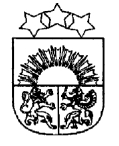 LATVIJAS  REPUBLIKA  KRĀSLAVAS  NOVADSKRĀSLAVAS  NOVADA  PAŠVALDĪBAReģ. Nr. 90001267487Rīgas iela 51, Krāslava, Krāslavas nov., LV-5601. Tālrunis +371 65624383, fakss +371 65681772e-pasts: dome@kraslava.lvKrāslavāPAŠVALDĪBAS DOMES SĒDES PROTOKOLS		2021.gada 25.novembrī									Nr.11Krāslavā, Rīgas ielā 26Sēde sasaukta plkst. 14.00Sēdi atklāj plkst. 14.00Sēdi vada – novada pašvaldības domes priekšsēdētājs Gunārs UpenieksSēdi protokolē – pašvaldības lietvede Ārija LeonovičaPiedalāsDeputāti: Aivars Bačkurs, Jāzeps Dobkevičs, Aleksandrs Jevtušoks, Antons Ļaksa, Ivars Plivčs, Armands Pudniks, Viktors Stikuts, Aivars Trūlis, Jānis Tukāns, Gunārs Upenieks, Janīna Vanaga, Ēriks Zaikovskis, Dmitrijs Zalbovičs.Pašvaldības administrācijas darbinieki:V.Moisejs, pašvaldības izpilddirektors;V.Aišpurs, izpilddirektora 1.vietnieks;E.Ciganovičs, vecākais juriskonsults;I.Vorslova, ekonomiste;L.Miglāne, Izglītības pārvaldes vadītāja;I.Skerškāns, zemes lietu speciālists;I.Danovska, Būvvaldes vadītāja;V.Grizāns, datortīkla administrators; V.Bārtule, pašvaldības iestādes „Sociālais dienests“ vadītāja;I.Bidzāne, Bāriņtiesas priekšsēdētāja; A.Upenieks, Krāslavas Sporta skolas direktors;E.Tjarve, Dagdas pilsētas un pagastu apvienības vadītājs;J.Roga, „Krāslavas Vēstis“ reportieris.Nepiedalās: Raitis Azins (darbnespēja), Viktorija Lene (darbnespēja)Sēdes vadītājs G.Upenieks, pēc deputātu pieprasījuma, piedāvā pārcelt 31.darba kārtības jautājumu “Par Krāslavas novada Veselības un sociālo pakalpojumu centra “DAGDA” vadītāja iecelšanu amatā” un izskatīt kā 4. darba kārtības jautājumu.Deputātiem citu priekšlikumu un iebildumu nav.Atklāti balsojot ar 13 balsīm „par” (Aivars Bačkurs, Jāzeps Dobkevičs, Aleksandrs Jevtušoks, Antons Ļaksa, Ivars Plivčs, Armands Pudniks, Viktors Stikuts, Aivars Trūlis, Jānis Tukāns, Gunārs Upenieks, Janīna Vanaga, Ēriks Zaikovskis, Dmitrijs Zalbovičs), „pret” nav, „atturas” nav, Krāslavas novada pašvaldības dome NOLEMJ:31.darba kārtības jautājumu “Par Krāslavas novada Veselības un sociālo pakalpojumu centra “DAGDA” vadītāja iecelšanu amatā” izskatīt kā 4. darba kārtības jautājumu.Sēdes vadītājs G.Upenieks piedāvā iekļaut pašvaldības domes sēdēs darba kārtībā papildjautājumu Nr.33 “Par ārvalstu komandējumu"Deputātiem citu priekšlikumu un iebildumu nav.Atklāti balsojot ar 13 balsīm „par” (Aivars Bačkurs, Jāzeps Dobkevičs, Aleksandrs Jevtušoks, Antons Ļaksa, Ivars Plivčs, Armands Pudniks, Viktors Stikuts, Aivars Trūlis, Jānis Tukāns, Gunārs Upenieks, Janīna Vanaga, Ēriks Zaikovskis, Dmitrijs Zalbovičs), „pret” nav, „atturas” nav, Krāslavas novada pašvaldības dome NOLEMJ:Iekļaut darba kārtībā 33.jautājumu “Par ārvalstu komandējumu”.Deputāts D.Zalbovičs pieprasīja izslēgt no darba kārtības jautājumu “Par Dagdas pilsētas pirmsskolas izglītības iestādes “Saulīte” vadītāja iecelšanu”.Sēdes vadītājs G.Upenieks piedāvā šo jautājumu atstāt darba kārtībā, jo Dagdas pilsētas pirmsskolas izglītības iestādes “Saulīte” vadītāja amata pretendentu atlases atklātā konkursa komisija ir izvērtējusi pretendentus un nav iemesla neuzticēties komisijas vērtējumam.Balso par darba kārtības jautājuma “Par Dagdas pilsētas pirmsskolas izglītības iestādes “Saulīte” vadītāja iecelšanu” atstāšanu esošajā darba kārtībā.Atklāti balsojot ar 8 balsīm „par” (Aivars Bačkurs, Jāzeps Dobkevičs, Aleksandrs Jevtušoks, Aivars Trūlis, Jānis Tukāns, Gunārs Upenieks, Janīna Vanaga, Ēriks Zaikovskis), 3 balsīm „pret”(Ivars Plivčs, Armands Pudniks, Dmitrijs Zalbovičs), 2 balsīm „atturas” (Antons Ļaksa, Viktors Stikuts), Krāslavas novada pašvaldības dome NOLEMJ:Jautājumu “Par Dagdas pilsētas pirmsskolas izglītības iestādes “Saulīte” vadītāja iecelšanu” atstāt esošajā darba kārtībā.Balso par sēdes darba kārtību ar grozījumiem un papildinājumiem.Atklāti balsojot ar 13 balsīm „par” (Aivars Bačkurs, Jāzeps Dobkevičs, Aleksandrs Jevtušoks, Antons Ļaksa, Ivars Plivčs, Armands Pudniks, Viktors Stikuts, Aivars Trūlis, Jānis Tukāns, Gunārs Upenieks, Janīna Vanaga, Ēriks Zaikovskis, Dmitrijs Zalbovičs), „pret” nav, „atturas” nav, Krāslavas novada pašvaldības dome NOLEMJ:Apstiprināt pašvaldības domes sēde darba kārtību ar grozījumiem un papildinājumiem.Darba kārtība:Par Andrupenes pagasta pārvaldes vadītāja iecelšanuPar Andzeļu pagasta pārvaldes vadītāja iecelšanuPar Dagdas pilsētas pirmsskolas izglītības iestādes “Saulīte” vadītāja iecelšanu Par Krāslavas novada Veselības un sociālo pakalpojumu centra “DAGDA” vadītāja iecelšanu amatāPar Krāslavas novada pašvaldības saistošajiem noteikumiemPar Dagdas Kultūras centra nolikuma apstiprināšanuPar BIS2 kontu apvienošanuPar zemes ierīcības projektu izstrādāšanuPar pakalpojuma sociālās aprūpes institūcijā piešķiršanuPar Krāslavas novada pašvaldības iestādes “Sociālais dienests” nolikuma apstiprināšanu Par  Slimību profilakses un kontroles centra vēstules izskatīšanu Adresācijas un nosaukumu jautājumi Par atļauju lauksaimniecības zemes ierīkošanai mežā Zemes jautājumi Par Krāslavas novada pašvaldības nekustamā īpašuma atsavināšanu Par deklarētās dzīvesvietas ziņu anulēšanu Dzīvokļu jautājumi Par Krāslavas novada pašvaldības domes lēmuma atcelšanu Par grozījumiem Krāslavas novada pašvaldības iestāžu un pašvaldības amatu un amatalgu sarakstos Par nekustamā īpašuma nodošanu bez atlīdzības valsts īpašumā Par apkures sistēmu un telpu Brīvības ielā 3A un 3B, Dagdā, iznomāšanu SIA “Dagdas komunālā saimniecība” Par Sabiedrības ar ierobežotu atbildību "Dagdas komunālā saimniecība" kapitāldaļu pieņemšanu Par Krāslavas novada pašvaldības deputātu un darbinieku atlīdzības nolikumu Par nekustamo īpašumu nosacīto cenu Par maksas pakalpojumu apstiprināšanu Par kustamās mantas noņemšanu no bilances Par grozījumiem Izglītības pārvaldes pakļautībā esošo izglītības iestāžu darbinieku amatu un amatalgu sarakstos Par Dagdas novada pašvaldības Dzimtsarakstu nodaļas pievienošanu Krāslavas novada Dzimtsarakstu nodaļai  Par atļauju slēgt apakšnomas līgumu Par finansējuma piešķiršanu Par ziemassvētku/jaungada dāvanāmPar Vides aizsardzības un reģionālās attīstības ministrijas 11.11.2021.vēstuli Nr.1-132/9917 “Par pašvaldības izpilddirektoru”Par ārvalstu komandējumu1.§Par Andrupenes pagasta pārvaldes vadītāja iecelšanuZiņo: G.Upenieks, E.Tjarve (Dagdas pilsētas un pagastu apvienības vadītājs)E.Tjarve piedāvā Krāslavas novada pašvaldības Andrupenes pagasta pārvaldes vadītāja amatam Aleksandru Stepiņu.Deputātiem citu priekšlikumu un iebildumu nav.Balsu skaitīšanai deputāti ierosina izveidot balsu skaitīšanas komisiju sekojošā sastāvā:Edgars Ciganovičs (pašvaldības vecākais juriskonsults);Lidija Miglāne (Izglītības pārvaldes vadītāja);Janīna Vanaga (pašvaldības domes deputāte).Atklāti balsojot ar 12 balsīm „par” (Aivars Bačkurs, Jāzeps Dobkevičs, Aleksandrs Jevtušoks, Antons Ļaksa, Ivars Plivčs, Armands Pudniks, Viktors Stikuts, Aivars Trūlis, Jānis Tukāns, Gunārs Upenieks, Ēriks Zaikovskis, Dmitrijs Zalbovičs), „pret” nav, 1 balsi atturas” (Janīna Vanaga), Krāslavas novada pašvaldības dome NOLEMJ:	Apstiprināt balsu skaitīšanas komisiju sekojošā sastāvā:Edgars Ciganovičs (pašvaldības vecākais juriskonsults);Lidija Migāne (Izglītības pārvaldes vadītāja);Janīna Vanaga (pašvaldības domes deputāte).Tiek izsludināts pārtraukums vēlēšanu zīmju sagatavošanai.Sēdes turpinājumā balsu skaitīšanas komisija deputātiem izdala sagatavotās balsošanas zīmes. Deputāti, saņemot sagatavotās balsošanas zīmes, balso atklāti. Balsu skaitīšanas komisija saņem vēlēšanu zīmes un pēc brīža pasludina balsojuma rezultātu.Saskaņā ar Krāslavas novada pašvaldības Andrupenes pagasta pārvaldes vadītāja vēlēšanu balsu skaitīšanas protokola rezultātiem.Pamatojoties uz likuma “Par pašvaldībām” 21.panta pirmās daļas 9.punktu, atklāti balsojot ar 12 balsīm „par” (Aivars Bačkurs, Jāzeps Dobkevičs, Aleksandrs Jevtušoks, Antons Ļaksa, Ivars Plivčs, Armands Pudniks, Viktors Stikuts, Aivars Trūlis, Jānis Tukāns, Gunārs Upenieks, Janīna Vanaga, Ēriks Zaikovskis), 1 balsi “pret” (Dmitrijs Zalbovičs), „atturas” nav, Krāslavas novada pašvaldības dome NOLEMJ:Iecelt Aleksandru Stepiņu Andrupenes pagasta pārvaldes vadītāja amatā ar 2021.gada 1.decembri.2.§Par Andzeļu pagasta pārvaldes vadītāja iecelšanuZiņo: G.Upenieks, E.Tjarve (Dagdas pilsētas un pagastu apvienības vadītājs)E.Tjarve piedāvā Krāslavas novada pašvaldības Andzeļu pagasta pārvaldes vadītāja amatam Aleksandru Stepiņu.Deputātiem citu priekšlikumu un iebildumu nav.Tiek izsludināts pārtraukums vēlēšanu zīmju sagatavošanai.Sēdes turpinājumā balsu skaitīšanas komisija deputātiem izdala sagatavotās balsošanas zīmes. Deputāti, saņemot sagatavotās balsošanas zīmes, balso atklāti. Balsu skaitīšanas komisija saņem vēlēšanu zīmes un pēc brīža pasludina balsojuma rezultātu.Saskaņā ar Krāslavas novada pašvaldības Andzeļu pagasta pārvaldes vadītāja vēlēšanu balsu skaitīšanas protokola rezultātiem.Pamatojoties uz likuma “Par pašvaldībām” 21.panta pirmās daļas 9.punktu, atklāti balsojot ar 12 balsīm „par” (Aivars Bačkurs, Jāzeps Dobkevičs, Aleksandrs Jevtušoks, Antons Ļaksa, Ivars Plivčs, Armands Pudniks, Viktors Stikuts, Aivars Trūlis, Jānis Tukāns, Gunārs Upenieks, Janīna Vanaga, Ēriks Zaikovskis), 1 balsi “pret” (Dmitrijs Zalbovičs), „atturas” nav, Krāslavas novada pašvaldības dome NOLEMJ:Iecelt Aleksandru Stepiņu Andzeļu pagasta pārvaldes vadītāja amatā ar 2021.gada 1.decembri.3.§Par Dagdas pilsētas pirmsskolas izglītības iestādes “Saulīte” vadītāja iecelšanu Ziņo: G.UpenieksPamatojoties uz 10.05.2002. likuma „Par interešu konflikta novēršanu valsts amatpersonu darbībā” 11.pantu, deputāts A.Bačkurs nebalso.Pamatojoties uz likuma „Par pašvaldībām” 21.panta pirmās daļas 9.punktu, Izglītības likuma 17.panta trešās daļas 2.punktu, Ministru kabineta noteikumu Nr.496 “Kārtība un vērtēšanas nosacījumi valsts un pašvaldību izglītības iestāžu (izņemot augstskolas un koledžas) vadītāju un pašvaldību izglītības pārvalžu vadītāju amatu pretendentu atlasei” 14.punktu, Dagdas pilsētas pirmsskolas izglītības iestādes “Saulīte” vadītāja amata pretendentu atlases atklātā konkursa komisijas 12.11.2021. sēdes lēmumu (protokols Nr.2), atklāti balsojot ar 8 balsīm „par” (Jāzeps Dobkevičs, Aleksandrs Jevtušoks, Armands Pudniks, Aivars Trūlis, Jānis Tukāns, Gunārs Upenieks, Janīna Vanaga, Ēriks Zaikovskis), “pret” nav, 4 balsīm „atturas” (Antons Ļaksa, Ivars Plivčs, Viktors Stikuts, Dmitrijs Zalbovičs),  Krāslavas novada pašvaldības dome NOLEMJ:	Iecelt Ievu BALDIŅU, personas kods [..], Dagdas pilsētas pirmsskolas izglītības iestādes “Saulīte” vadītāja amatā ar 2021.gada 1.decembri.4.§Par Krāslavas novada Veselības un sociālo pakalpojumu centra “DAGDA” vadītāja iecelšanu amatāZiņo: G.UpenieksPamatojoties uz likuma „Par pašvaldībām” 21.panta pirmās daļas 9.punktu, Konkursa uz Krāslavas novada Veselības un sociālo pakalpojumu centra “DAGDA” vadītāja amatu pretendentu atlases vērtēšanas komisijas 2021.gada 22.novembra sēdes lēmumu (protokols Nr.3),atklāti balsojot ar 13 balsīm „par” (Aivars Bačkurs, Jāzeps Dobkevičs, Aleksandrs Jevtušoks, Antons Ļaksa, Ivars Plivčs, Armands Pudniks, Viktors Stikuts, Aivars Trūlis, Jānis Tukāns, Gunārs Upenieks, Janīna Vanaga, Ēriks Zaikovskis, Dmitrijs Zalbovičs), „pret” nav, „atturas” nav, Krāslavas novada pašvaldības dome NOLEMJ: Iecelt Lauri Pastaru, personas kods [..], Krāslavas novada Veselības un sociālo pakalpojumu centra “DAGDA” vadītāja amatā ar 2021.gada 1.decembri.Lēmuma projekta iesniedzējs:Konkursa uz Krāslavas novada Veselības un sociālo pakalpojumu centra “DAGDA” vadītāja amatu pretendentu atlases vērtēšanas komisija5.§Par Krāslavas novada pašvaldības saistošajiem noteikumiem5.1.Par Krāslavas novada pašvaldības saistošajiem noteikumiem Nr.2021/19 “Kapsētu darbības un uzturēšanas noteikumi”Ziņo: G.UpenieksPamatojoties uz 10.05.2002. likuma „Par interešu konflikta novēršanu valsts amatpersonu darbībā” 11.pantu, deputāts A.Jevtušoks nebalso.Pamatojoties uz likuma „Par pašvaldībām” 15.panta pirmās daļas 2.punktu, 21.panta pirmās daļas 16.punktu un 43.panta trešo daļu, atklāti balsojot ar 12 balsīm „par” (Aivars Bačkurs, Jāzeps Dobkevičs, Antons Ļaksa, Ivars Plivčs, Armands Pudniks, Viktors Stikuts, Aivars Trūlis, Jānis Tukāns, Gunārs Upenieks, Janīna Vanaga, Ēriks Zaikovskis, Dmitrijs Zalbovičs), „pret” nav, „atturas” nav, Krāslavas novada pašvaldības dome NOLEMJ:Apstiprināt  Krāslavas novada pašvaldības saistošos noteikumus Nr. 2021/19 „Kapsētu darbības un uzturēšanas noteikumi”. (Pilns noteikumu teksts pielikumā).2.  Par kapsētas apsaimniekotāju noteikt:2.1. Krāslavas pilsētā – Krāslavas novada pašvaldības aģentūru          „Labiekārtošana K”;2.2. Dagdas pilsētā – pašvaldības iestādi “Pilsētsaimniecība”;2.3. novada pagastos – pagastu pārvaldes.Lēmuma projekta iesniedzējs:Plānošanas un infrastruktūras attīstības komitejaLēmuma projekta sagatavotājs:Juriskonsulte N.Jevtušoka5.2.Par Krāslavas novada pašvaldības saistošo noteikumu Nr.2021/20“Par nekustamā īpašuma nodokļa atvieglojumu piešķiršanas kārtībuKrāslavas novadā” apstiprināšanuZiņo: G.Upenieks, E.Ciganovičs (vecākais juriskonsults)Pamatojoties uz likuma „Par nekustamā īpašuma nodokli” 5.panta trešo un ceturto daļu, atklāti balsojot ar 13 balsīm „par” (Aivars Bačkurs, Jāzeps Dobkevičs, Aleksandrs Jevtušoks, Antons Ļaksa, Ivars Plivčs, Armands Pudniks, Viktors Stikuts, Aivars Trūlis, Jānis Tukāns, Gunārs Upenieks, Janīna Vanaga, Ēriks Zaikovskis, Dmitrijs Zalbovičs), „pret” nav, „atturas” nav, Krāslavas novada pašvaldības dome NOLEMJ:Apstiprināt Krāslavas novada pašvaldības saistošos noteikumus Nr.2021/20 „Par nekustamā īpašuma nodokļa atvieglojumu piešķiršanas kārtību Krāslavas novadā”.Pielikumā: Krāslavas novada pašvaldības saistošie noteikumi Nr.2021/20 „ Par nekustamā īpašuma nodokļa atvieglojumu piešķiršanas kārtību Krāslavas novadā”.Lēmuma projekta iesniedzējs:Pašvaldības domes priekšsēdētājs G.Upenieks Lēmuma projekta sagatavotājs:Pašvaldības vecākais juriskonsults E.Ciganovičs 6.§Par Dagdas Kultūras centra nolikuma apstiprināšanuZiņo: G.UpenieksPamatojoties uz Kultūras institūciju likuma 13.pantu, likuma “Par pašvaldībām” 21.panta pirmās daļas 8.punktu, 41.panta pirmās daļas 2.punktu, Valsts pārvaldes iekārtas likuma 73.panta pirmās daļas 1.punktu,atklāti balsojot ar 12 balsīm „par” (Aivars Bačkurs, Jāzeps Dobkevičs, Aleksandrs Jevtušoks, Antons Ļaksa, Ivars Plivčs, Armands Pudniks, Aivars Trūlis, Jānis Tukāns, Gunārs Upenieks, Janīna Vanaga, Ēriks Zaikovskis, Dmitrijs Zalbovičs), „pret” nav, 1 balsi „atturas” (Viktors Stikuts), Krāslavas novada pašvaldības dome NOLEMJ:Apstiprināt Dagdas Kultūras centra nolikumu.(Pilns nolikuma teksts pielikumā.)Lēmuma projekta iesniedzējs:Izglītības, kultūras un sporta jautājumu komitejaLēmuma projekta sagatavotājs:Dagdas KC vadītāja I.Plesņa7.§Par BIS2 kontu apvienošanuZiņo: G.Upenieks	Sakarā ar izmaiņām Būvniecības informācijas sistēmā (turpmāk tekstā BIS) saistībā ar administratīvi teritoriālo reformu, lai sekmīgi nodrošinātu Krāslavas novada Būvvaldes funkciju izpildi, kā arī Krāslavas novada pašvaldības, kā tehnisko noteikumu izdevēju, funkciju izpildi,atklāti balsojot ar 13 balsīm „par” (Aivars Bačkurs, Jāzeps Dobkevičs, Aleksandrs Jevtušoks, Antons Ļaksa, Ivars Plivčs, Armands Pudniks, Viktors Stikuts, Aivars Trūlis, Jānis Tukāns, Gunārs Upenieks, Janīna Vanaga, Ēriks Zaikovskis, Dmitrijs Zalbovičs), „pret” nav, „atturas” nav, Krāslavas novada pašvaldības dome NOLEMJ:Krāslavas novada, Dagdas novada, Aglonas novada (Šķeltovas pagasts, Grāveru pagasts, Kastuļinas pagasts) BIS2 būvvalžu kontus apvienot vienā. Noteikt Krāslavas novada Būvvaldi kā atbildīgo par BIS2 būvvalžu kontu apvienošanu.Krāslavas novada, Dagdas novada, Aglonas novada (Šķeltovas pagasts, Grāveru pagasts, Kastuļinas pagasts) BIS2 tehnisko noteikumu izdevēju kontus apvienot vienā. Noteikt Krāslavas novada pašvaldību kā atbildīgo par tehnisko noteikumu izdošanu.   (Pamatojums – 29.09.2021 Būvniecības valsts kontroles biroja vēstule 2-1.2/2021/2723-nd Par BIS2 kontu apvienošanu)Lēmuma projekta iesniedzējs:Domes priekšsēdētājs G.UpenieksLēmuma projekta sagatavotājsBūvvaldes vadītāja I.Danovska8.§Par zemes ierīcības projektu izstrādāšanuZiņo: G.Upenieks8.1.Par zemes ierīcības projekta izstrādāšanunekustamā īpašuma “Uzolmājas” sadalei Ūdrīšu pagastā   	Izskatot Silvestika Green Forest Latvia SIA pilnvarotas personas N.B[..] iesniegumu (reģistrēts 26.10.2021. Nr.9.9/27) par nekustamā īpašuma sadali un zemes ierīcības projekta izstrādi,Konstatēts:zemes īpašnieks lūdz sniegt pašvaldības atļauju nekustamā īpašuma „Uzolmājas”,   zemes vienības ar kadastra apzīmējumu 6096 004 0024 sadalei 2 atsevišķās zemes vienībās, ar mērķi atdalīt zemes gabalu ~4.8 ha platībā. Plānotie zemes lietošanas mērķi:- atdalītajam zemes gabalam – zeme, uz kuras galvenā saimnieciskā darbība ir mežsaimniecība (kods 0201) un pēc atdalīšanas atlikušajam zemes gabalam – zeme, uz kuras galvenā saimnieciskā darbība ir lauksaimniecība (kods 0101).Pamatojoties uz 02.08.2016. MK noteikumiem Nr.505 „Zemes ierīcības projekta izstrādes noteikumi”,atklāti balsojot ar 13 balsīm „par” (Aivars Bačkurs, Jāzeps Dobkevičs, Aleksandrs Jevtušoks, Antons Ļaksa, Ivars Plivčs, Armands Pudniks, Viktors Stikuts, Aivars Trūlis, Jānis Tukāns, Gunārs Upenieks, Janīna Vanaga, Ēriks Zaikovskis, Dmitrijs Zalbovičs), „pret” nav, „atturas” nav, Krāslavas novada pašvaldības dome NOLEMJ:Piekrist nekustamā īpašuma „ Uzolmājas”, kadastra Nr. 6096 004 0024, Krāslavas novada Ūdrīšu pagastā sadalei.Atļaut izstrādāt zemes ierīcības projektu zemes vienības ar kadastra apzīmējumu 6096 004 0024 sadalei, izveidojot divus (2) patstāvīgus zemes gabalus ~4.8 ha un ~42.0 ha platībās (vairāk vai mazāk, cik izrādīsies pēc kadastrālās uzmērīšanas), atbilstoši iesniegtajam grafiskajam pielikumam, precizēt zemes lietošanas tiesību apgrūtinājumus.Izsniegt projekta izstrādes nosacījumus.Šo lēmumu var pārsūdzēt Administratīvās rajona tiesas Rēzeknes tiesu namā, Rēzeknē, Atbrīvošanas alejā 88, LV – 4601, viena mēneša laikā no tā spēkā stāšanās dienas.Lēmuma projekta iesniedzējs:Domes priekšsēdētājs G.UpenieksLēmuma projekta sagatavotājsBūvvaldes vadītāja I.Danovska8.2.Par zemes ierīcības projekta izstrādāšanunekustamā īpašuma “Dravnieki” Bērziņu pagastā   	Izskatot SIA “Forests Latgalē” pilnvarotās personas Aigara L[..] iesniegumu (reģistrēts 21.10.2021. Nr.3.15/1219)  par nekustamā īpašuma sadali un zemes ierīcības projekta izstrādi,Konstatēts:zemes īpašnieks lūdz sniegt pašvaldības atļauju nekustamā īpašuma „Dravnieki” sastāvā esošās zemes vienības ar kadastra apzīmējumu 60500020029 sadalei 2 atsevišķās zemes vienībās, ar mērķi atdalīt lauksaimniecībā izmantojamo zemes gabalu 57,4 ha platībā. Plānotie zemes lietošanas mērķi:- atdalītajam zemes gabalam – zeme, uz kuras galvenā saimnieciskā darbība ir lauksaimniecība (kods 0101) un pēc atdalīšanas atlikušajam zemes gabalam – zeme, uz kuras galvenā saimnieciskā darbība ir mežsaimniecība (kods 0201). Pamatojoties uz 02.08.2016. MK noteikumiem Nr.505 „Zemes ierīcības projekta izstrādes noteikumi”,atklāti balsojot ar 13 balsīm „par” (Aivars Bačkurs, Jāzeps Dobkevičs, Aleksandrs Jevtušoks, Antons Ļaksa, Ivars Plivčs, Armands Pudniks, Viktors Stikuts, Aivars Trūlis, Jānis Tukāns, Gunārs Upenieks, Janīna Vanaga, Ēriks Zaikovskis, Dmitrijs Zalbovičs), „pret” nav, „atturas” nav, Krāslavas novada pašvaldības dome NOLEMJ:Piekrist nekustamā īpašuma „Dravnieki”, kadastra Nr. 6050 003 0104, Krāslavas novada Bērziņu pagastā sadalei.Atļaut izstrādāt zemes ierīcības projektu zemes vienības ar kadastra apzīmējumu 60500020029 sadalei, izveidojot divus (2) patstāvīgus zemes gabalus 57,4 ha un 21,8 ha platībās (vairāk vai mazāk, cik izrādīsies pēc kadastrālās uzmērīšanas), atbilstoši iesniegtajam grafiskajam pielikumam, precizēt zemes lietošanas tiesību apgrūtinājumus.Izsniegt projekta izstrādes nosacījumus.Šo lēmumu var pārsūdzēt Administratīvās rajona tiesas Rēzeknes tiesu namā, Rēzeknē, Atbrīvošanas alejā 88, LV – 4601, viena mēneša laikā no tā spēkā stāšanās dienas.8.3.Par zemes ierīcības projekta izstrādāšanunekustamā īpašuma “Argo N” Andrupenes pagastā   	Izskatot Artūra G[..] iesniegumu (reģistrēts 18.10.2021. Nr.3.19/382)  par nekustamā īpašuma sadali un zemes ierīcības projekta izstrādi,Konstatēts:zemes īpašnieks lūdz sniegt pašvaldības atļauju nekustamā īpašuma „Argo N” sastāvā esošās zemes vienības ar kadastra apzīmējumu 60420060213 sadalei 2 atsevišķās zemes vienībās, ar mērķi atdalīt lauksaimniecībā izmantojamo zemes gabalu 4,0 ha platībā. Plānotie zemes lietošanas mērķi:- atdalītajam zemes gabalam – zeme, uz kuras galvenā saimnieciskā darbība ir lauksaimniecība (kods 0101) un pēc atdalīšanas atlikušajam zemes gabalam – zeme, uz kuras galvenā saimnieciskā darbība ir mežsaimniecība (kods 0201). Pamatojoties uz 02.08.2016. MK noteikumiem Nr.505 „Zemes ierīcības projekta izstrādes noteikumi”,atklāti balsojot ar 13 balsīm „par” (Aivars Bačkurs, Jāzeps Dobkevičs, Aleksandrs Jevtušoks, Antons Ļaksa, Ivars Plivčs, Armands Pudniks, Viktors Stikuts, Aivars Trūlis, Jānis Tukāns, Gunārs Upenieks, Janīna Vanaga, Ēriks Zaikovskis, Dmitrijs Zalbovičs), „pret” nav, „atturas” nav, Krāslavas novada pašvaldības dome NOLEMJ:Piekrist nekustamā īpašuma „ Argo N”, kadastra Nr.6042 006 0213, Krāslavas novada Andrupenes pagastā sadalei.Atļaut izstrādāt zemes ierīcības projektu zemes vienības ar kadastra apzīmējumu 60420060213 sadalei, izveidojot divus (2) patstāvīgus zemes gabalus 4,0 ha un 5,0 ha platībās (vairāk vai mazāk, cik izrādīsies pēc kadastrālās uzmērīšanas), atbilstoši iesniegtajam grafiskajam pielikumam, precizēt zemes lietošanas tiesību apgrūtinājumus.Izsniegt projekta izstrādes nosacījumus.Šo lēmumu var pārsūdzēt Administratīvās rajona tiesas Rēzeknes tiesu namā,       Rēzeknē, Atbrīvošanas alejā 88, LV – 4601, viena mēneša laikā no tā spēkā stāšanās dienas.8.4.Par zemes ierīcības projekta izstrādāšanunekustamā īpašuma “Zvirbuļi” Andrupenes pagastā   	Izskatot SIA “J&E Īpašumi” pilnvarotās personas Lauras C[..] iesniegumu (reģistrēts 27.10.2021. Nr.3.15/1273)  par nekustamā īpašuma sadali un zemes ierīcības projekta izstrādi,Konstatēts:zemes īpašnieks lūdz sniegt pašvaldības atļauju nekustamā īpašuma „Zvirbuļi” sastāvā esošās zemes vienības ar kadastra apzīmējumu 60420040175 sadalei 3 atsevišķās zemes vienībās, ar mērķi atdalīt lauksaimniecībā izmantojamo zemes gabalu 4,81 ha platībā. Plānotie zemes lietošanas mērķi:- atdalītajam zemes gabalam – zeme, uz kuras galvenā saimnieciskā darbība ir lauksaimniecība (kods 0101) un pēc atdalīšanas atlikušajam zemes gabaliem – zeme, uz kuras galvenā saimnieciskā darbība ir mežsaimniecība (kods 0201). Pamatojoties uz 02.08.2016. MK noteikumiem Nr.505 „Zemes ierīcības projekta izstrādes noteikumi”,atklāti balsojot ar 13 balsīm „par” (Aivars Bačkurs, Jāzeps Dobkevičs, Aleksandrs Jevtušoks, Antons Ļaksa, Ivars Plivčs, Armands Pudniks, Viktors Stikuts, Aivars Trūlis, Jānis Tukāns, Gunārs Upenieks, Janīna Vanaga, Ēriks Zaikovskis, Dmitrijs Zalbovičs), „pret” nav, „atturas” nav, Krāslavas novada pašvaldības dome NOLEMJ:Piekrist nekustamā īpašuma „Zvirbuļi”, kadastra Nr. 6042 004 0175, Krāslavas novada Andrupenes pagastā sadalei.Atļaut izstrādāt zemes ierīcības projektu zemes vienības ar kadastra apzīmējumu 60420040175 sadalei, izveidojot trīs (3) patstāvīgus zemes gabalus 4,81 ha, 2,0 ha un 2,4 ha platībās (vairāk vai mazāk, cik izrādīsies pēc kadastrālās uzmērīšanas), atbilstoši iesniegtajam grafiskajam pielikumam, precizēt zemes lietošanas tiesību apgrūtinājumus.Izsniegt projekta izstrādes nosacījumus.Šo lēmumu var pārsūdzēt Administratīvās rajona tiesas Rēzeknes tiesu namā, Rēzeknē, Atbrīvošanas alejā 88, LV – 4601, viena mēneša laikā no tā spēkā stāšanās dienas.8.5.Par zemes ierīcības projekta izstrādāšanunekustamā īpašuma “Atmas” Konstantinovas pagastā   	Izskatot Nellijas L[..] iesniegumu (reģistrēts 28.10.2021. Nr.417)  par nekustamā īpašuma sadali un zemes ierīcības projekta izstrādi,Konstatēts:zemes īpašnieks lūdz sniegt pašvaldības atļauju nekustamā īpašuma „Atmas” sastāvā esošās zemes vienības ar kadastra apzīmējumu 60760030014 sadalei 2 atsevišķās zemes vienībās, ar mērķi sadalīt zemes gabalu pa pusēm pa 2,55 ha platībā. Plānotie zemes lietošanas mērķi:- atdalītajam zemes gabaliem – zeme, uz kuras galvenā saimnieciskā darbība ir lauksaimniecība (kods 0101). Pamatojoties uz 02.08.2016. MK noteikumiem Nr.505 „Zemes ierīcības projekta izstrādes noteikumi”,atklāti balsojot ar 13 balsīm „par” (Aivars Bačkurs, Jāzeps Dobkevičs, Aleksandrs Jevtušoks, Antons Ļaksa, Ivars Plivčs, Armands Pudniks, Viktors Stikuts, Aivars Trūlis, Jānis Tukāns, Gunārs Upenieks, Janīna Vanaga, Ēriks Zaikovskis, Dmitrijs Zalbovičs), „pret” nav, „atturas” nav, Krāslavas novada pašvaldības dome NOLEMJ:Piekrist nekustamā īpašuma „ Atmas”, kadastra Nr.6076 003 0014, Krāslavas       novada Konstantinovas pagastā sadalei.Atļaut izstrādāt zemes ierīcības projektu zemes vienības ar kadastra apzīmējumu        60760030014 sadalei, izveidojot divus (2) patstāvīgus zemes gabalus 2,55 ha un 2,55 ha platībās (vairāk vai mazāk, cik izrādīsies pēc kadastrālās uzmērīšanas), atbilstoši iesniegtajam grafiskajam pielikumam, precizēt zemes lietošanas tiesību        apgrūtinājumus.Izsniegt projekta izstrādes nosacījumus.Šo lēmumu var pārsūdzēt Administratīvās rajona tiesas Rēzeknes tiesu namā,       Rēzeknē, Atbrīvošanas alejā 88, LV – 4601, viena mēneša laikā no tā spēkā stāšanās  dienas.Lēmuma projekta iesniedzējs:Domes priekšsēdētājs G.UpenieksLēmuma projekta sagatavotājsNekustamā īpašuma speciālists V.Masjuks9.§Par pakalpojuma sociālās aprūpes institūcijā piešķiršanuZiņo: G.UpenieksSaskaņā ar pieprasītāja iesniegumu un pamatojoties uz Sociālo pakalpojumu un sociālās palīdzības likuma 28. panta pirmās daļas 2. punktu un likuma “Par pašvaldībām”  15. panta pirmās daļas septīto punktu,atklāti balsojot ar 13 balsīm „par” (Aivars Bačkurs, Jāzeps Dobkevičs, Aleksandrs Jevtušoks, Antons Ļaksa, Ivars Plivčs, Armands Pudniks, Viktors Stikuts, Aivars Trūlis, Jānis Tukāns, Gunārs Upenieks, Janīna Vanaga, Ēriks Zaikovskis, Dmitrijs Zalbovičs), „pret” nav, „atturas” nav, Krāslavas novada pašvaldības dome NOLEMJ:Piešķirt Krāslavas novada Krāslavas pilsētas vientuļai pensionārei Jeļenai Č[..], personas kods [..], pakalpojumu ilglaicīgas sociālās aprūpes institūcijā, ievietojot viņu  veco ļaužu pansionātā “Priedes” Krāslavā.Piešķirt Krāslavas novada Kaplavas pagasta vientuļam pensionāram Semjonam S[..], personas kods [..], pakalpojumu ilglaicīgas sociālās aprūpes institūcijā, ievietojot viņu  veco ļaužu pansionātā “Priedes”  Krāslavā.Lēmuma projekta iesniedzējs:Sociālo un veselības aizsardzības lietu komiteja10.§Par Krāslavas novada pašvaldības iestādes “Sociālais dienests” nolikuma apstiprināšanuZiņo: G.UpenieksPamatojoties uz likuma „Par pašvaldībām” 21.panta pirmās daļas 8.punktu, atklāti balsojot ar 13 balsīm „par” (Aivars Bačkurs, Jāzeps Dobkevičs, Aleksandrs Jevtušoks, Antons Ļaksa, Ivars Plivčs, Armands Pudniks, Viktors Stikuts, Aivars Trūlis, Jānis Tukāns, Gunārs Upenieks, Janīna Vanaga, Ēriks Zaikovskis, Dmitrijs Zalbovičs), „pret” nav, „atturas” nav, Krāslavas novada pašvaldības dome NOLEMJ:Apstiprināt Krāslavas novada pašvaldības iestādes „Sociālais dienests” nolikumu.(Pielikumā: Krāslavas novada pašvaldības iestādes „Sociālais dienests” nolikums)Lēmuma projekta iesniedzējs:Sociālo un veselības aizsardzības lietu komiteja11.§Par  Slimību profilakses un kontroles centra vēstules izskatīšanuZiņo: G.UpenieksPamatojoties uz 10.05.2002. likuma „Par interešu konflikta novēršanu valsts amatpersonu darbībā” 11.pantu, deputāts A.Trūlis nebalso.Pamatojoties uz 05.11.2021. Slimību profilakses un kontroles centra vēstuli Nr.7.1-1/2021/39,atklāti balsojot ar 12 balsīm „par” (Aivars Bačkurs, Jāzeps Dobkevičs, Aleksandrs Jevtušoks, Antons Ļaksa, Ivars Plivčs, Armands Pudniks, Viktors Stikuts, Jānis Tukāns, Gunārs Upenieks, Janīna Vanaga, Ēriks Zaikovskis, Dmitrijs Zalbovičs), „pret” nav, „atturas” nav, Krāslavas novada pašvaldības dome NOLEMJ:Pieņemt aicinājumu turpināt dalību Nacionālajā veselīgo pašvaldību tīklā pēc administratīvi teritoriālās reformas.Deleģēt vienu galveno koordinatoru pašvaldībā – Ināru Dzalbi, Krāslavas novada pašvaldības attīstības nodaļas vadītāju.Deleģēt vienu kontaktpersonu pašvaldībā – Viju Niperi, Krāslavas novada pašvaldības Dagdas sporta skolas direktori.Deleģēt vienu politisko amatpersonu pašvaldībā – Aivaru Trūli, Krāslavas novada pašvaldības domes priekšsēdētāja vietnieku.Krāslavas novada pašvaldības domes lēmumu nosūtīt Slimību profilakses un kontroles centram.Lēmuma projekta iesniedzējs:Sociālo un veselības aizsardzības lietu komiteja12.§Adresācijas un nosaukumu jautājumiZiņo: G.Upenieks12.1.Par nekustāmā īpašuma sadali un jaunu nosaukumu piešķiršanuBērziņu pagastā11.1.1.	Izskatot zemes īpašnieka Janīnas M[..], deklarēta adrese [..], Bērziņu pag., Krāslavas nov., LV-5697, iesniegumu (reģistrēts 19.10.2021. Nr.3.19/386) par  īpašuma “Lejas” sadali un pamatojoties uz likuma “Administratīvo teritoriju un apdzīvoto vietu likums” 11.panta 3.daļu, Ministru kabineta 2012.gada 10.aprīļa noteikumu Nr.263 “Kadastra objekta reģistrācijas un kadastra datu aktualizācijas noteikumi” 47.punktu, atklāti balsojot ar 13 balsīm „par” (Aivars Bačkurs, Jāzeps Dobkevičs, Aleksandrs Jevtušoks, Antons Ļaksa, Ivars Plivčs, Armands Pudniks, Viktors Stikuts, Aivars Trūlis, Jānis Tukāns, Gunārs Upenieks, Janīna Vanaga, Ēriks Zaikovskis, Dmitrijs Zalbovičs), „pret” nav, „atturas” nav, Krāslavas novada pašvaldības dome NOLEMJ:Piekrist nekustamā īpašuma „ Lejas”, kadastra Nr. 6050 004 0005 sadalīšanai, atdalot atsevišķi 1 zemes vienību ar kadastra apzīmējumiem 60500040005.Piešķirt jaunu nekustamā īpašuma nosaukumu: ”Lejiņas” zemes vienībai ar kadastra apzīmējumu 60500040005.Saglabāt iepriekš noteiktos zemes lietošanas tiesību apgrūtinājumus.Šo lēmumu var pārsūdzēt Administratīvās rajona tiesas Rēzeknes tiesu namā, Rēzeknē, Atbrīvošanas alejā 88, LV – 4601, viena mēneša laikā no tā spēkā stāšanās dienas.12.1.2.	Izskatot zemes īpašnieka pilnvarotās personas SIA “Dizozols” Jura A[..],  iesniegumu (reģistrēts 03.11.2021. Nr.3.15/1361) par  īpašuma “Rubeņi” sadali un pamatojoties uz likuma “Administratīvo teritoriju un apdzīvoto vietu likums” 11.panta 3.daļu, 20.06.2006. MK noteikumu Nr.496 “Nekustamā īpašuma lietošanas mērķu klasifikācija un nekustamā īpašuma lietošanas mērķu noteikšanas un maiņas kārtība” 17.7. punktu, Ministru kabineta 2012.gada 10.aprīļa noteikumu Nr.263 “Kadastra objekta reģistrācijas un kadastra datu aktualizācijas noteikumi” 47.punktu, atklāti balsojot ar 13 balsīm „par” (Aivars Bačkurs, Jāzeps Dobkevičs, Aleksandrs Jevtušoks, Antons Ļaksa, Ivars Plivčs, Armands Pudniks, Viktors Stikuts, Aivars Trūlis, Jānis Tukāns, Gunārs Upenieks, Janīna Vanaga, Ēriks Zaikovskis, Dmitrijs Zalbovičs), „pret” nav, „atturas” nav, Krāslavas novada pašvaldības dome NOLEMJ:Piekrist nekustamā īpašuma „ Rubeņi”, kadastra Nr. 6050 001 0009 sadalīšanai, atdalot atsevišķi 1 zemes vienību ar kadastra apzīmējumiem 60500010010.Piešķirt jaunu nekustamā īpašuma nosaukumu: ”Rubeņu mežs” zemes vienībai ar kadastra apzīmējumu 60500010010.Zemes vienībai ar kadastra apzīmējumu 60500010010, mainīt nekustamā īpašuma lietošanas mērķi no: zeme, uz kuras galvenā saimnieciskā darbība ir lauksaimniecība uz – zeme, uz kuras galvenā saimnieciskā darbība ir mežsaimniecība (kods 0201).Saglabāt iepriekš noteiktos zemes lietošanas tiesību apgrūtinājumus.Šo lēmumu var pārsūdzēt Administratīvās rajona tiesas Rēzeknes tiesu namā, Rēzeknē, Atbrīvošanas alejā 88, LV – 4601, viena mēneša laikā no tā spēkā stāšanās dienas.12.2.Par nekustāmā īpašuma sadali un jaunu nosaukumu piešķiršanuĶepovas pagastā	Izskatot zemes īpašnieka SIA “SCA Phoenix AM East”, juridiskā adrese Rīgas iela 103, Valmiera, Valmieras nov., LV-4201, iesniegumu (reģistrēts 09.11.2021. Nr.3.15/1431) par  īpašuma “Pierobeža” sadali un pamatojoties uz likuma “Administratīvo teritoriju un apdzīvoto vietu likums” 11.panta 3.daļu, Ministru kabineta 2012.gada 10.aprīļa noteikumu Nr.263 “Kadastra objekta reģistrācijas un kadastra datu aktualizācijas noteikumi” 47.punktu, atklāti balsojot ar 13 balsīm „par” (Aivars Bačkurs, Jāzeps Dobkevičs, Aleksandrs Jevtušoks, Antons Ļaksa, Ivars Plivčs, Armands Pudniks, Viktors Stikuts, Aivars Trūlis, Jānis Tukāns, Gunārs Upenieks, Janīna Vanaga, Ēriks Zaikovskis, Dmitrijs Zalbovičs), „pret” nav, „atturas” nav, Krāslavas novada pašvaldības dome NOLEMJ:Piekrist nekustamā īpašuma „Pierobeža”, kadastra Nr. 6080 003 0105 sadalīšanai, atdalot atsevišķi 2 zemes vienības ar kadastra apzīmējumiem 60800040227 un 60800030105. Piešķirt jaunu nekustamā īpašuma nosaukumu: ”Pusrobeža” zemes vienībai ar kadastra apzīmējumu 60800040227.Piešķirt jaunu nekustamā īpašuma nosaukumu: ”Ierobeža” zemes vienībai ar kadastra apzīmējumu 60800030105.Saglabāt iepriekš noteiktos zemes lietošanas tiesību apgrūtinājumus.Šo lēmumu var pārsūdzēt Administratīvās rajona tiesas Rēzeknes tiesu namā, Rēzeknē, Atbrīvošanas alejā 88, LV – 4601, viena mēneša laikā no tā spēkā stāšanās dienas.12.3.Par nekustāmā īpašuma sadali un jaunu nosaukumu piešķiršanuGrāveru pagastā12.3.1.	Izskatot zemes īpašnieka Anatolija B[..], deklarēta adrese [..], Grāveru pag., Krāslavas nov., LV-5655, iesniegumu (reģistrēts 08.11.2021. Nr.3.19/439) par  īpašuma “Bērziņi” sadali un pamatojoties uz likuma “Administratīvo teritoriju un apdzīvoto vietu likums” 11.panta 3.daļu, Ministru kabineta 2012.gada 10.aprīļa noteikumu Nr.263 “Kadastra objekta reģistrācijas un kadastra datu aktualizācijas noteikumi” 47.punktu, atklāti balsojot ar 13 balsīm „par” (Aivars Bačkurs, Jāzeps Dobkevičs, Aleksandrs Jevtušoks, Antons Ļaksa, Ivars Plivčs, Armands Pudniks, Viktors Stikuts, Aivars Trūlis, Jānis Tukāns, Gunārs Upenieks, Janīna Vanaga, Ēriks Zaikovskis, Dmitrijs Zalbovičs), „pret” nav, „atturas” nav, Krāslavas novada pašvaldības dome NOLEMJ:Piekrist nekustamā īpašuma „Bērziņi”, kadastra Nr. 6058 002 0009 sadalīšanai, atdalot atsevišķi 2 zemes vienības ar kadastra apzīmējumiem 60580020010 un 60580030002. Piešķirt jaunu nekustamā īpašuma nosaukumu: ”Jaunbērziņi” zemes vienībai ar kadastra apzīmējumu 60580020010. Piešķirt jaunu nekustamā īpašuma nosaukumu: ”Vecbērziņi” zemes vienībai ar kadastra apzīmējumu 60580030002. Saglabāt iepriekš noteiktos zemes lietošanas tiesību apgrūtinājumus.Šo lēmumu var pārsūdzēt Administratīvās rajona tiesas Rēzeknes tiesu namā, Rēzeknē, Atbrīvošanas alejā 88, LV – 4601, viena mēneša laikā no tā spēkā stāšanās dienas.12.3.2.Konstatēts:Pašvaldībai piekrītošās, zemes vienības, kadastra apzīmējums 60580043203, platība sastāda 10,3 ha, tā nav kadastrāli uzmērīta un atrodas pašvaldības nekustamā īpašuma “Apšukalns”, kadastra Nr.6058 004 3203, sastāvā.  Pamatojoties uz likuma „Par pašvaldībām” 21. panta 17.punktu “Administratīvo teritoriju un     apdzīvoto vietu likums” 14.pantu, Ministru kabineta 2012.gada 10.aprīļa noteikumu Nr.263   “Kadastra objekta reģistrācijas un kadastra datu aktualizācijas noteikumi” 47.punktu,   atklāti balsojot ar 13 balsīm „par” (Aivars Bačkurs, Jāzeps Dobkevičs, Aleksandrs Jevtušoks, Antons Ļaksa, Ivars Plivčs, Armands Pudniks, Viktors Stikuts, Aivars Trūlis, Jānis Tukāns, Gunārs Upenieks, Janīna Vanaga, Ēriks Zaikovskis, Dmitrijs Zalbovičs), „pret” nav, „atturas” nav, Krāslavas novada pašvaldības dome NOLEMJ:Sadalīt zemes vienību ar kadastra apzīmējumu 60580043203, Grāveru pagastā, divās (2) atsevišķās zemes vienībās, atbilstoši grafiskajam pielikumam.Noteikt platības jaunizveidotām zemes vienībām: 4,1 ha un 6,2 ha (vairāk vai mazāk, cik izrādīsies pēc kadastrālās uzmērīšanas).Apstiprināt robežas un zemes lietošanas veidu sadalījumu saskaņā ar grafiskajiem pielikumiem.Zemes vienībai, ar platību 4,1 ha, noteikt nekustamā īpašuma lietošanas mērķi – zeme, uz kuras galvenā saimnieciskā darbība ir mežsaimniecība (kods 0201). Zemes vienībai, ar platību 6,2 ha, noteikt nekustamā īpašuma lietošanas mērķi – zeme, uz kuras galvenā saimnieciskā darbība ir lauksaimniecība (kods 0101). Zemes vienību, ar platību 4,1 ha, izveidot kā atsevišķu patstāvīgu nekustamo īpašumu. 12.4.Par nekustāmā īpašuma sadali un jaunu nosaukumu piešķiršanuDagdas pagastāKonstatēts:pašvaldībai piekrītošās, apbūvētās zemes vienības, kadastra apzīmējums 60540010227, platība sastāda 0,85 ha, tā nav kadastrāli uzmērīta un atrodas pašvaldības nekustamā īpašuma “Ligzdiņas”, kadastra Nr.6054 001 0227, sastāvā. Pamatojoties uz likuma „Par pašvaldībām” 21. panta 17.punktu “Administratīvo teritoriju un apdzīvoto vietu likums” 14.pantu, Ministru kabineta 2012.gada 10.aprīļa noteikumu Nr.263 “Kadastra objekta reģistrācijas un kadastra datu aktualizācijas noteikumi” 47.punktu, atklāti balsojot ar 13 balsīm „par” (Aivars Bačkurs, Jāzeps Dobkevičs, Aleksandrs Jevtušoks, Antons Ļaksa, Ivars Plivčs, Armands Pudniks, Viktors Stikuts, Aivars Trūlis, Jānis Tukāns, Gunārs Upenieks, Janīna Vanaga, Ēriks Zaikovskis, Dmitrijs Zalbovičs), „pret” nav, „atturas” nav, Krāslavas novada pašvaldības dome NOLEMJ:Sadalīt zemes vienību ar kadastra apzīmējumu 60540010227, Dagdas pagastā, divās (2) atsevišķās zemes vienībās, atdalot neapbūvēto zemes vienības daļu 0,55 ha platībā, atbilstoši grafiskajam pielikumam.Noteikt platības jaunizveidotām zemes vienībām: 0,3 ha un 0,55 ha (vairāk vai mazāk, cik izrādīsies pēc kadastrālās uzmērīšanas).Apstiprināt robežas un zemes lietošanas veidu sadalījumu saskaņā ar grafiskajiem pielikumiem. Jaunizveidotām zemes vienībām: 0,3 ha un 0,55 ha platībā, noteikt nekustamā īpašuma lietošanas mērķi – zeme, uz kuras galvenā saimnieciskā darbība ir lauksaimniecība (kods 0101). Apbūvēto zemes vienību, ar platību 0,3 ha, saglabāt nekustamā īpašuma “Ligzdiņas” sastāvā, saglabājot piešķirto adresi: “Ligzdiņas”, Ozoliņi, Dagdas pag., Krāslavas nov., LV-5674.Neapbūvēto zemes vienību, ar platību 0,55 ha, un īpašuma sastāvā esošo zemes vienību, kadastra apzīmējums 60540050123, izveidot kā atsevišķu patstāvīgu nekustamo īpašumu, piešķirot jaunu nekustamā īpašuma nosaukumu “Ligzdas”. 12.5.Par zemes īpašuma sadalīšanu un jauna nosaukuma piešķiršanu Ūdrīšu pagastā12.5.1.	Izskatot Olgas K[..]  pilnvarotās personas SIA “Meža Īpašumi”, reģistrācijas Nr.40103999921, valdes locekļa Māra Pētersona iesniegumu (27.10.2021.  Nr.3.15/1274), Krāslavas novada pašvaldības dome konstatē:Iesniegumā lūgts atļaut sadalīt nekustamo īpašumu “Jaunskribļi” ar kadastra Nr.6096-007-0296 Krāslavas novada Ūdrīšu pagastā, atdalīt zemes vienības ar kadastra apzīmējumiem 6096-010-0063 un 6096-010-0064, piešķirt jaunu nosaukumu.Ņemot vērā augstākminēto, pamatojoties uz likuma „Par pašvaldībām” 21.pantu, MK 2012.gada 10.aprīļa noteikumu Nr.263 “Kadastra objekta reģistrācijas un kadastra datu aktualizācijas noteikumi” 47.punktu un personīgo iesniegumu, atklāti balsojot ar 13 balsīm „par” (Aivars Bačkurs, Jāzeps Dobkevičs, Aleksandrs Jevtušoks, Antons Ļaksa, Ivars Plivčs, Armands Pudniks, Viktors Stikuts, Aivars Trūlis, Jānis Tukāns, Gunārs Upenieks, Janīna Vanaga, Ēriks Zaikovskis, Dmitrijs Zalbovičs), „pret” nav, „atturas” nav, Krāslavas novada pašvaldības dome NOLEMJ:1. Atļaut sadalīt nekustamo īpašumu “Jaunskribļi” ar kadastra Nr.6096-007-0296 Krāslavas novada Ūdrīšu pagastā, atdalot zemes vienības ar kadastra apzīmējumiem 6096-010-0063 un 6096-010-0064.2. Piešķirt Krāslavas novada Ūdrīšu pagasta jaunizveidotajam zemes īpašumam, kura sastāvā ir zemes vienības ar kadastra apzīmējumiem 6096-010-0063 un 6096-010-0064, nosaukumu „Mežskribļi”.Šo lēmumu var pārsūdzēt Administratīvajā rajona tiesā viena mēneša laikā no tā spēkā stāšanās dienas, pieteikumu iesniedzot Administratīvā procesa likumā noteiktajā kārtībā.e-pasts: ipasumi@mezabirojs.lv12.5.2.	Sakarā ar Krāslavas novada pašvaldībai piekritīgās zemes vienības ar kadastra apzīmējumu 6096-007-0341 reģistrāciju zemesgrāmatā, Krāslavas novada pašvaldības dome konstatē:Saskaņā ar NĪVKIS datiem Krāslavas novada pašvaldībai piekritīgā zemes vienība ar kadastra apzīmējumu 6096-007-0341 atrodas nekustamā īpašuma “Mazais Jānis” ar kadastra Nr.6096-007-0061 sastāvā. Zemes vienība ar kadastra apzīmējumu 6096-007-0341 nodota atsavināšanai ar Krāslavas novada pašvaldības domes 2021.gada 29.jūlija sēdes lēmumu (Nr.4, 44.§, 44.10.p.).Ir nepieciešams sadalīt zemes īpašumu “Mazais Jānis” ar kadastra Nr.6096-007-0061, atdalot zemes vienību ar kadastra apzīmējumu 6096-007-0341.Ņemot vērā augstākminēto, pamatojoties uz likuma „Par pašvaldībām” 21.pantu, MK 2012.gada 10.aprīļa noteikumu Nr.263 “Kadastra objekta reģistrācijas un kadastra datu aktualizācijas noteikumi” 47.punktu, atklāti balsojot ar 13 balsīm „par” (Aivars Bačkurs, Jāzeps Dobkevičs, Aleksandrs Jevtušoks, Antons Ļaksa, Ivars Plivčs, Armands Pudniks, Viktors Stikuts, Aivars Trūlis, Jānis Tukāns, Gunārs Upenieks, Janīna Vanaga, Ēriks Zaikovskis, Dmitrijs Zalbovičs), „pret” nav, „atturas” nav, Krāslavas novada pašvaldības dome NOLEMJ:1. Sadalīt zemes īpašumu “Mazais Jānis” ar kadastra Nr.6096-007-0061 Krāslavas novada Ūdrīšu pagastā, atdalot zemes vienību ar kadastra apzīmējumu 6096-007-0341.2. Piešķirt Krāslavas novada Ūdrīšu pagasta jaunizveidotajam zemes īpašumam, kura sastāvā ir zemes vienība ar kadastra apzīmējumu 6096-007-0341, nosaukumu „Mazjāņi”.Šo lēmumu var pārsūdzēt Administratīvajā rajona tiesā viena mēneša laikā no tā spēkā stāšanās dienas, pieteikumu iesniedzot Administratīvā procesa likumā noteiktajā kārtībā.12.6.Par zemes īpašuma sadalīšanu un jauna nosaukuma piešķiršanuKaplavas pagastā12.6.1.	Izskatot SIA “Dizozols”, reģistrācijas Nr.44103079618, valdes priekšsēdētāja Jura A[..] iesniegumu (09.11.2021.  Nr.3.15/1421), Krāslavas novada pašvaldības dome konstatē:Iesniegumā lūgts atļaut sadalīt nekustamo īpašumu “Vilcēni” ar kadastra Nr.6070-006-0078 Krāslavas novada Kaplavas pagastā, atdalīt zemes vienību ar kadastra apzīmējumu 6070-006-0073, piešķirt jaunu nosaukumu.Ņemot vērā augstākminēto, pamatojoties uz likuma „Par pašvaldībām” 21.pantu, MK 2012.gada 10.aprīļa noteikumu Nr.263 “Kadastra objekta reģistrācijas un kadastra datu aktualizācijas noteikumi” 47.punktu un personīgo iesniegumu, atklāti balsojot ar 13 balsīm „par” (Aivars Bačkurs, Jāzeps Dobkevičs, Aleksandrs Jevtušoks, Antons Ļaksa, Ivars Plivčs, Armands Pudniks, Viktors Stikuts, Aivars Trūlis, Jānis Tukāns, Gunārs Upenieks, Janīna Vanaga, Ēriks Zaikovskis, Dmitrijs Zalbovičs), „pret” nav, „atturas” nav, Krāslavas novada pašvaldības dome NOLEMJ:1. Atļaut sadalīt nekustamo īpašumu “Vilcēni” ar kadastra Nr.6070-006-0078 Krāslavas novada Kaplavas pagastā, atdalot zemes vienību ar kadastra apzīmējumu 6070-006-0073.2. Piešķirt Krāslavas novada Kaplavas pagasta jaunizveidotajam zemes īpašumam, kura sastāvā ir zemes vienība ar kadastra apzīmējumu 6070-006-0073, nosaukumu „Vilcēnu pļava”.Šo lēmumu var pārsūdzēt Administratīvajā rajona tiesā viena mēneša laikā no tā spēkā stāšanās dienas, pieteikumu iesniedzot Administratīvā procesa likumā noteiktajā kārtībā.e-pasts: elina.gravite@dizozols.ir12.6.2.	Sakarā ar Krāslavas novada pašvaldībai piekritīgo zemes vienību ar kadastra apzīmējumiem 6070-003-0230 un 6070-003-0231 reģistrāciju zemesgrāmatā, Krāslavas novada pašvaldības dome konstatē:Saskaņā ar NĪVKIS datiem Krāslavas novada pašvaldībai piekritīgās zemes vienības ar kadastra apzīmējumiem 6070-003-0230 un 6070-003-0231 atrodas nekustamā īpašuma ar kadastra Nr.6070-003-0114 sastāvā. Zemes vienības ar kadastra apzīmējumiem 6070-003-0230 un 6070-003-0231 nodotas atsavināšanai ar Krāslavas novada domes 2021.gada 27.maija sēdes lēmumu (Nr.8, 22.§, 22.4.p.).Zemes īpašumam ar kadastra Nr.6070-003-0114 nav piešķirts nosaukums.Ņemot vērā augstākminēto, pamatojoties uz likuma „Par pašvaldībām” 21.pantu, MK 2012.gada 10.aprīļa noteikumu Nr.263 “Kadastra objekta reģistrācijas un kadastra datu aktualizācijas noteikumi” 47.punktu, atklāti balsojot ar 13 balsīm „par” (Aivars Bačkurs, Jāzeps Dobkevičs, Aleksandrs Jevtušoks, Antons Ļaksa, Ivars Plivčs, Armands Pudniks, Viktors Stikuts, Aivars Trūlis, Jānis Tukāns, Gunārs Upenieks, Janīna Vanaga, Ēriks Zaikovskis, Dmitrijs Zalbovičs), „pret” nav, „atturas” nav, Krāslavas novada pašvaldības dome NOLEMJ:Piešķirt Krāslavas novada Kaplavas pagasta zemes īpašumam ar kadastra Nr.6070-003-0114, kura sastāvā ir zemes vienības ar kadastra apzīmējumiem 6070-003-0230 un 6070-003-0231, nosaukumu „Sniedziņi”.Šo lēmumu var pārsūdzēt Administratīvajā rajona tiesā viena mēneša laikā no tā spēkā stāšanās dienas, pieteikumu iesniedzot Administratīvā procesa likumā noteiktajā kārtībā.12.7.Par zemes īpašuma nosaukuma piešķiršanu Robežnieku pagastā	Sakarā ar Krāslavas novada pašvaldībai piekritīgās zemes vienības ar kadastra apzīmējumu 6086-001-0369 reģistrāciju zemesgrāmatā, Krāslavas novada pašvaldības dome konstatē:Saskaņā ar NĪVKIS datiem Krāslavas novada pašvaldībai piekritīgā zemes vienība ar kadastra apzīmējumu 6086-001-0369 atrodas nekustamā īpašuma “Rīti” ar kadastra Nr.6086-004-0815 sastāvā. Zemes vienība ar kadastra apzīmējumu 6086-001-0369 nodota atsavināšanai ar Krāslavas novada domes 2021.gada 29.jūnija sēdes lēmumu (Nr.9, 16.§, 16.14.p.).Ir nepieciešams sadalīt zemes īpašumu “Rīti” ar kadastra Nr.6086-004-0815, atdalot zemes vienību ar kadastra apzīmējumu 6086-001-0369.Ņemot vērā augstākminēto, pamatojoties uz likuma „Par pašvaldībām” 21.pantu, MK 2012.gada 10.aprīļa noteikumu Nr.263 “Kadastra objekta reģistrācijas un kadastra datu aktualizācijas noteikumi” 47.punktu, atklāti balsojot ar 13 balsīm „par” (Aivars Bačkurs, Jāzeps Dobkevičs, Aleksandrs Jevtušoks, Antons Ļaksa, Ivars Plivčs, Armands Pudniks, Viktors Stikuts, Aivars Trūlis, Jānis Tukāns, Gunārs Upenieks, Janīna Vanaga, Ēriks Zaikovskis, Dmitrijs Zalbovičs), „pret” nav, „atturas” nav, Krāslavas novada pašvaldības dome NOLEMJ:1. Sadalīt zemes īpašumu “Rīti” ar kadastra Nr.6086-004-0815 Krāslavas novada Robežnieku pagastā, atdalot zemes vienību ar kadastra apzīmējumu 6086-001-0369.2. Piešķirt Krāslavas novada Robežnieku pagasta jaunizveidotajam zemes īpašumam, kura sastāvā ir zemes vienība ar kadastra apzīmējumu 6086-001-0369, nosaukumu „Mākoņi”.Šo lēmumu var pārsūdzēt Administratīvajā rajona tiesā viena mēneša laikā no tā spēkā stāšanās dienas, pieteikumu iesniedzot Administratīvā procesa likumā noteiktajā kārtībā.12.8.Par zemes īpašuma nosaukuma piešķiršanu Kombuļu pagastā	Sakarā ar Krāslavas novada pašvaldībai piekritīgās zemes vienības ar kadastra apzīmējumu 6074-006-0182 reģistrāciju zemesgrāmatā, Krāslavas novada pašvaldības dome konstatē:Saskaņā ar NĪVKIS datiem Krāslavas novada pašvaldībai piekritīgā zemes vienība ar kadastra apzīmējumu 6074-006-0182 atrodas nekustamā īpašuma “Meijas” ar kadastra Nr.6074-005-0201 sastāvā. Zemes vienība ar kadastra apzīmējumu 6074-006-0182 nodota atsavināšanai ar Krāslavas novada domes 2021.gada 29.jūnija sēdes lēmumu (Nr.9, 16.§, 16.11.p.).Ir nepieciešams sadalīt zemes īpašumu “Meijas” ar kadastra Nr.6074-005-0201, atdalot zemes vienību ar kadastra apzīmējumu 6074-006-0182.Ņemot vērā augstākminēto, pamatojoties uz likuma „Par pašvaldībām” 21.pantu, MK 2012.gada 10.aprīļa noteikumu Nr.263 “Kadastra objekta reģistrācijas un kadastra datu aktualizācijas noteikumi” 47.punktu, atklāti balsojot ar 13 balsīm „par” (Aivars Bačkurs, Jāzeps Dobkevičs, Aleksandrs Jevtušoks, Antons Ļaksa, Ivars Plivčs, Armands Pudniks, Viktors Stikuts, Aivars Trūlis, Jānis Tukāns, Gunārs Upenieks, Janīna Vanaga, Ēriks Zaikovskis, Dmitrijs Zalbovičs), „pret” nav, „atturas” nav, Krāslavas novada pašvaldības dome NOLEMJ:1. Sadalīt zemes īpašumu “Meijas” ar kadastra Nr.6074-005-0201 Krāslavas novada Kombuļu pagastā, atdalot zemes vienību ar kadastra apzīmējumu 6074-006-0182.2. Piešķirt Krāslavas novada Kombuļu pagasta jaunizveidotajam zemes īpašumam, kura sastāvā ir zemes vienība ar kadastra apzīmējumu 6074-006-0182, nosaukumu „Imanti”.Šo lēmumu var pārsūdzēt Administratīvajā rajona tiesā viena mēneša laikā no tā spēkā stāšanās dienas, pieteikumu iesniedzot Administratīvā procesa likumā noteiktajā kārtībā.12.9.Par zemes īpašuma nosaukuma piešķiršanu Piedrujas pagastā	Sakarā ar Krāslavas novada pašvaldībai piekritīgās zemes vienības ar kadastra apzīmējumu 6084-002-0051 reģistrāciju zemesgrāmatā, Krāslavas novada pašvaldības dome konstatē:Saskaņā ar NĪVKIS datiem Krāslavas novada pašvaldībai piekritīgā zemes vienība ar kadastra apzīmējumu 6084-002-0051 atrodas nekustamā īpašuma “Ainaži” ar kadastra Nr.6084-002-0051 sastāvā. Zemes vienība ar kadastra apzīmējumu 6084-002-0051 nodota atsavināšanai ar Krāslavas novada domes 2021.gada 25.februāra sēdes lēmumu (Nr.2, 17.§, 17.2.p.).Ir nepieciešams sadalīt zemes īpašumu “Ainaži” ar kadastra Nr. 6084-002-0051, atdalot zemes vienību ar kadastra apzīmējumu 6084-002-0051.Ņemot vērā augstākminēto, pamatojoties uz likuma „Par pašvaldībām” 21.pantu, MK 2012.gada 10.aprīļa noteikumu Nr.263 “Kadastra objekta reģistrācijas un kadastra datu aktualizācijas noteikumi” 47.punktu,atklāti balsojot ar 13 balsīm „par” (Aivars Bačkurs, Jāzeps Dobkevičs, Aleksandrs Jevtušoks, Antons Ļaksa, Ivars Plivčs, Armands Pudniks, Viktors Stikuts, Aivars Trūlis, Jānis Tukāns, Gunārs Upenieks, Janīna Vanaga, Ēriks Zaikovskis, Dmitrijs Zalbovičs), „pret” nav, „atturas” nav, Krāslavas novada pašvaldības dome NOLEMJ:1. Sadalīt zemes īpašumu “Ainaži” ar kadastra Nr. 6084-002-0051 Krāslavas novada Piedrujas pagastā, atdalot zemes vienību ar kadastra apzīmējumu 6084-002-0051.2. Piešķirt Krāslavas novada Piedrujas pagasta jaunizveidotajam zemes īpašumam, kura sastāvā ir zemes vienība ar kadastra apzīmējumu 6084-002-0051, nosaukumu „Jaunainaži”.Šo lēmumu var pārsūdzēt Administratīvajā rajona tiesā viena mēneša laikā no tā spēkā stāšanās dienas, pieteikumu iesniedzot Administratīvā procesa likumā noteiktajā kārtībā.12.10.Par zemes īpašuma sadalīšanu un jauna nosaukuma piešķiršanu Aulejas pagastā	Izskatot Jāņa U[..]  pilnvarotās personas SIA “BALTU KOKS”, reģistrācijas Nr.42103036409, pilnvarotās personas Jura Konstantinova iesniegumu (15.11.2021.  Nr.3.15/1505), Krāslavas novada pašvaldības dome konstatē:Iesniegumā lūgts atļaut sadalīt nekustamo īpašumu “Zirnīšu mājas” ar kadastra Nr.6048-004-0053 Krāslavas novada Aulejas pagastā, atdalīt zemes vienību ar kadastra apzīmējumu 6048-005-0108, piešķirt jaunu nosaukumu.Ņemot vērā augstākminēto, pamatojoties uz likuma „Par pašvaldībām” 21.pantu, MK 2012.gada 10.aprīļa noteikumu Nr.263 “Kadastra objekta reģistrācijas un kadastra datu aktualizācijas noteikumi” 47.punktu un personīgo iesniegumu, atklāti balsojot ar 13 balsīm „par” (Aivars Bačkurs, Jāzeps Dobkevičs, Aleksandrs Jevtušoks, Antons Ļaksa, Ivars Plivčs, Armands Pudniks, Viktors Stikuts, Aivars Trūlis, Jānis Tukāns, Gunārs Upenieks, Janīna Vanaga, Ēriks Zaikovskis, Dmitrijs Zalbovičs), „pret” nav, „atturas” nav, Krāslavas novada pašvaldības dome NOLEMJ:1. Atļaut sadalīt nekustamo īpašumu “Zirnīšu mājas” ar kadastra Nr.6048-004-0053 Krāslavas novada Aulejas pagastā, atdalot zemes vienību ar kadastra apzīmējumu 6048-005-0108.2. Piešķirt Krāslavas novada Aulejas pagasta jaunizveidotajam zemes īpašumam, kura sastāvā ir zemes vienība ar kadastra apzīmējumiem 6048-005-0108, nosaukumu „Zirnīšu meži”.Šo lēmumu var pārsūdzēt Administratīvajā rajona tiesā viena mēneša laikā no tā spēkā stāšanās dienas, pieteikumu iesniedzot Administratīvā procesa likumā noteiktajā kārtībā.Lēmuma projekta iesniedzējsPašvaldības domes priekšsēdētājs G.UpenieksLēmuma projekta sagatavotājsZemes lietu speciālists I.Skerškāns13.§Par atļauju lauksaimniecības zemes ierīkošanai mežāZiņo: G.Upenieks	Saskaņā ar 2013.gada 5.marta Ministru kabineta noteikumu Nr.118 “Kārtība, kādā lauksaimniecībā izmantojamo zemi ierīko mežā, kā arī izsniedz atļauju tās ierīkošanai” 7.punktu, atklāti balsojot ar 13 balsīm „par” (Aivars Bačkurs, Jāzeps Dobkevičs, Aleksandrs Jevtušoks, Antons Ļaksa, Ivars Plivčs, Armands Pudniks, Viktors Stikuts, Aivars Trūlis, Jānis Tukāns, Gunārs Upenieks, Janīna Vanaga, Ēriks Zaikovskis, Dmitrijs Zalbovičs), „pret” nav, „atturas” nav, Krāslavas novada pašvaldības dome NOLEMJ:Atļaut Pēterim S[..] ierīkot lauksaimniecības zemi mežā zemes vienībās ar kadastra apzīmējumiem 60680010011 un 60680070146, Kalniešu pagastā, Krāslavas novadā, saskaņā ar atmežojamās meža zemes izvietojuma plāniem. Pamatojums:02.02.2021. Pētera S[..] iesniegums par meža zemes atmežošanu22.03.2021. Sertificētā mērnieka Atmežojamās meža zemes izvietojuma plāns zemes vienībai 6068001001122.03.2021. Sertificētā mērnieka Atmežojamās meža zemes izvietojuma plāns zemes vienībai 6068007014628.04.2021. Latgales reģionālās vides pārvaldes atzinums Nr.2.3/907/DA/2021 Par lauksaimniecības zemes ierīkošanu (atmežošanu) īpašumos “Rozetes ” un “Stalti”, Kalniešu pagastā, Krāslavas novadā 11.10.2021. Valsts meža dienesta Dienvidlatgales virsmežniecības vēstule Nr.VM4.5-3/675 par atmežošanas kompensācijas neaprēķināšanu daļā par zemes vienību ar kadastra apzīmējumu 6068007014611.10.2021. Valsts meža dienesta Dienvidlatgales virsmežniecības vēstule Nr.VM4.5-3/676 par atmežošanas kompensācijas neaprēķināšanu daļā par zemes vienību ar kadastra apzīmējumu 6068001001124.10.2021. maksājuma uzdevums Nr.1601 par atmežošanas kompensācijas iemaksu (ieņēmumu klasifikācijas kods 12.2.6.0)Lēmuma projekta iesniedzējs:Domes priekšsēdētājs G.UpenieksLēmuma projekta sagatavotājsBūvvaldes vadītāja I.Danovska14.§Zemes jautājumiZiņo: G.Upenieks14.1.Par nomas tiesību piešķiršanu uz neapbūvētu zemi Andrupenes pagastā	Izskatot z/s “Zaļmuiža” iesniegumu (reģistrēts 09.09.2021. Nr.3.15/730), un pamatojoties uz likuma “Par pašvaldībām” 21.panta pirmās daļas 27.punktu, Ministru kabineta 2018.gada 19.jūnija noteikumu Nr. 350 “Publiskas personas zemes nomas un apbūves tiesības noteikumi” 28. un 30.4 punktu,atklāti balsojot ar 13 balsīm „par” (Aivars Bačkurs, Jāzeps Dobkevičs, Aleksandrs Jevtušoks, Antons Ļaksa, Ivars Plivčs, Armands Pudniks, Viktors Stikuts, Aivars Trūlis, Jānis Tukāns, Gunārs Upenieks, Janīna Vanaga, Ēriks Zaikovskis, Dmitrijs Zalbovičs), „pret” nav, „atturas” nav, Krāslavas novada pašvaldības dome NOLEMJ:Piešķirt z/s “Zaļmuiža”, reģistrācijas Nr. 45901001576, juridiskā adrese “Zaļmuiža”, Murāni, Andrupenes pag., Krāslavas nov., LV-5687, zemes nomas tiesības uz 6 gadiem līdz 01.12.2027. uz pašvaldībai piekrītošo zemes vienību: - 2,3 ha platībā (daļu no z.g.), kadastra apzīmējums 60420060216, Andrupenes pagastā lauksaimnieciskai darbībai.Noteikt nomas maksu 56,16 EUR / ha (plus PVN) gadā, bet ne mazāk kā 28,00 EUR (plus PVN) gadā par zemes gabalu.Šo lēmumu var pārsūdzēt Administratīvās rajona tiesas Rēzeknes tiesu namā, Atbrīvošanas alejā 88, Rēzeknē, LV – 4601, viena mēneša laikā no tā spēkā stāšanās dienas.14.2.Par  neapbūvētas zemes nomas tiesību piešķiršanu personisko palīgsaimniecību vajadzībām Grāveru pagastā	Izskatot Emmas P[..] iesniegumu (reģistrēts 28.10.2021. Nr.3.19/421), un pamatojoties uz likuma “Par pašvaldībām” 21.panta pirmās daļas 27.punktu, Ministru kabineta 2018.gada 19.jūnija noteikumu Nr. 350 “Publiskas personas zemes nomas un apbūves tiesības noteikumi” 28., 29.2. un 30.2 punktu,atklāti balsojot ar 13 balsīm „par” (Aivars Bačkurs, Jāzeps Dobkevičs, Aleksandrs Jevtušoks, Antons Ļaksa, Ivars Plivčs, Armands Pudniks, Viktors Stikuts, Aivars Trūlis, Jānis Tukāns, Gunārs Upenieks, Janīna Vanaga, Ēriks Zaikovskis, Dmitrijs Zalbovičs), „pret” nav, „atturas” nav, Krāslavas novada pašvaldības dome NOLEMJ:Piešķirt Emmai P[..], personas kods [..], deklarētā adrese: [..], Grāveru pag., Krāslavas nov., LV-5655, zemes nomas tiesības uz 6 gadiem līdz 30.11.2027. uz pašvaldībai piekrītošo, personisko palīgsaimniecību vajadzībām nodoto, zemes vienību 0,45 ha platībā, kadastra apzīmējums 60580040322.Noteikt nomas maksu 0,5% no zemes kadastrālās vērtības gadā (plus PVN).Šo lēmumu var pārsūdzēt Administratīvās rajona tiesas Rēzeknes tiesu namā, Atbrīvošanas alejā 88, Rēzeknē, LV – 4601, viena mēneša laikā no tā spēkā stāšanās14.3.Par neapbūvētās zemes nomas tiesību pagarināšanuAsūnes pagasts	Izskatot Sanda S[..] iesniegumu (reģistrēts 18.10.2021. Nr.3.19/384), unpamatojoties uz likuma “Par pašvaldībām” 21.panta pirmās daļas 27.punktu, Ministru kabineta 2018.gada 19.jūnija noteikumu Nr. 350 “Publiskas personas zemes nomas un apbūves tiesības noteikumi”, 28., 29., 29.8.,30.4.punktu, (atbilstoši Dagdas pilsētas un pagastu apvienības nodokļu administratora datiem, S.S[..] nav NĪN un zemes nomas parādu) atklāti balsojot ar 13 balsīm „par” (Aivars Bačkurs, Jāzeps Dobkevičs, Aleksandrs Jevtušoks, Antons Ļaksa, Ivars Plivčs, Armands Pudniks, Viktors Stikuts, Aivars Trūlis, Jānis Tukāns, Gunārs Upenieks, Janīna Vanaga, Ēriks Zaikovskis, Dmitrijs Zalbovičs), „pret” nav, „atturas” nav, Krāslavas novada pašvaldības dome NOLEMJ:	Pagarināt Sandim S[..], personas kods [..], deklarēta adrese [..], Asūnes pag., Krāslavas nov., LV-5676, zemes nomas tiesības uz 6 gadiem līdz 30.11.2027. uz pašvaldībai piekrītošām, lauksaimniecībā izmantojamām zemes vienībām:- 3,0 ha platībā, kadastra apzīmējums 60460040430;	- 1,23 ha platībā, kadastra apzīmējums 60460040383;- 3,0 ha platībā, kadastra apzīmējums 60460040381;- 13,0 ha platībā (daļa no z.v.), kadastra apzīmējums 60460040340.Neapbūvētām zemes vienībām ar kadastra apzīmējumiem 60460040340 un 60460040381 noteikt nomas maksu 56,16 EUR/ha gadā (plus PVN), bet ne mazāk kā 28,00 EUR (plus PVN) gadā par katru zemesgabalu.Apbūvētām zemes vienībām ar kadastra apzīmējumiem 60460040430 un 60460040383 noteikt nomas maksu 1,5% no zemes kadastrālās vērtības, bet ne mazāk kā 28 eiro gadā (plus PVN) par katru zemesgabalu.Šo lēmumu var pārsūdzēt Administratīvās rajona tiesas Rēzeknes tiesu namā, Atbrīvošanas alejā 88, Rēzeknē, LV – 4601, viena mēneša laikā no tā spēkā stāšanās dienas.14.4.Par neapbūvētās zemes nomas tiesību pagarināšanuAsūnes pagastā    	Izskatot ZS “Tingala” īpašnieces Maijas Ļ[..] iesniegumu (reģistrēts 12.11.2021. Nr.3.19/1478), par zemes nomas tiesību pagarināšanu un pamatojoties uz likuma “Par pašvaldībām” 21.panta pirmās daļas 27.punktu, atbilstoši Ministru kabineta 2018.gada 19.jūnija noteikumiem Nr. 350 “Publiskas personas zemes nomas un apbūves tiesības noteikumi”, 28., 29., 29.8., un 30.4.punktam, (atbilstoši Dagdas pilsētas un pagastu apvienības nodokļu administratora datiem, ZS “Tingala” nav NĪN un zemes nomas parādu) atklāti balsojot ar 13 balsīm „par” (Aivars Bačkurs, Jāzeps Dobkevičs, Aleksandrs Jevtušoks, Antons Ļaksa, Ivars Plivčs, Armands Pudniks, Viktors Stikuts, Aivars Trūlis, Jānis Tukāns, Gunārs Upenieks, Janīna Vanaga, Ēriks Zaikovskis, Dmitrijs Zalbovičs), „pret” nav, „atturas” nav, Krāslavas novada pašvaldības dome NOLEMJ:Pagarināt Andrupenes pagasta M.Ļ[..] zemnieku saimniecībai “TINGALA”, reģ. Nr. 41501021265, juridiskā adrese: Dagdas nov., Andrupenes pag., Andrupene, “Tingala”, LV-5687, zemes nomas tiesības uz 6 gadiem līdz 30.11.2027. uz pašvaldībai piekrītošām, lauksaimniecībā izmantojamām zemes vienībām Asūnes pagastā- 5,0 ha platībā, kadastra apzīmējums 60460040308;- 3,6 ha platībā, kadastra apzīmējums 60460010157.Noteikt nomas maksu 56,16 EUR/ha gadā (plus PVN), bet ne mazāk kā 28,00 EUR (plus PVN) gadā par katru zemesgabalu.Šo lēmumu var pārsūdzēt Administratīvās rajona tiesas Rēzeknes tiesu namā, Atbrīvošanas alejā 88, Rēzeknē, LV – 4601, viena mēneša laikā no tā spēkā stāšanās dienas.14.5.Par neapbūvētās zemes nomas tiesību pagarināšanuDagdas pagastā    	Izskatot ZS “Tingala” īpašnieces Maijas Ļ[..] iesniegumu (reģistrēts 20.10.2021. Nr.3.15/1199), par zemes nomas tiesību pagarināšanu un pamatojoties uz likuma “Par pašvaldībām” 21.panta pirmās daļas 27.punktu, atbilstoši Ministru kabineta 2018.gada 19.jūnija noteikumiem Nr. 350 “Publiskas personas zemes nomas un apbūves tiesības noteikumi”, 28., 29., 29.8., un 30.4.punktam, (atbilstoši Dagdas pilsētas un pagastu apvienības nodokļu administratora datiem, ZS “Tingala” nav NĪN un zemes nomas parādu) atklāti balsojot ar 13 balsīm „par” (Aivars Bačkurs, Jāzeps Dobkevičs, Aleksandrs Jevtušoks, Antons Ļaksa, Ivars Plivčs, Armands Pudniks, Viktors Stikuts, Aivars Trūlis, Jānis Tukāns, Gunārs Upenieks, Janīna Vanaga, Ēriks Zaikovskis, Dmitrijs Zalbovičs), „pret” nav, „atturas” nav, Krāslavas novada pašvaldības dome NOLEMJ: Pagarināt Andrupenes pagasta M.Ļ[..] zemnieku saimniecībai “TINGALA”,        reģ. Nr.41501021265, juridiskā adrese: Dagdas nov., Andrupenes pag., Andrupene,       “Tingala”, LV- 5687, zemes nomas tiesības uz 6 gadiem līdz 30.11.2027. uz        pašvaldībai         piekrītošām, lauksaimniecībā izmantojamām zemes vienībām Dagdas pagastā: - 0,9 ha platībā, kadastra apzīmējums 60540040185; - 1,1 ha platībā, kadastra apzīmējums 60540040174; - 4,0 ha platībā, kadastra apzīmējums 60540040252; - 2,7 ha platībā, kadastra apzīmējums 60540040205; - 4,8 ha platībā, kadastra apzīmējums 60540040194.2. Noteikt nomas maksu 56,16 EUR/ha gadā (plus PVN), bet ne mazāk kā 28,00 EUR          (plus PVN) gadā par katru zemesgabalu.Šo lēmumu var pārsūdzēt Administratīvās rajona tiesas Rēzeknes tiesu namā,          Atbrīvošanas alejā 88, Rēzeknē, LV – 4601, viena mēneša laikā no tā spēkā stāšanās          dienas.14.6.Par neapbūvētās zemes nomas tiesību pagarināšanuAndrupenes pagastā    	Izskatot ZS “Tingala” īpašnieces Maijas Ļ[..] iesniegumu (reģistrēts 20.10.2021. Nr.3.15/1199), par zemes nomas tiesību pagarināšanu un pamatojoties uz likuma “Par pašvaldībām” 21.panta pirmās daļas 27.punktu, atbilstoši Ministru kabineta 2018.gada 19.jūnija noteikumiem Nr. 350 “Publiskas personas zemes nomas un apbūves tiesības noteikumi”, 28., 29., 29.8., un 30.4.punktam, (atbilstoši Dagdas pilsētas un pagastu apvienības nodokļu administratora datiem, ZS “Tingala” nav NĪN un zemes nomas parādu) atklāti balsojot ar 13 balsīm „par” (Aivars Bačkurs, Jāzeps Dobkevičs, Aleksandrs Jevtušoks, Antons Ļaksa, Ivars Plivčs, Armands Pudniks, Viktors Stikuts, Aivars Trūlis, Jānis Tukāns, Gunārs Upenieks, Janīna Vanaga, Ēriks Zaikovskis, Dmitrijs Zalbovičs), „pret” nav, „atturas” nav, Krāslavas novada pašvaldības dome NOLEMJ:Pagarināt Andrupenes pagasta M.Ļevkovas zemnieku saimniecībai “TINGALA”, reģ. Nr. 41501021265, juridiskā adrese: Dagdas nov., Andrupenes pag., Andrupene, “Tingala”, LV-5687, zemes nomas tiesības uz 6 gadiem līdz 30.11.2027. uz pašvaldībai piekrītošām, lauksaimniecībā izmantojamām zemes vienībām un to daļām Andrupenes pagastā:0,51 ha platībā, kadastra apzīmējums 60420040432;4,8 ha platībā, kadastra apzīmējums 60420040583;1,5 ha platībā, kadastra apzīmējums 60420070110;0,96 ha platībā, kadastra apzīmējums 60420070118;0,67 ha platībā, kadastra apzīmējums 60420070178;1,1 ha platībā, kadastra apzīmējums 60420102002;3,6 ha platībā, kadastra apzīmējums 60420110106.Noteikt nomas maksu 56,16 EUR/ha gadā (plus PVN), bet ne mazāk kā 28,00 EUR (plus  PVN) gadā par katru zemesgabalu.Šo lēmumu var pārsūdzēt Administratīvās rajona tiesas Rēzeknes tiesu namā,          Atbrīvošanas alejā 88, Rēzeknē, LV – 4601, viena mēneša laikā no tā spēkā stāšanās         dienas.14.7.Par apbūvētas zemes nomas tiesību pagarināšanuBērziņu pagastā	Izskatot Jūlijas F[..] iesniegumu (reģistrēts 14.10.2021. Nr.3.19/369), unpamatojoties uz likuma “Par pašvaldībām” 21.panta pirmās daļas 27.punktu, Ministru kabineta 2018.gada 19.jūnija noteikumiem Nr. 350 “Publiskas personas zemes nomas un apbūves tiesības noteikumi”, 7.,8., un 17.punktu,atklāti balsojot ar 13 balsīm „par” (Aivars Bačkurs, Jāzeps Dobkevičs, Aleksandrs Jevtušoks, Antons Ļaksa, Ivars Plivčs, Armands Pudniks, Viktors Stikuts, Aivars Trūlis, Jānis Tukāns, Gunārs Upenieks, Janīna Vanaga, Ēriks Zaikovskis, Dmitrijs Zalbovičs), „pret” nav, „atturas” nav, Krāslavas novada pašvaldības dome NOLEMJ:Pagarināt Jūlijai F[..], personas kods [..], deklarētā adrese [..], Bērziņu pag., Krāslavas nov., LV-5697, zemes nomas tiesības uz 6 gadiem līdz 30.11.2027. uz apbūvēto, pašvaldībai piekrītošo zemes vienību Miera ielā 7, Punduri, Bērziņu pagastā 2,12 ha platībā, kadastra apzīmējums 60500040207.Noteikt nomas maksu 1,5% no zemes kadastrālās vērtības (plus PVN) gadā, bet ne mazāk kā 28,00 EUR (plus PVN) gadā par zemes gabalu.Šo lēmumu var pārsūdzēt Administratīvās rajona tiesas Rēzeknes tiesu namā, Atbrīvošanas alejā 88, Rēzeknē, LV – 4601, viena mēneša laikā no tā spēkā stāšanās dienas.14.8.Par apbūvētas zemes nomas tiesību pārslēgšanuŠķaunes pagastā	Izskatot Jāzepa M[..] iesniegumu (reģistrēts 10.11.2021. Nr.3.19/471) par zemes nomas līguma slēgšanu uz viņa vārda,Konstatēts:07.02.2017. tika noslēgts lauku apvidus zemes nomas līgums Šķaunes pagastā ar Ņinu M[..] par pašvaldībai piekrītošās zemes vienības, kadastra apzīmējums 60920060276, iznomāšanu. Ņina M[..] mirusi 27.06.2021. Uz zemes gabala atrodas N.M[..] piederošas ēkas. Jāzeps M[..] (mirušas N.M[..]laulātājs) norāda, ka ir uzsācis mantojuma tiesību kārtošanu, pamatojoties uz likuma “Par pašvaldībām” 21.panta pirmās daļas 27.punktu,atklāti balsojot ar 13 balsīm „par” (Aivars Bačkurs, Jāzeps Dobkevičs, Aleksandrs Jevtušoks, Antons Ļaksa, Ivars Plivčs, Armands Pudniks, Viktors Stikuts, Aivars Trūlis, Jānis Tukāns, Gunārs Upenieks, Janīna Vanaga, Ēriks Zaikovskis, Dmitrijs Zalbovičs), „pret” nav, „atturas” nav, Krāslavas novada pašvaldības dome NOLEMJ:Piešķirt Jāzepam M[..], personas kods [..], deklarētā adrese “[..], Šķaunes pag., Krāslavas nov., LV-5695, zemes nomas tiesības uz 1 gadu līdz 30.11.2022. uz pašvaldībai piekrītošo apbūvēto zemes vienību 0,3 ha platībā ar kadastra apzīmējumu 60920060276, Šķaunes pagastā. Noteikt nomas maksu 1,5% no zemes kadastrālās vērtības (plus PVN) gadā, bet ne mazāk kā 28,00 EUR (plus PVN) gadā par zemes gabalu.Līgumu pārskatīt atkarībā no iesniegtās mantojuma tiesību apliecības.Šo lēmumu var pārsūdzēt Administratīvās rajona tiesas Rēzeknes tiesu namā, Atbrīvošanas alejā 88, Rēzeknē, LV – 4601, viena mēneša laikā no tā spēkā stāšanās dienas.14.9.Par apbūvētas zemes nomas tiesību piešķiršanuAndrupenes pagastāIzskatot Alekseja S[..], deklarēta adrese: “[..], Andrupenes pag., Krāslavas nov., LV-5687 iesniegumu (reģistrēts 21.10.2021. Nr.3.19/394) par zemes nomas līguma slēgšanu un pamatojoties uz likuma “Par pašvaldībām” 21.panta pirmās daļas 27.punktu, Ministru kabineta 2018.gada 19.jūnija noteikumiem Nr.350 “Publiskas personas zemes nomas un apbūves tiesības noteikumi” 7. un 17. punktu,atklāti balsojot ar 13 balsīm „par” (Aivars Bačkurs, Jāzeps Dobkevičs, Aleksandrs Jevtušoks, Antons Ļaksa, Ivars Plivčs, Armands Pudniks, Viktors Stikuts, Aivars Trūlis, Jānis Tukāns, Gunārs Upenieks, Janīna Vanaga, Ēriks Zaikovskis, Dmitrijs Zalbovičs), „pret” nav, „atturas” nav, Krāslavas novada pašvaldības dome NOLEMJ:Piešķirt Aleksejam S[..], personas kods [..], deklarēta adrese: “[..]Andrupenes pag., Krāslavas nov., LV-5687 zemes nomas tiesības uz 6 gadiem līdz 30.11.2027. uz daļu no zemes gabala 0,22 ha platībā, no pašvaldībai piekrītošās, apbūvētās zemes vienības ar kadastra apzīmējumu 60420050107. Noteikt nomas maksu 1,5% no zemes kadastrālās vērtības, bet ne mazāk kā 28 eiro gadā (plus PVN).Šo lēmumu var pārsūdzēt Administratīvās rajona tiesas Rēzeknes tiesu namā, Atbrīvošanas alejā 88, Rēzeknē, LV – 4601, viena mēneša laikā no tā spēkā stāšanās dienas.14.10.Par apbūvētas zemes nomas tiesību piešķiršanuGrāveru pagastā	Izskatot Natālijas E[..], iesniegumu (reģistrēts 28.10.2021. Nr.3.19/422) par zemes nomas līguma slēgšanu un pamatojoties uz likuma “Par pašvaldībām” 21.panta pirmās daļas 27.punktu, Ministru kabineta 2018.gada 19.jūnija noteikumiem Nr.350 “Publiskas personas zemes nomas un apbūves tiesības noteikumi” 7. un 17. punktu,atklāti balsojot ar 13 balsīm „par” (Aivars Bačkurs, Jāzeps Dobkevičs, Aleksandrs Jevtušoks, Antons Ļaksa, Ivars Plivčs, Armands Pudniks, Viktors Stikuts, Aivars Trūlis, Jānis Tukāns, Gunārs Upenieks, Janīna Vanaga, Ēriks Zaikovskis, Dmitrijs Zalbovičs), „pret” nav, „atturas” nav, Krāslavas novada pašvaldības dome NOLEMJ:Piešķirt Natālijai E[..], personas kods [..], deklarētā adrese: [..], Grāveru pag., Krāslavas nov., zemes nomas tiesības uz 6 gadiem līdz 30.11.2027. uz pašvaldībai piekrītošo, apbūvēto zemes vienību 5,0 ha platībā ar kadastra apzīmējumu 60580020105. Noteikt nomas maksu 1,5% no zemes kadastrālās vērtības, bet ne mazāk kā 28 eiro gadā (plus PVN).Šo lēmumu var pārsūdzēt Administratīvās rajona tiesas Rēzeknes tiesu namā, Atbrīvošanas alejā 88, Rēzeknē, LV – 4601, viena mēneša laikā no tā spēkā stāšanās dienas.14.11.Par zemes nomas pirmtiesību pagarināšanuKonstantinovas pagastā	Izskatot Aleksandra B[..], deklarētā adrese [..]Konstantinovas pag., Krāslavas nov., LV-5680, iesniegumu (reģistrēts 05.10.2021. Nr.3.19/320) un pamatojoties uz likuma “Par pašvaldībām” 14.panta otrās daļas  3.punktu, Ministru kabineta 2007.gada 15.augusta noteikumiem Nr.644 “Noteikumi par neizpirktās lauku apvidus zemes nomas līguma noslēgšanas un nomas maksas aprēķināšana kārtību,atklāti balsojot ar 13 balsīm „par” (Aivars Bačkurs, Jāzeps Dobkevičs, Aleksandrs Jevtušoks, Antons Ļaksa, Ivars Plivčs, Armands Pudniks, Viktors Stikuts, Aivars Trūlis, Jānis Tukāns, Gunārs Upenieks, Janīna Vanaga, Ēriks Zaikovskis, Dmitrijs Zalbovičs), „pret” nav, „atturas” nav, Krāslavas novada pašvaldības dome NOLEMJ:	Pagarināt Aleksandram B[..] personas kods [..], zemes nomas pirmtiesības līdz 30.11.2031. uz  pašvaldībai piekrītošo zemes vienību 4,2 ha platībā, kadastra apzīmējums 60760040058.Saglabāt noteikto nomas maksu 0,5% no zemes kadastrālās vērtības gadā.Šo lēmumu var pārsūdzēt Administratīvās rajona tiesas Rēzeknes tiesu namā, Atbrīvošanas alejā 88, Rēzeknē, LV – 4601, viena mēneša laikā no tā spēkā stāšanās dienas.14.12.Par zemes nomas pirmtiesību pagarināšanuAndzeļu pagastā	Izskatot Svetlanas Ļ[..], deklarētā adrese [..], Dagda, Krāslavas nov., LV-5674, iesniegumu (reģistrēts 12.11.2021. Nr.3.19/485) un pamatojoties uz likuma “Par pašvaldībām” 14.panta otrās daļas  3.punktu, Ministru kabineta 2007.gada 15.augusta noteikumiem Nr.644 “Noteikumi par neizpirktās lauku apvidus zemes nomas līguma noslēgšanas un nomas maksas aprēķināšana kārtību,atklāti balsojot ar 13 balsīm „par” (Aivars Bačkurs, Jāzeps Dobkevičs, Aleksandrs Jevtušoks, Antons Ļaksa, Ivars Plivčs, Armands Pudniks, Viktors Stikuts, Aivars Trūlis, Jānis Tukāns, Gunārs Upenieks, Janīna Vanaga, Ēriks Zaikovskis, Dmitrijs Zalbovičs), „pret” nav, „atturas” nav, Krāslavas novada pašvaldības dome NOLEMJ:	Pagarināt Svetlanai Ļ[..]personas kods [..], zemes nomas         pirmtiesības uz 10 gadiem līdz 30.11.2031. uz  pašvaldībai piekrītošām zemes vienībām:        -  2,28 ha platībā, kadastra apzīmējums 60440050198,       -  1,34 ha platībā, kadastra apzīmējums 60440050199,       Andzeļu pagastā lauksaimnieciskai darbībai.Saglabāt noteikto nomas maksu 0,5% no zemes kadastrālās vērtības gadā.Šo lēmumu var pārsūdzēt Administratīvās rajona tiesas Rēzeknes tiesu namā,          Atbrīvošanas alejā 88, Rēzeknē, LV – 4601, viena mēneša laikā no tā spēkā stāšanās          dienas.14.13.Par zemes nomas pirmtiesību pagarināšanuŠķeltovas pagastā	Izskatot Janas K[..], iesniegumu (reģistrēts 08.10.2021. Nr.3.19/341) ar pievienoto 13.09.2021. mantojuma apliecību Nr.5726, un pamatojoties uz likuma “Par pašvaldībām” 14.panta otrās daļas  3.punktu, Ministru kabineta 2007.gada 15.augusta noteikumiem Nr.644 “Noteikumi par neizpirktās lauku apvidus zemes nomas līguma noslēgšanas un nomas maksas aprēķināšana kārtību” (atbilstoši Dagdas pilsētas un pagastu apvienības nodokļu administratora datiem, J.K[..] nav NĪN un zemes nomas parādu),atklāti balsojot ar 13 balsīm „par” (Aivars Bačkurs, Jāzeps Dobkevičs, Aleksandrs Jevtušoks, Antons Ļaksa, Ivars Plivčs, Armands Pudniks, Viktors Stikuts, Aivars Trūlis, Jānis Tukāns, Gunārs Upenieks, Janīna Vanaga, Ēriks Zaikovskis, Dmitrijs Zalbovičs), „pret” nav, „atturas” nav, Krāslavas novada pašvaldības dome NOLEMJ:	Pagarināt Janai K[..], personas kods [..], deklarētā adrese “[..]Šķeltovas pag., Krāslavas nov., LV-5653, zemes nomas pirmtiesības līdz 30.11.2031. uz  pašvaldībai piekrītošo zemes vienību 5,28 ha platībā, kadastra apzīmējums 60940030202.Saglabāt noteikto nomas maksu 0,5% no zemes kadastrālās vērtības gadā.Šo lēmumu var pārsūdzēt Administratīvās rajona tiesas Rēzeknes tiesu namā,        Atbrīvošanas alejā 88, Rēzeknē, LV – 4601, viena mēneša laikā no tā spēkā stāšanās        dienas.14.14.Par zemes nomas pirmtiesību pagarināšanuŠķaunes pagastā	Izskatot Jāzepa A[..], iesniegumu (reģistrēts 14.10.2021.) un pamatojoties uz likuma “Par pašvaldībām” 14.panta otrās daļas  3.punktu, Ministru kabineta 2007.gada 15.augusta noteikumiem Nr.644 “Noteikumi par neizpirktās lauku apvidus zemes nomas līguma noslēgšanas un nomas maksas aprēķināšana kārtību” (atbilstoši Dagdas pilsētas un pagastu apvienības nodokļu administratora datiem, J.Arelim nav NĪN un zemes nomas parādu),atklāti balsojot ar 13 balsīm „par” (Aivars Bačkurs, Jāzeps Dobkevičs, Aleksandrs Jevtušoks, Antons Ļaksa, Ivars Plivčs, Armands Pudniks, Viktors Stikuts, Aivars Trūlis, Jānis Tukāns, Gunārs Upenieks, Janīna Vanaga, Ēriks Zaikovskis, Dmitrijs Zalbovičs), „pret” nav, „atturas” nav, Krāslavas novada pašvaldības dome NOLEMJ:	Pagarināt Jāzepam A[..], personas kods [..], deklarētā adrese [..], Šķaunes pag., Krāslavas nov., LV-5695, zemes nomas pirmtiesības līdz 30.11.2031. uz  pašvaldībai piekrītošām zemes vienībām:- 1,9 ha platībā, kadastra apzīmējums 60920040118;- 19,5 ha platībā, kadastra apzīmējums 60920040119.Saglabāt noteikto nomas maksu 0,5% no zemes kadastrālās vērtības gadā.Šo lēmumu var pārsūdzēt Administratīvās rajona tiesas Rēzeknes tiesu namā,        Atbrīvošanas alejā 88, Rēzeknē, LV – 4601, viena mēneša laikā no tā spēkā stāšanās         dienas.14.15.Par zemes nomas līguma izmaiņāmAndrupenes pagastā	Izskatot LKS “Andrupene”, valdes locekļa Valda N[..]iesniegumu (reģistrēts 21.10.2021. Nr.3.15/1220), un pamatojoties uz likuma “Par pašvaldībām” 14.panta otrās daļas  3.punktu, 21.panta pirmās daļas 27.punktu, atklāti balsojot ar 13 balsīm „par” (Aivars Bačkurs, Jāzeps Dobkevičs, Aleksandrs Jevtušoks, Antons Ļaksa, Ivars Plivčs, Armands Pudniks, Viktors Stikuts, Aivars Trūlis, Jānis Tukāns, Gunārs Upenieks, Janīna Vanaga, Ēriks Zaikovskis, Dmitrijs Zalbovičs), „pret” nav, „atturas” nav, Krāslavas novada pašvaldības dome NOLEMJ:Samazināt Lauksaimniecības kooperatīvai sabiedrībai “ANDRUPENE”, reģistrācijas Nr. 41503007088, juridiskā adrese “Remonti”, Mariampole, Andrupenes pag., Krāslavas nov., LV-5687, iznomātās, pašvaldībai piekrītošās zemes platību uz 8,38 ha, zemes vienības kadastra apzīmējums 60420050107.Saglabāt nomas maksu 0,5% no zemes kadastrālās vērtības gadā (plus PVN).Noslēgt attiecīgu vienošanos par iznomātās zemes platības precizēšanu.Šo lēmumu var pārsūdzēt Administratīvās rajona tiesas Rēzeknes tiesu namā, Atbrīvošanas alejā 88, Rēzeknē, LV – 4601, viena mēneša laikā no tā spēkā stāšanās dienas.14.16.Par zemes apakšnomu	Izskatot Jāņa S[..] iesniegumus (reģistrēts 21.10.2021. Nr.3.19/395; 02.11.2021. Nr.3.19/430) par iznomātās, pašvaldībai piekrītošās zemes nodošanu apakšnomā citai personai,Konstatēts:	Ar Jāni S[..] 19.04.2018. noslēgts zemes nomas līgums līdz 31.12.2023. par pašvaldībai piekrītošās lauksaimniecībā izmantojamās zemes, kadastra apzīmējums 60460040405 4,5ha (daļa no zemes gabala) nomu Asūnes pagastā, nomas maksa noteikta 23,5% (nomas tiesību izsoles rezultātā) no zemes kadastrālās vērtības. Jānim S[..] nav zemes pirmreizējās nomas tiesību,pamatojoties uz likumu “Par pašvaldībām” 14.panta otrās daļas 3.punktu, 21.panta pirmās daļas 27.punktu un Dagdas novada pašvaldības domes 2015.gada 18.marta noteikumiem “Par Dagdas novada pašvaldības īpašumā, valdījumā vai zemes reformas laikā rīcībā esošu neapbūvētu zemes gabalu iznomāšanu”,atklāti balsojot ar 13 balsīm „par” (Aivars Bačkurs, Jāzeps Dobkevičs, Aleksandrs Jevtušoks, Antons Ļaksa, Ivars Plivčs, Armands Pudniks, Viktors Stikuts, Aivars Trūlis, Jānis Tukāns, Gunārs Upenieks, Janīna Vanaga, Ēriks Zaikovskis, Dmitrijs Zalbovičs), „pret” nav, „atturas” nav, Krāslavas novada pašvaldības dome NOLEMJ:Atteikt pašvaldības zemes nomniekam Jānim S[..], personas kods [..], nodot apakšnomā pašvaldībai piekrītošo zemes vienību Asūnes pagastā ar kadastra apzīmējumu 60460040405 4,5ha (daļu no zemes gabala).  Šo lēmumu var pārsūdzēt Administratīvās rajona tiesas Rēzeknes tiesu namā,   Atbrīvošanas alejā 88, Rēzeknē, LV – 4601, viena mēneša laikā no tā spēkā stāšanās    dienas.14.17.Par zemes nomas tiesību izbeigšanuBērziņu pagastā 	Izskatot VZD Latgales reģionālās pārvaldes kadastra daļas vadītājas O.Z[..], iesniegumu (04.11.2021. Nr.3-04-L/644), Konstatēts:Saskaņa ar VZD  NĪVKI sistēmā reģistrētajiem datiem,  zemes vienība ar kadastra apzīmējumu 60500070082, Bērziņu pagastā,  reģistrēta kā zemes lietojums. Ar Bērziņu  pagasta padomes 16.12.2005. lēmumu šī zeme bija piešķirta pastāvīgā lietošanā Lidijai P[..]. VZD lūdz izbeigt lietošanas tiesības Lidijai P[..], sakarā ar to, ka viņa nav noslēgusi līgumu ar “Latvijas Hipotēku zemes banka” par zemes izpirkšanu likumā noteiktā termiņā.Pamatojoties uz likuma „Valsts un pašvaldību īpašuma privatizācijas un privatizācijas sertifikātu izmantošanas pabeigšanas likums” 25.panta 1.daļas 4.punktu, 25.panta 2.daļu,atklāti balsojot ar 13 balsīm „par” (Aivars Bačkurs, Jāzeps Dobkevičs, Aleksandrs Jevtušoks, Antons Ļaksa, Ivars Plivčs, Armands Pudniks, Viktors Stikuts, Aivars Trūlis, Jānis Tukāns, Gunārs Upenieks, Janīna Vanaga, Ēriks Zaikovskis, Dmitrijs Zalbovičs), „pret” nav, „atturas” nav, Krāslavas novada pašvaldības dome NOLEMJ:Izbeigt lietošanas tiesības Lidijai P[..], personas kods [..], deklarētā adrese: [..]Bērziņu pag., Dagdas nov., LV-5697, uz zemes vienību 2,55 ha platībā ar kadastra apzīmējumu 60500070082 Bērziņu pagastā.Piedāvāt Lidijai P[..], slēgt zemes nomas pirmtiesību līgumu uz augstāk minēto zemi 1 gada laikā no šī lēmuma pieņemšanas brīža.Šo lēmumu var pārsūdzēt Administratīvās rajona tiesas Rēzeknes tiesu namā, Rēzeknē, Atbrīvošanas alejā 88, LV – 4601, viena mēneša laikā no tā spēkā stāšanās dienas.	14.18.Par zemes nomas līguma pagarināšanu Indras pagastā14.18.1.	Izskatot Sergeja P[..], deklarētā dzīves vieta: [..], Indra, Indras pag., Krāslavas nov., iesniegumu (07.10.2021. Nr.3.19/332) par zemes nomas līguma termiņa pagarināšanu, Krāslavas novada pašvaldības dome konstatē :Iesniegumā lūgts pagarināt 01.08.2011. Indras pagasta zemes nomas līgumu Nr.97 par zemes vienību ar kadastra apzīmējumu 6062-003-0144 Krāslavas novada Indras pagastā.2011.gada 1.augustā starp Krāslavas novada pašvaldību un Sergeju P[..] tika noslēgts zemes nomas līgums Nr.97 par pašvaldībai piekritīgās zemes vienības 2,0 ha platībā ar kadastra apzīmējumu 6062-003-0144 nomu uz 10 gadiem.Nomnieks savlaicīgi veicis zemes nomas līgumā noteiktos maksājumus. Zeme tiek lietota atbilstoši lietošanas mērķim. Zemes vienība ar kadastra apzīmējumu 6062-003-0144 ir neapbūvēta.Zemes lietošanas mērķis – zeme, uz kuras galvenā saimnieciskā darbība ir mežsaimniecība (kods 0201).Ņemot vērā augstākminēto, pamatojoties uz MK noteikumu Nr.350 „Publiskas personas zemes nomas un apbūves tiesības noteikumi” 53.punktu, 56.punktu un personīgo iesniegumu, atklāti balsojot ar 13 balsīm „par” (Aivars Bačkurs, Jāzeps Dobkevičs, Aleksandrs Jevtušoks, Antons Ļaksa, Ivars Plivčs, Armands Pudniks, Viktors Stikuts, Aivars Trūlis, Jānis Tukāns, Gunārs Upenieks, Janīna Vanaga, Ēriks Zaikovskis, Dmitrijs Zalbovičs), „pret” nav, „atturas” nav, Krāslavas novada pašvaldības dome NOLEMJ:1. Pagarināt noslēgtā ar Sergeju P[..], personas kods [..], 2011.gada 1.augusta Indras pagasta zemes nomas līguma Nr.97 termiņu uz 6 gadiem.2. Noteikt nomas maksu par zemes vienību ar kadastra apzīmējumu 6062-003-0144 atbilstoši pašvaldības apstiprinātam nomas pakalpojumu maksas cenrādim, papildus maksājot nekustamā īpašuma nodokli.3. Uzdot Indras pagasta pārvaldei sagatavot vienošanos par zemes nomas līguma pagarināšanu.Šo lēmumu var pārsūdzēt Administratīvajā rajona tiesā viena mēneša laikā no tā spēkā stāšanās dienas, pieteikumu iesniedzot Administratīvā procesa likumā noteiktajā kārtībā.14.18.2.	Izskatot Z/S “Saknes”, juridiskā adrese: Jaunatnes iela 13, Indra, Indras pag., Krāslavas nov., (e-pasts: [..]@inbox.lv) īpašnieka Aleksandra K[..] iesniegumu (09.11.2021. Nr.3.15/1426) par zemes nomas līguma termiņa pagarināšanu, Krāslavas novada pašvaldības dome konstatē :Iesniegumā lūgts pagarināt 01.08.2011. Indras pagasta zemes nomas līgumu (reģ.Nr.95) par zemes vienībām ar kadastra apzīmējumiem 6062-001-0150, 6062-001-0149, 6062-001-0075 Krāslavas novada Indras pagastā.2011.gada 1.augustā starp Krāslavas novada pašvaldību un Z/S “Saknes” tika noslēgts zemes nomas līgums (reģ.Nr.95) par pašvaldībai piekritīgo zemes vienību 5,04 ha platībā ar kadastra apzīmējumu 6062-001-0150, 2,1 ha platībā ar kadastra apzīmējumu 6062-001-0149 un 2,2 ha platībā ar kadastra apzīmējumu 6062-001-0075 nomu uz 10 gadiem.Zemes vienības ar kadastra apzīmējumiem 6062-001-0150, 6062-001-0149, 6062-001-0075 ir neapbūvētas.Zemes lietošanas mērķis – zeme, uz kuras galvenā saimnieciskā darbība ir lauksaimniecība (kods 0101).Nomnieks savlaicīgi veicis zemes nomas līgumā noteiktos maksājumus. Zeme tiek lietota atbilstoši lietošanas mērķim. Ņemot vērā augstākminēto, pamatojoties uz MK noteikumu Nr.350 „Publiskas personas zemes nomas un apbūves tiesības noteikumi” 53.punktu, 56.punktu un personīgo iesniegumu, atklāti balsojot ar 13 balsīm „par” (Aivars Bačkurs, Jāzeps Dobkevičs, Aleksandrs Jevtušoks, Antons Ļaksa, Ivars Plivčs, Armands Pudniks, Viktors Stikuts, Aivars Trūlis, Jānis Tukāns, Gunārs Upenieks, Janīna Vanaga, Ēriks Zaikovskis, Dmitrijs Zalbovičs), „pret” nav, „atturas” nav, Krāslavas novada pašvaldības dome NOLEMJ:1. Pagarināt noslēgtā ar Z/S “Saknes”, reģistrācijas Nr.41501015413, 01.08.2011. Indras pagasta zemes nomas līguma (reģ.Nr.95) termiņu uz 6 gadiem.2. Noteikt nomas maksu par zemes vienībām ar kadastra apzīmējumiem 6062-001-0150, 6062-001-0149, 6062-001-0075 atbilstoši pašvaldības apstiprinātam nomas pakalpojumu maksas cenrādim, papildus maksājot nekustamā īpašuma nodokli.3. Uzdot Indras pagasta pārvaldei sagatavot vienošanos par zemes nomas līguma pagarināšanu.Šo lēmumu var pārsūdzēt Administratīvajā rajona tiesā viena mēneša laikā no tā spēkā stāšanās dienas, pieteikumu iesniedzot Administratīvā procesa likumā noteiktajā kārtībā.14.19.Par zemes nomas līguma pagarināšanu Izvaltas pagastā14.19.1.	Izskatot K/S “Izvalta”, juridiskā adrese: Saules iela 15, Izvalta, Izvaltas pag., Krāslavas nov., (e-pasts[..]@inbox.lv) valdes priekšsēdētāja Valda S[..] iesniegumu (28.10.2021. Nr.3.15/1293) par zemes nomas līguma termiņa pagarināšanu, Krāslavas novada pašvaldības dome konstatē :Iesniegumā lūgts pagarināt 12.03.2012. Izvaltas pagasta zemes nomas līgumu (reģ.Nr.160) par zemes vienību ar kadastra apzīmējumu 6064-005-0144 Krāslavas novada Izvaltas pagastā.2012.gada 12.martā starp Krāslavas novada pašvaldību un K/S “Izvalta” tika noslēgts zemes nomas līgums (reģ.Nr.160) par pašvaldībai piekritīgās zemes vienības 3,3 ha platībā ar kadastra apzīmējumu 6064-005-0144 nomu uz 10 gadiem.Zemes vienība ar kadastra apzīmējumu 6064-005-0144 ir neapbūvēta.Zemes lietošanas mērķis – zeme, uz kuras galvenā saimnieciskā darbība ir lauksaimniecība (kods 0101).Nomnieks savlaicīgi veicis zemes nomas līgumā noteiktos maksājumus. Zeme tiek lietota atbilstoši lietošanas mērķim. Ņemot vērā augstākminēto, pamatojoties uz MK noteikumu Nr.350 „Publiskas personas zemes nomas un apbūves tiesības noteikumi” 53.punktu, 56.punktu un personīgo iesniegumu, atklāti balsojot ar 13 balsīm „par” (Aivars Bačkurs, Jāzeps Dobkevičs, Aleksandrs Jevtušoks, Antons Ļaksa, Ivars Plivčs, Armands Pudniks, Viktors Stikuts, Aivars Trūlis, Jānis Tukāns, Gunārs Upenieks, Janīna Vanaga, Ēriks Zaikovskis, Dmitrijs Zalbovičs), „pret” nav, „atturas” nav, Krāslavas novada pašvaldības dome NOLEMJ:1. Pagarināt noslēgtā ar K/S “Izvalta”, reģistrācijas Nr.41503008628, 12.03.2012. Izvaltas pagasta zemes nomas līguma (reģ.Nr.160) termiņu uz 6 gadiem.2. Noteikt nomas maksu par zemes vienību ar kadastra apzīmējumu 6064-005-0144 atbilstoši pašvaldības apstiprinātam nomas pakalpojumu maksas cenrādim, papildus maksājot nekustamā īpašuma nodokli.3. Uzdot Izvaltas pagasta pārvaldei sagatavot vienošanos par zemes nomas līguma pagarināšanu.Šo lēmumu var pārsūdzēt Administratīvajā rajona tiesā viena mēneša laikā no tā spēkā stāšanās dienas, pieteikumu iesniedzot Administratīvā procesa likumā noteiktajā kārtībā.14.19.2.Par zemes nomas līguma pagarināšanu Izvaltas pagastā	Izskatot K/S “Izvalta”, juridiskā adrese: Saules iela 15, Izvalta, Izvaltas pag., Krāslavas nov., (e-pasts: [..]@inbox.lv) valdes priekšsēdētāja Valda S[..] iesniegumu (28.10.2021. Nr.3.15/1292) par zemes nomas līguma termiņa pagarināšanu, Krāslavas novada pašvaldības dome konstatē :Iesniegumā lūgts pagarināt 30.08.2012. Izvaltas pagasta zemes nomas līgumu (reģ.Nr.315) par zemes vienību ar kadastra apzīmējumu 6064-001-0153 Krāslavas novada Izvaltas pagastā.2012.gada 30.augustā starp Krāslavas novada pašvaldību un K/S “Izvalta” tika noslēgts zemes nomas līgums (reģ.Nr.315) par pašvaldībai piekritīgās zemes vienības 5,7 ha platībā ar kadastra apzīmējumu 6064-001-0153 nomu uz 10 gadiem.Zemes vienība ar kadastra apzīmējumu 6064-001-0153 ir neapbūvēta.Zemes lietošanas mērķis – zeme, uz kuras galvenā saimnieciskā darbība ir lauksaimniecība (kods 0101).Nomnieks savlaicīgi veicis zemes nomas līgumā noteiktos maksājumus. Zeme tiek lietota atbilstoši lietošanas mērķim. Ņemot vērā augstākminēto, pamatojoties uz MK noteikumu Nr.350 „Publiskas personas zemes nomas un apbūves tiesības noteikumi” 53.punktu, 56.punktu un personīgo iesniegumu, atklāti balsojot ar 13 balsīm „par” (Aivars Bačkurs, Jāzeps Dobkevičs, Aleksandrs Jevtušoks, Antons Ļaksa, Ivars Plivčs, Armands Pudniks, Viktors Stikuts, Aivars Trūlis, Jānis Tukāns, Gunārs Upenieks, Janīna Vanaga, Ēriks Zaikovskis, Dmitrijs Zalbovičs), „pret” nav, „atturas” nav, Krāslavas novada pašvaldības dome NOLEMJ:1. Pagarināt noslēgtā ar K/S “Izvalta”, reģistrācijas Nr.41503008628, 30.08.2012. Izvaltas pagasta zemes nomas līguma (reģ.Nr.315) termiņu uz 6 gadiem.2. Noteikt nomas maksu par zemes vienību ar kadastra apzīmējumu 6064-001-0153 atbilstoši pašvaldības apstiprinātam nomas pakalpojumu maksas cenrādim, papildus maksājot nekustamā īpašuma nodokli.3. Uzdot Izvaltas pagasta pārvaldei sagatavot vienošanos par zemes nomas līguma pagarināšanu.Šo lēmumu var pārsūdzēt Administratīvajā rajona tiesā viena mēneša laikā no tā spēkā stāšanās dienas, pieteikumu iesniedzot Administratīvā procesa likumā noteiktajā kārtībā.14.19.3.Par zemes nomas līguma pagarināšanu Izvaltas pagastā	Izskatot Kārļa S[..], deklarētā dzīves vieta: [..], Izvaltas pag., Krāslavas nov., iesniegumu (27.10.2021. Nr.3.19/415) par zemes nomas līguma termiņa pagarināšanu, Krāslavas novada pašvaldības dome konstatē :Iesniegumā lūgts pagarināt 05.01.2012. Izvaltas pagasta zemes nomas līgumu (reģ.Nr.2) par zemes vienību ar kadastra apzīmējumu 6064-002-0111 Krāslavas novada Izvaltas pagastā.2012.gada 05.janvārī starp Krāslavas novada pašvaldību un Kārli S[..] tika noslēgts zemes nomas līgums (reģ.Nr.2) par pašvaldībai piekritīgās zemes vienības 5,2 ha platībā ar kadastra apzīmējumu 6064-002-0111 nomu uz 10 gadiem.Zemes vienība ar kadastra apzīmējumu 6064-002-0111 ir neapbūvēta.Zemes lietošanas mērķis – zeme, uz kuras galvenā saimnieciskā darbība ir lauksaimniecība (kods 0101).Nomnieks savlaicīgi veicis zemes nomas līgumā noteiktos maksājumus. Zeme tiek lietota atbilstoši lietošanas mērķim. Ņemot vērā augstākminēto, pamatojoties uz MK noteikumu Nr.350 „Publiskas personas zemes nomas un apbūves tiesības noteikumi” 53.punktu, 56.punktu, 29.8.punktu, 30.4.punktu un personīgo iesniegumu, atklāti balsojot ar 13 balsīm „par” (Aivars Bačkurs, Jāzeps Dobkevičs, Aleksandrs Jevtušoks, Antons Ļaksa, Ivars Plivčs, Armands Pudniks, Viktors Stikuts, Aivars Trūlis, Jānis Tukāns, Gunārs Upenieks, Janīna Vanaga, Ēriks Zaikovskis, Dmitrijs Zalbovičs), „pret” nav, „atturas” nav, Krāslavas novada pašvaldības dome NOLEMJ:1. Pagarināt noslēgtā ar Kārli S[..], personas kods [..], 05.01.2012. Izvaltas pagasta zemes nomas līgumu (reģ.Nr.2) termiņu uz 6 gadiem.2. Noteikt nomas maksu par zemes vienību ar kadastra apzīmējumu 6064-002-0111 atbilstoši pašvaldības apstiprinātam nomas pakalpojumu maksas cenrādim, papildus maksājot nekustamā īpašuma nodokli.3. Uzdot Izvaltas pagasta pārvaldei sagatavot vienošanos par zemes nomas līguma pagarināšanu.Šo lēmumu var pārsūdzēt Administratīvajā rajona tiesā viena mēneša laikā no tā spēkā stāšanās dienas, pieteikumu iesniedzot Administratīvā procesa likumā noteiktajā kārtībā.14.20.Par zemes nomas līguma pagarināšanu Kaplavas pagastā14.20.1.	Izskatot Antona L[..], deklarētā dzīves vieta: [..]Kaplavas pag., Krāslavas nov., 23.07.2021. iesniegumu par zemes nomas līguma termiņa pagarināšanu, Krāslavas novada pašvaldības dome konstatē :Iesniegumā lūgts pagarināt 25.11.2011. Kaplavas pagasta zemes nomas līgumu Nr.46.1 (reģ. Nr.145) par zemes vienībām ar kadastra apzīmējumiem 6070-006-0018, 6070-006-0042, 6070-002-0064, 6070-004-0072, 6070-004-0064 Krāslavas novada Kaplavas pagastā.2011.gada 25.novembrī starp Krāslavas novada pašvaldību un Antonu L[..] tika noslēgts zemes nomas līgums Nr.46.1 (reģ. Nr.145) par zemes vienību 2,6 ha platībā ar kadastra apzīmējumu 6070-006-0018, 1,2 ha platībā ar kadastra apzīmējumu 6070-006-0042, 1,54 ha platībā ar kadastra apzīmējumu 6070-002-0064, 3,4 ha platībā ar kadastra apzīmējumu 6070-004-0072, 3,9 ha platībā ar kadastra apzīmējumu 6070-004-0064 nomu uz 10 gadiem.Zemes vienības ar kadastra apzīmējumiem 6070-006-0018, 6070-006-0042, 6070-002-0064, 6070-004-0072, 6070-004-0064 ir neapbūvētas.Zemes vienību lietošanas mērķis – zeme, uz kuras galvenā saimnieciskā darbība ir lauksaimniecība (kods 0101).Nomnieks savlaicīgi veicis zemes nomas līgumā noteiktos maksājumus. Zeme tiek lietota atbilstoši lietošanas mērķim. Ņemot vērā augstākminēto, pamatojoties uz MK noteikumu Nr.350 „Publiskas personas zemes nomas un apbūves tiesības noteikumi” 53.punktu, 56.punktu, 29.8.punktu, 30.4.punktu un personīgo iesniegumu, atklāti balsojot ar 13 balsīm „par” (Aivars Bačkurs, Jāzeps Dobkevičs, Aleksandrs Jevtušoks, Antons Ļaksa, Ivars Plivčs, Armands Pudniks, Viktors Stikuts, Aivars Trūlis, Jānis Tukāns, Gunārs Upenieks, Janīna Vanaga, Ēriks Zaikovskis, Dmitrijs Zalbovičs), „pret” nav, „atturas” nav, Krāslavas novada pašvaldības dome NOLEMJ:1. Pagarināt noslēgtā ar Antonu L[..], personas kods [..], 25.11.2011. Kaplavas pagasta zemes nomas līguma Nr.46.1 (reģ. Nr.145) termiņu uz 6 gadiem.2. Noteikt nomas maksu par zemes vienībām ar kadastra apzīmējumiem 6070-006-0018, 6070-006-0042, 6070-002-0064, 6070-004-0072, 6070-004-0064 atbilstoši pašvaldības apstiprinātam nomas pakalpojumu maksas cenrādim, papildus maksājot nekustamā īpašuma nodokli.3. Uzdot Kaplavas pagasta pārvaldei sagatavot vienošanos par zemes nomas līguma pagarināšanu.Šo lēmumu var pārsūdzēt Administratīvajā rajona tiesā viena mēneša laikā no tā spēkā stāšanās dienas, pieteikumu iesniedzot Administratīvā procesa likumā noteiktajā kārtībā.14.20.2.	Izskatot Antona L[..], deklarētā dzīves vieta: [..]Kaplavas pag., Krāslavas nov., 23.07.2021. iesniegumu par zemes nomas līguma termiņa pagarināšanu, Krāslavas novada pašvaldības dome konstatē :Iesniegumā lūgts pagarināt 24.11.2016. Kaplavas pagasta zemes nomas līgumu Nr.46.17 (reģ. Nr.124) par zemes vienību ar kadastra apzīmējumu 6070-005-0474 Krāslavas novada Kaplavas pagastā.2016.gada 24.novembrī starp Krāslavas novada pašvaldību un Antonu L[..] tika noslēgts zemes nomas līgums Nr.46.17 (reģ. Nr.124) par zemes vienības 2,3 ha platībā ar kadastra apzīmējumu 6070-005-0474 nomu uz 5 gadiem.Zemes vienība ar kadastra 6070-005-0474 ir neapbūvēta.Zemes vienības lietošanas mērķis – zeme, uz kuras galvenā saimnieciskā darbība ir lauksaimniecība (kods 0101).Nomnieks savlaicīgi veicis zemes nomas līgumā noteiktos maksājumus. Zeme tiek lietota atbilstoši lietošanas mērķim. Ņemot vērā augstākminēto, pamatojoties uz MK noteikumu Nr.350 „Publiskas personas zemes nomas un apbūves tiesības noteikumi” 53.punktu, 56.punktu, 29.8.punktu, 30.4.punktu un personīgo iesniegumu, atklāti balsojot ar 13 balsīm „par” (Aivars Bačkurs, Jāzeps Dobkevičs, Aleksandrs Jevtušoks, Antons Ļaksa, Ivars Plivčs, Armands Pudniks, Viktors Stikuts, Aivars Trūlis, Jānis Tukāns, Gunārs Upenieks, Janīna Vanaga, Ēriks Zaikovskis, Dmitrijs Zalbovičs), „pret” nav, „atturas” nav, Krāslavas novada pašvaldības dome NOLEMJ:1. Pagarināt noslēgtā ar Antonu L[..], personas kods [..], 24.11.2016. Kaplavas pagasta zemes nomas līguma Nr.46.17 (reģ. Nr.124) termiņu uz 6 gadiem.2. Noteikt nomas maksu par zemes vienību ar kadastra apzīmējumu 6070-005-0474 atbilstoši pašvaldības apstiprinātam nomas pakalpojumu maksas cenrādim, papildus maksājot nekustamā īpašuma nodokli.3. Uzdot Kaplavas pagasta pārvaldei sagatavot vienošanos par zemes nomas līguma pagarināšanu.Šo lēmumu var pārsūdzēt Administratīvajā rajona tiesā viena mēneša laikā no tā spēkā stāšanās dienas, pieteikumu iesniedzot Administratīvā procesa likumā noteiktajā kārtībā.14.20.3.	Izskatot Antona L[..], deklarētā dzīves vieta: [..]Kaplavas pag., Krāslavas nov., 23.07.2021. iesniegumu par zemes nomas līguma termiņa pagarināšanu, Krāslavas novada pašvaldības dome konstatē :Iesniegumā lūgts pagarināt 23.12.2016. Kaplavas pagasta zemes nomas līgumu Nr.46.18 (reģ. Nr.15) par zemes vienību ar kadastra apzīmējumu 6070-001-0102 Krāslavas novada Kaplavas pagastā.2016.gada 23.decembrī starp Krāslavas novada pašvaldību un Antonu L[..] tika noslēgts zemes nomas līgums Nr.46.18 (reģ. Nr.15) par zemes vienības 2,77 ha platībā ar kadastra apzīmējumu 6070-001-0102 nomu uz 5 gadiem.Zemes vienība ar kadastra 6070-001-0102 ir neapbūvēta.Zemes vienības lietošanas mērķis – zeme, uz kuras galvenā saimnieciskā darbība ir lauksaimniecība (kods 0101).Nomnieks savlaicīgi veicis zemes nomas līgumā noteiktos maksājumus. Zeme tiek lietota atbilstoši lietošanas mērķim. Ņemot vērā augstākminēto, pamatojoties uz MK noteikumu Nr.350 „Publiskas personas zemes nomas un apbūves tiesības noteikumi” 53.punktu, 56.punktu, 29.8.punktu, 30.4.punktu un personīgo iesniegumu, atklāti balsojot ar 13 balsīm „par” (Aivars Bačkurs, Jāzeps Dobkevičs, Aleksandrs Jevtušoks, Antons Ļaksa, Ivars Plivčs, Armands Pudniks, Viktors Stikuts, Aivars Trūlis, Jānis Tukāns, Gunārs Upenieks, Janīna Vanaga, Ēriks Zaikovskis, Dmitrijs Zalbovičs), „pret” nav, „atturas” nav, Krāslavas novada pašvaldības dome NOLEMJ:1. Pagarināt noslēgtā ar Antonu L[..], personas kods [..], 23.12.2016. Kaplavas pagasta zemes nomas līguma Nr.46.18 (reģ. Nr.15) termiņu uz 6 gadiem.2. Noteikt nomas maksu par zemes vienību ar kadastra apzīmējumu 6070-001-0102 atbilstoši pašvaldības apstiprinātam nomas pakalpojumu maksas cenrādim, papildus maksājot nekustamā īpašuma nodokli.3. Uzdot Kaplavas pagasta pārvaldei sagatavot vienošanos par zemes nomas līguma pagarināšanu.Šo lēmumu var pārsūdzēt Administratīvajā rajona tiesā viena mēneša laikā no tā spēkā stāšanās dienas, pieteikumu iesniedzot Administratīvā procesa likumā noteiktajā kārtībā.14.21.Par zemes nomas līguma pirmstermiņa izbeigšanu Piedrujas pagastāIzskatot Viktora N[..], deklarētā dzīvesvieta: [..], Piedrujas pag., Krāslavas nov., iesniegumu (08.11.2021. Nr.3.19/461) par zemes nomas līguma pārtraukšanu, Krāslavas novada pašvaldības dome konstatē:Iesniegumā lūgts pārtraukt 2014.gada 2.jūnija zemes nomas līgumu (reģ. Nr.149).2014.gada 2.jūnijā starp Krāslavas novada pašvaldību un Viktoru N[..] tika noslēgts zemes nomas līgums (reģ. Nr.149) par Krāslavas novada pašvaldībai piekritīgo zemes vienību 1,2 ha platībā ar kadastra apzīmējumu 6084-003-3052 Krāslavas novada Piedrujas pagastā. Zemes lietošanas mērķis – zeme, uz kuras galvenā saimnieciskā darbība ir lauksaimniecība (kods 0101).Saskaņā ar nomas līguma 2.2.punktu, līgumu var pārtraukt pirms termiņa pēc abu līgumslēdzēju savstarpējas vienošanās.Pēc Piedrujas pagasta pārvaldes grāmatvedības datiem Viktoram N[..] nav nomas un nekustamā īpašuma nodokļa maksas parāda.Ņemot vērā augstākminēto, pamatojoties uz likuma „Par pašvaldībām” 21.pantu un personīgo iesniegumu, atklāti balsojot ar 13 balsīm „par” (Aivars Bačkurs, Jāzeps Dobkevičs, Aleksandrs Jevtušoks, Antons Ļaksa, Ivars Plivčs, Armands Pudniks, Viktors Stikuts, Aivars Trūlis, Jānis Tukāns, Gunārs Upenieks, Janīna Vanaga, Ēriks Zaikovskis, Dmitrijs Zalbovičs), „pret” nav, „atturas” nav, Krāslavas novada pašvaldības dome NOLEMJ:1. Izbeigt 2014.gada 2.jūnijā noslēgto ar Viktoru N[..], personas kods [..], zemes nomas līgumu (reģ. Nr.149) par Krāslavas novada pašvaldībai piekritīgo zemes vienību 1,2 ha platībā ar kadastra apzīmējumu 6084-003-3052 Krāslavas novada Piedrujas pagastā.2. Uzdot Piedrujas pagasta pārvaldei sagatavot vienošanos par zemes nomas līguma izbeigšanu.Šo lēmumu var pārsūdzēt Administratīvajā rajona tiesā viena mēneša laikā no tā spēkā stāšanās dienas, pieteikumu iesniedzot Administratīvā procesa likumā noteiktajā kārtībā.14.22.Par zemes nomas līguma pagarināšanu Robežnieku pagastā14.22.1.	Izskatot Oļega K[..], deklarētā dzīves vieta: [..], Robežnieku pag., Krāslavas nov., iesniegumu (22.10.2021. Nr.3.19/403) par zemes nomas līguma termiņa pagarināšanu, Krāslavas novada pašvaldības dome konstatē :Iesniegumā lūgts pagarināt 28.10.2011. Robežnieku pagasta zemes nomas līgumu Nr.56-K (reģ. Nr.49).2011.gada 28.oktobrī starp Krāslavas novada pašvaldību un Oļegu K[..] tika noslēgts zemes nomas līgums Nr.56-K (reģ. Nr.49) par pašvaldībai piekritīgo zemes vienību 1,0 ha platībā ar kadastra apzīmējumu 6086-004-0233, 1,2 ha platībā ar kadastra apzīmējumu 6086-004-0500, 0,58 ha platībā ar kadastra apzīmējumu 6086-004-0501 Robežnieku pagastā nomu uz 10 gadiem.Zemes vienību lietošanas mērķis – zeme, uz kuras galvenā saimnieciskā darbība ir lauksaimniecība (kods 0101).Zemes vienības ar kadastra apzīmējumiem 6086-004-0233, 6086-004-0500, 6086-004-0501 ir neapbūvētas.Nomnieks savlaicīgi veicis zemes nomas līgumā noteiktos maksājumus. Zeme tiek lietota atbilstoši lietošanas mērķim. Ņemot vērā augstākminēto, pamatojoties uz MK noteikumu Nr.350 „Publiskas personas zemes nomas un apbūves tiesības noteikumi” 53.punktu, 56.punktu, 29.8.punktu, 30.4.punktu un personīgo iesniegumu, atklāti balsojot ar 13 balsīm „par” (Aivars Bačkurs, Jāzeps Dobkevičs, Aleksandrs Jevtušoks, Antons Ļaksa, Ivars Plivčs, Armands Pudniks, Viktors Stikuts, Aivars Trūlis, Jānis Tukāns, Gunārs Upenieks, Janīna Vanaga, Ēriks Zaikovskis, Dmitrijs Zalbovičs), „pret” nav, „atturas” nav, Krāslavas novada pašvaldības dome NOLEMJ:1. Pagarināt noslēgtā ar Oļegu K[..], personas kods [..], 28.10.2011. Robežnieku pagasta zemes nomas līguma Nr.56-K (reģ. Nr.49) termiņu uz 6 gadiem.2. Noteikt nomas maksu par zemes vienībām ar kadastra apzīmējumiem 6086-004-0233, 6086-004-0500, 6086-004-0501 atbilstoši pašvaldības apstiprinātam nomas pakalpojumu maksas cenrādim, papildus maksājot nekustamā īpašuma nodokli.3. Uzdot Robežnieku pagasta pārvaldei sagatavot vienošanos par zemes nomas līguma pagarināšanu.Šo lēmumu var pārsūdzēt Administratīvajā rajona tiesā viena mēneša laikā no tā spēkā stāšanās dienas, pieteikumu iesniedzot Administratīvā procesa likumā noteiktajā kārtībā.14.22.2.	Izskatot Ilonas V[..], deklarētā dzīves vieta: [..], Robežnieku pag., Krāslavas nov., iesniegumu (22.10.2021. Nr.3.19/401) par zemes nomas līguma termiņa pagarināšanu, Krāslavas novada pašvaldības dome konstatē :Iesniegumā lūgts pagarināt 28.10.2011. Robežnieku pagasta zemes nomas līgumu Nr.19-V (reģ. Nr.307).2011.gada 28.oktobrī starp Krāslavas novada pašvaldību un Ilonu V[..] tika noslēgts zemes nomas līgums Nr.19-V (reģ. Nr.307) par rezerves zemes fondā ieskaitītās zemes vienības 3,3 ha platībā ar kadastra apzīmējumu 6086-004-0176 Robežnieku pagastā nomu uz 10 gadiem.Zemes vienības lietošanas mērķis – zeme, uz kuras galvenā saimnieciskā darbība ir lauksaimniecība (kods 0101).Zemes vienība ar kadastra apzīmējumu 6086-004-0176 ir neapbūvēta.Nomnieks savlaicīgi veicis zemes nomas līgumā noteiktos maksājumus. Zeme tiek lietota atbilstoši lietošanas mērķim. Ņemot vērā augstākminēto, pamatojoties uz MK noteikumu Nr.350 „Publiskas personas zemes nomas un apbūves tiesības noteikumi” 53.punktu, 56.punktu, 29.8.punktu, 30.4.punktu un personīgo iesniegumu, atklāti balsojot ar 13 balsīm „par” (Aivars Bačkurs, Jāzeps Dobkevičs, Aleksandrs Jevtušoks, Antons Ļaksa, Ivars Plivčs, Armands Pudniks, Viktors Stikuts, Aivars Trūlis, Jānis Tukāns, Gunārs Upenieks, Janīna Vanaga, Ēriks Zaikovskis, Dmitrijs Zalbovičs), „pret” nav, „atturas” nav, Krāslavas novada pašvaldības dome NOLEMJ:1. Pagarināt noslēgtā ar Ilonu V[..], personas kods [..], 28.10.2011. Robežnieku pagasta zemes nomas līguma Nr.19-V (reģ. Nr.307) termiņu uz 6 gadiem.2. Noteikt nomas maksu par zemes vienību ar kadastra apzīmējumu 6086-004-0176 atbilstoši pašvaldības apstiprinātam nomas pakalpojumu maksas cenrādim, papildus maksājot nekustamā īpašuma nodokli.3. Uzdot Robežnieku pagasta pārvaldei sagatavot vienošanos par zemes nomas līguma pagarināšanu.Šo lēmumu var pārsūdzēt Administratīvajā rajona tiesā viena mēneša laikā no tā spēkā stāšanās dienas, pieteikumu iesniedzot Administratīvā procesa likumā noteiktajā kārtībā.14.22.3.	Izskatot Stanislavas J[..], deklarētā dzīves vieta: “[..]Robežnieku pag., Krāslavas nov., iesniegumu (28.10.2021. Nr.3.19/416) par zemes nomas līguma termiņa pagarināšanu, Krāslavas novada pašvaldības dome konstatē :Iesniegumā lūgts pagarināt 25.08.2016. Robežnieku pagasta zemes nomas līgumu Nr.71-J (reģ. Nr.96).2011.gada 25.augustā starp Krāslavas novada pašvaldību un Stanislavu J[..] tika noslēgts zemes nomas līgums Nr.71-J (reģ. Nr.96) par Krāslavas novada pašvaldībai piekritīgās zemes vienības ar kadastra apzīmējumu 6086-008-0019 daļas 1,2 ha platībā Robežnieku pagastā nomu uz 5 gadiem.Zemes vienību lietošanas mērķis – zeme, uz kuras galvenā saimnieciskā darbība ir lauksaimniecība (kods 0101).Zemes vienības ar kadastra apzīmējumu 6086-008-0019 daļa ir neapbūvēta.Nomnieks savlaicīgi veicis zemes nomas līgumā noteiktos maksājumus. Zeme tiek lietota atbilstoši lietošanas mērķim. Ņemot vērā augstākminēto, pamatojoties uz MK noteikumu Nr.350 „Publiskas personas zemes nomas un apbūves tiesības noteikumi” 53.punktu, 56.punktu, 29.8.punktu, 30.4.punktu un personīgo iesniegumu, atklāti balsojot ar 13 balsīm „par” (Aivars Bačkurs, Jāzeps Dobkevičs, Aleksandrs Jevtušoks, Antons Ļaksa, Ivars Plivčs, Armands Pudniks, Viktors Stikuts, Aivars Trūlis, Jānis Tukāns, Gunārs Upenieks, Janīna Vanaga, Ēriks Zaikovskis, Dmitrijs Zalbovičs), „pret” nav, „atturas” nav, Krāslavas novada pašvaldības dome NOLEMJ:1. Pagarināt noslēgtā ar Stanislavu J[..], personas kods [..], 25.08.2016. Robežnieku pagasta zemes nomas līguma Nr.71-J (reģ. Nr.96) termiņu uz 6 gadiem.2. Noteikt nomas maksu par zemes vienības ar kadastra apzīmējumu 6086-008-0019 daļu 1,2 ha platībā atbilstoši pašvaldības apstiprinātam nomas pakalpojumu maksas cenrādim, papildus maksājot nekustamā īpašuma nodokli.3. Uzdot Robežnieku pagasta pārvaldei sagatavot vienošanos par zemes nomas līguma pagarināšanu.Šo lēmumu var pārsūdzēt Administratīvajā rajona tiesā viena mēneša laikā no tā spēkā stāšanās dienas, pieteikumu iesniedzot Administratīvā procesa likumā noteiktajā kārtībā.14.22.4.	Izskatot Jevgēnija J[..], deklarētā dzīves vieta: [..], Robežnieku pag., Krāslavas nov., iesniegumu (16.11.2021. Nr.3.19/501) par zemes nomas līguma termiņa pagarināšanu, Krāslavas novada pašvaldības dome konstatē :Iesniegumā lūgts pagarināt 28.10.2011. Robežnieku pagasta zemes nomas līgumu Nr.21-J (reģ. Nr.134).2011.gada 28.oktobrī starp Krāslavas novada pašvaldību un Jevgēniju J[..] tika noslēgts zemes nomas līgums Nr.21-J (reģ. Nr.134) par Krāslavas novada pašvaldībai piekritīgās zemes vienības 1,6 ha platībā ar kadastra apzīmējumu 6086-004-0463 Robežnieku pagastā nomu uz 10 gadiem.Zemes vienības lietošanas mērķis – zeme, uz kuras galvenā saimnieciskā darbība ir lauksaimniecība (kods 0101).Zemes vienība ar kadastra apzīmējumu 6086-004-0463 ir neapbūvēta.Nomnieks savlaicīgi veicis zemes nomas līgumā noteiktos maksājumus. Zeme tiek lietota atbilstoši lietošanas mērķim. Ņemot vērā augstākminēto, pamatojoties uz MK noteikumu Nr.350 „Publiskas personas zemes nomas un apbūves tiesības noteikumi” 53.punktu, 56.punktu, 29.8.punktu, 30.4.punktu un personīgo iesniegumu, atklāti balsojot ar 13 balsīm „par” (Aivars Bačkurs, Jāzeps Dobkevičs, Aleksandrs Jevtušoks, Antons Ļaksa, Ivars Plivčs, Armands Pudniks, Viktors Stikuts, Aivars Trūlis, Jānis Tukāns, Gunārs Upenieks, Janīna Vanaga, Ēriks Zaikovskis, Dmitrijs Zalbovičs), „pret” nav, „atturas” nav, Krāslavas novada pašvaldības dome NOLEMJ:1. Pagarināt noslēgtā ar Jevgēniju [..], personas kods [..], 28.10.2011. Robežnieku pagasta zemes nomas līguma 21-J (reģ. Nr.134) termiņu uz 6 gadiem.2. Noteikt nomas maksu par zemes vienību ar kadastra apzīmējumu 6086-004-0463 atbilstoši pašvaldības apstiprinātam nomas pakalpojumu maksas cenrādim, papildus maksājot nekustamā īpašuma nodokli.3. Uzdot Robežnieku pagasta pārvaldei sagatavot vienošanos par zemes nomas līguma pagarināšanu.Šo lēmumu var pārsūdzēt Administratīvajā rajona tiesā viena mēneša laikā no tā spēkā stāšanās dienas, pieteikumu iesniedzot Administratīvā procesa likumā noteiktajā kārtībā.14.22.5.	Izskatot Anatoliija Ļ[..], deklarētā dzīves vieta: [..], Robežnieku pag., Krāslavas nov., iesniegumu (16.11.2021. Nr.3.19/502) par zemes nomas līguma termiņa pagarināšanu, Krāslavas novada pašvaldības dome konstatē :Iesniegumā lūgts pagarināt 28.10.2011. Robežnieku pagasta zemes nomas līgumu Nr.26-Ļ (reģ. Nr.339).2011.gada 28.oktobrī starp Krāslavas novada pašvaldību un Anatoliju Ļ[..] tika noslēgts zemes nomas līgums Nr.26-Ļ (reģ. Nr.339) par zemes vienību 8,6 ha platībā ar kadastra apzīmējumu 6086-001-0166, 0,4 ha platībā ar kadastra apzīmējumu 6086-004-0363, 5,5 ha platībā ar kadastra apzīmējumu 6086-001-0105 Robežnieku pagastā nomu uz 10 gadiem.Zemes vienību lietošanas mērķis – zeme, uz kuras galvenā saimnieciskā darbība ir lauksaimniecība (kods 0101).Zemes vienības ar kadastra apzīmējumiem 6086-001-0166, 6086-004-0363, 6086-001-0105 ir neapbūvētas.Nomnieks savlaicīgi veicis zemes nomas līgumā noteiktos maksājumus. Zeme tiek lietota atbilstoši lietošanas mērķim. Ņemot vērā augstākminēto, pamatojoties uz MK noteikumu Nr.350 „Publiskas personas zemes nomas un apbūves tiesības noteikumi” 53.punktu, 56.punktu, 29.8.punktu, 30.4.punktu un personīgo iesniegumu, atklāti balsojot ar 13 balsīm „par” (Aivars Bačkurs, Jāzeps Dobkevičs, Aleksandrs Jevtušoks, Antons Ļaksa, Ivars Plivčs, Armands Pudniks, Viktors Stikuts, Aivars Trūlis, Jānis Tukāns, Gunārs Upenieks, Janīna Vanaga, Ēriks Zaikovskis, Dmitrijs Zalbovičs), „pret” nav, „atturas” nav, Krāslavas novada pašvaldības dome NOLEMJ:1. Pagarināt noslēgtā ar Anatoliju Ļ[..], personas kods [..], 28.10.2011. Robežnieku pagasta zemes nomas līguma Nr.26-Ļ (reģ. Nr.339) termiņu uz 6 gadiem.2. Noteikt nomas maksu par zemes vienībām ar kadastra apzīmējumiem 6086-001-0166, 6086-004-0363, 6086-001-0105 atbilstoši pašvaldības apstiprinātam nomas pakalpojumu maksas cenrādim, papildus maksājot nekustamā īpašuma nodokli.3. Uzdot Robežnieku pagasta pārvaldei sagatavot vienošanos par zemes nomas līguma pagarināšanu.Šo lēmumu var pārsūdzēt Administratīvajā rajona tiesā viena mēneša laikā no tā spēkā stāšanās dienas, pieteikumu iesniedzot Administratīvā procesa likumā noteiktajā kārtībā.14.22.6.	Izskatot Diānas S[..], deklarētā dzīves vieta: [..], Robežnieku pag., Krāslavas nov., iesniegumu (16.11.2021. Nr.3.19/503) par zemes nomas līguma termiņa pagarināšanu, Krāslavas novada pašvaldības dome konstatē :Iesniegumā lūgts pagarināt 22.12.2011. Robežnieku pagasta zemes nomas līgumu Nr.63-S (reģ. Nr.32).2011.gada 22.decembrī starp Krāslavas novada pašvaldību un Diānu S[..] tika noslēgts zemes nomas līgums Nr.63-S (reģ. Nr.32) par Krāslavas novada pašvaldībai piekritīgo zemes vienību 1,5 ha platībā ar kadastra apzīmējumu 6086-007-0041, 1,5 ha platībā ar kadastra apzīmējumu 6086-007-0106 Robežnieku pagastā nomu uz 10 gadiem.Zemes vienību lietošanas mērķis – zeme, uz kuras galvenā saimnieciskā darbība ir lauksaimniecība (kods 0101).Uz zemes vienības ar kadastra apzīmējumu 6086-007-0041 atrodas Diānas S[..] valdījumā esošas ēkas un būves, saskaņā ar Robežnieku pagasta pārvaldes 17.11.2011. izziņu Nr.1-10/107.Zemes vienība ar kadastra apzīmējumu 6086-007-0106 ir neapbūvēta.Nomnieks savlaicīgi veicis zemes nomas līgumā noteiktos maksājumus. Zeme tiek lietota atbilstoši lietošanas mērķim. Ņemot vērā augstākminēto, pamatojoties uz MK noteikumu Nr.350 „Publiskas personas zemes nomas un apbūves tiesības noteikumi” 5.punktu, 7.punktu, 17.punktu, 22.1.punktu, 53.punktu, 56.punktu, 29.8.punktu, 30.4.punktu un personīgo iesniegumu, atklāti balsojot ar 13 balsīm „par” (Aivars Bačkurs, Jāzeps Dobkevičs, Aleksandrs Jevtušoks, Antons Ļaksa, Ivars Plivčs, Armands Pudniks, Viktors Stikuts, Aivars Trūlis, Jānis Tukāns, Gunārs Upenieks, Janīna Vanaga, Ēriks Zaikovskis, Dmitrijs Zalbovičs), „pret” nav, „atturas” nav, Krāslavas novada pašvaldības dome NOLEMJ:1. Pagarināt noslēgtā ar Diānu S[..], personas kods [..], 22.12.2011. Robežnieku pagasta zemes nomas līguma Nr.63-S (reģ. Nr.32) termiņu uz 6 gadiem.2. Noteikt nomas maksu par zemes vienību ar kadastra apzīmējumu 6086-007-0041 1,5% apmērā no zemes kadastrālās vērtības gadā, piemērojot koeficientu 1,5, bet ne mazāk kā 28 EUR (bez PVN), papildus maksājot nekustamā īpašuma nodokli. Noteikt nomas maksu par zemes vienību ar kadastra apzīmējumu 6086-007-0106 atbilstoši pašvaldības apstiprinātam nomas pakalpojumu maksas cenrādim, papildus maksājot nekustamā īpašuma nodokli.3. Uzdot Robežnieku pagasta pārvaldei sagatavot vienošanos par zemes nomas līguma pagarināšanu.Šo lēmumu var pārsūdzēt Administratīvajā rajona tiesā viena mēneša laikā no tā spēkā stāšanās dienas, pieteikumu iesniedzot Administratīvā procesa likumā noteiktajā kārtībā.14.22.7.	Izskatot Jeļenas N[..], deklarētā dzīves vieta: “[..]Robežnieku pag., Krāslavas nov., iesniegumu (16.11.2021. Nr.3.19/504) par zemes nomas līguma termiņa pagarināšanu, Krāslavas novada pašvaldības dome konstatē :Iesniegumā lūgts pagarināt 28.10.2011. Robežnieku pagasta zemes nomas līgumu Nr.4-N (reģ. Nr.346).2011.gada 28.oktobrī starp Krāslavas novada pašvaldību un Jeļenu N[..] tika noslēgts zemes nomas līgums Nr.4-N (reģ. Nr.346) par Krāslavas novada pašvaldībai piekritīgās zemes vienības 0,63 ha platībā ar kadastra apzīmējumu 6086-006-0412 Robežnieku pagastā nomu uz 10 gadiem.Zemes vienību lietošanas mērķis – zeme, uz kuras galvenā saimnieciskā darbība ir lauksaimniecība (kods 0101).Uz zemes vienības ar kadastra apzīmējumu 6086-006-0412 atrodas Jeļenas N[..] valdījumā esošas ēkas un būves, saskaņā ar Robežnieku pagasta pārvaldes 19.10.2011.izziņu Nr.1-10/102. Nomnieks savlaicīgi veicis zemes nomas līgumā noteiktos maksājumus. Zeme tiek lietota atbilstoši lietošanas mērķim. Ņemot vērā augstākminēto, pamatojoties uz MK noteikumu Nr.350 „Publiskas personas zemes nomas un apbūves tiesības noteikumi” 5.punktu, 7.punktu, 17.punktu, 22.1.punktu un personīgo iesniegumu, atklāti balsojot ar 13 balsīm „par” (Aivars Bačkurs, Jāzeps Dobkevičs, Aleksandrs Jevtušoks, Antons Ļaksa, Ivars Plivčs, Armands Pudniks, Viktors Stikuts, Aivars Trūlis, Jānis Tukāns, Gunārs Upenieks, Janīna Vanaga, Ēriks Zaikovskis, Dmitrijs Zalbovičs), „pret” nav, „atturas” nav, Krāslavas novada pašvaldības dome NOLEMJ:1. Pagarināt noslēgtā ar Jeļenu N[..], personas kods [..], 28.10.2011. Robežnieku pagasta zemes nomas līguma Nr.4-N (reģ. Nr.346) termiņu uz 10 gadiem.2. Noteikt nomas maksu par zemes vienību ar kadastra apzīmējumu 6086-006-0412 1,5% apmērā no zemes kadastrālās vērtības gadā, piemērojot koeficientu 1,5, bet ne mazāk kā 28 EUR (bez PVN), papildus maksājot nekustamā īpašuma nodokli. 3. Uzdot Robežnieku pagasta pārvaldei sagatavot vienošanos par zemes nomas līguma pagarināšanu.Šo lēmumu var pārsūdzēt Administratīvajā rajona tiesā viena mēneša laikā no tā spēkā stāšanās dienas, pieteikumu iesniedzot Administratīvā procesa likumā noteiktajā kārtībā.14.22.8.	Izskatot Pjotra L[..], deklarētā dzīves vieta: [..], Robežnieku pag., Krāslavas nov., iesniegumu (16.11.2021. Nr.3.19/505) par zemes nomas līguma termiņa pagarināšanu, Krāslavas novada pašvaldības dome konstatē :Iesniegumā lūgts pagarināt 01.01.2016. Robežnieku pagasta zemes nomas līgumu Nr.39-L (reģ. Nr.2).2016.gada 01.janvārī starp Krāslavas novada pašvaldību un Pjotru L[..] tika noslēgts zemes nomas līgums Nr.39-L (reģ. Nr.2) par Krāslavas novada pašvaldībai piekritīgās zemes vienības 2,4 ha platībā ar kadastra apzīmējumu 6086-006-0155 Robežnieku pagastā nomu uz 5 gadiem.Zemes vienības lietošanas mērķis – zeme, uz kuras galvenā saimnieciskā darbība ir lauksaimniecība (kods 0101).Nomnieks savlaicīgi veicis zemes nomas līgumā noteiktos maksājumus. Zeme tiek lietota atbilstoši lietošanas mērķim. Ņemot vērā augstākminēto, pamatojoties uz MK noteikumu Nr.350 „Publiskas personas zemes nomas un apbūves tiesības noteikumi” 53.punktu, 56.punktu, 29.8.punktu, 30.4.punktu un personīgo iesniegumu, atklāti balsojot ar 13 balsīm „par” (Aivars Bačkurs, Jāzeps Dobkevičs, Aleksandrs Jevtušoks, Antons Ļaksa, Ivars Plivčs, Armands Pudniks, Viktors Stikuts, Aivars Trūlis, Jānis Tukāns, Gunārs Upenieks, Janīna Vanaga, Ēriks Zaikovskis, Dmitrijs Zalbovičs), „pret” nav, „atturas” nav, Krāslavas novada pašvaldības dome NOLEMJ:1. Pagarināt noslēgtā ar Pjotru L[..], personas kods [..], 01.01.2016. Robežnieku pagasta zemes nomas līguma Nr.39-L (reģ. Nr.2) termiņu uz 6 gadiem.2. Noteikt nomas maksu par zemes vienību ar kadastra apzīmējumu 6086-006-0155 atbilstoši pašvaldības apstiprinātam nomas pakalpojumu maksas cenrādim, papildus maksājot nekustamā īpašuma nodokli.3. Uzdot Robežnieku pagasta pārvaldei sagatavot vienošanos par zemes nomas līguma pagarināšanu.Šo lēmumu var pārsūdzēt Administratīvajā rajona tiesā viena mēneša laikā no tā spēkā stāšanās dienas, pieteikumu iesniedzot Administratīvā procesa likumā noteiktajā kārtībā.14.22.9.	Izskatot Anatolija B[..], deklarētā dzīves vieta: [..], Krāslava, iesniegumu (16.11.2021. Nr.3.19/506) par zemes nomas līguma termiņa pagarināšanu, Krāslavas novada pašvaldības dome konstatē :Iesniegumā lūgts pagarināt 22.12.2011. Robežnieku pagasta zemes nomas līgumu Nr.19-B (reģ. Nr.36).2011.gada 22.decembrī starp Krāslavas novada pašvaldību un Anatoliju B[..] tika noslēgts zemes nomas līgums Nr.19-B (reģ. Nr.36) par zemes vienību 3,9 ha platībā ar kadastra apzīmējumu 6086-006-0475 un 2,8 ha platībā ar kadastra apzīmējumu 6086-006-0324 Robežnieku pagastā nomu uz 10 gadiem.Zemes vienību lietošanas mērķis – zeme, uz kuras galvenā saimnieciskā darbība ir lauksaimniecība (kods 0101).Zemes vienības ar kadastra apzīmējumiem 6086-006-0475 un 6086-006-0324 ir neapbūvētas.Nomnieks savlaicīgi veicis zemes nomas līgumā noteiktos maksājumus. Zeme tiek lietota atbilstoši lietošanas mērķim. Ņemot vērā augstākminēto, pamatojoties uz MK noteikumu Nr.350 „Publiskas personas zemes nomas un apbūves tiesības noteikumi” 53.punktu, 56.punktu, 29.8.punktu, 30.4.punktu un personīgo iesniegumu, atklāti balsojot ar 13 balsīm „par” (Aivars Bačkurs, Jāzeps Dobkevičs, Aleksandrs Jevtušoks, Antons Ļaksa, Ivars Plivčs, Armands Pudniks, Viktors Stikuts, Aivars Trūlis, Jānis Tukāns, Gunārs Upenieks, Janīna Vanaga, Ēriks Zaikovskis, Dmitrijs Zalbovičs), „pret” nav, „atturas” nav, Krāslavas novada pašvaldības dome NOLEMJ:1. Pagarināt noslēgtā ar Anatoliju B[..], personas kods [..], 22.12.2011. Robežnieku pagasta zemes nomas līguma Nr.19-B (reģ. Nr.36) termiņu uz 6 gadiem.2. Noteikt nomas maksu par zemes vienībām ar kadastra apzīmējumiem 6086-006-0475 un 6086-006-0324 atbilstoši pašvaldības apstiprinātam nomas pakalpojumu maksas cenrādim, papildus maksājot nekustamā īpašuma nodokli.3. Uzdot Robežnieku pagasta pārvaldei sagatavot vienošanos par zemes nomas līguma pagarināšanu.Šo lēmumu var pārsūdzēt Administratīvajā rajona tiesā viena mēneša laikā no tā spēkā stāšanās dienas, pieteikumu iesniedzot Administratīvā procesa likumā noteiktajā kārtībā.14.22.10.	Izskatot Eduarda G[..], deklarētā dzīves vieta: [..], Robežnieku pag., Krāslavas nov., iesniegumu (16.11.2021. Nr.3.19/507) par zemes nomas līguma termiņa pagarināšanu, Krāslavas novada pašvaldības dome konstatē :Iesniegumā lūgts pagarināt 22.12.2011. Robežnieku pagasta zemes nomas līgumu Nr.20-G (reģ. Nr.37).2011.gada 22.decembrī starp Krāslavas novada pašvaldību un Eduardu G[..] tika noslēgts zemes nomas līgums Nr.20-G (reģ. Nr.37) par zemes vienību 1,0 ha platībā ar kadastra apzīmējumu 6086-006-0167, 4,0 ha platībā ar kadastra apzīmējumu 6086-006-0433, 4,7 ha platībā ar kadastra apzīmējumu 6086-006-0445 Robežnieku pagastā nomu uz 10 gadiem.Zemes vienību lietošanas mērķis – zeme, uz kuras galvenā saimnieciskā darbība ir lauksaimniecība (kods 0101).Zemes vienības ar kadastra apzīmējumiem 6086-006-0167, 6086-006-0433, 6086-006-0445 ir neapbūvētas.Nomnieks savlaicīgi veicis zemes nomas līgumā noteiktos maksājumus. Zeme tiek lietota atbilstoši lietošanas mērķim. Ņemot vērā augstākminēto, pamatojoties uz MK noteikumu Nr.350 „Publiskas personas zemes nomas un apbūves tiesības noteikumi” 53.punktu, 56.punktu, 29.8.punktu, 30.4.punktu un personīgo iesniegumu, atklāti balsojot ar 13 balsīm „par” (Aivars Bačkurs, Jāzeps Dobkevičs, Aleksandrs Jevtušoks, Antons Ļaksa, Ivars Plivčs, Armands Pudniks, Viktors Stikuts, Aivars Trūlis, Jānis Tukāns, Gunārs Upenieks, Janīna Vanaga, Ēriks Zaikovskis, Dmitrijs Zalbovičs), „pret” nav, „atturas” nav, Krāslavas novada pašvaldības dome NOLEMJ:1. Pagarināt noslēgtā ar Eduardu G[..], personas kods [..], 22.12.2011. Robežnieku pagasta zemes nomas līguma Nr.20-G (reģ. Nr.37) termiņu uz 6 gadiem.2. Noteikt nomas maksu par zemes vienībām ar kadastra apzīmējumiem 6086-006-0167, 6086-006-0433, 6086-006-0445 atbilstoši pašvaldības apstiprinātam nomas pakalpojumu maksas cenrādim, papildus maksājot nekustamā īpašuma nodokli.3. Uzdot Robežnieku pagasta pārvaldei sagatavot vienošanos par zemes nomas līguma pagarināšanu.Šo lēmumu var pārsūdzēt Administratīvajā rajona tiesā viena mēneša laikā no tā spēkā stāšanās dienas, pieteikumu iesniedzot Administratīvā procesa likumā noteiktajā kārtībā.14.22.11.	Izskatot Aleksandra O[..]deklarētā dzīves vieta: [..] Robežnieku pag., Krāslavas nov., iesniegumu (16.11.2021. Nr.3.19/508) par zemes nomas līguma termiņa pagarināšanu, Krāslavas novada pašvaldības dome konstatē :Iesniegumā lūgts pagarināt 02.01.2015. Robežnieku pagasta zemes nomas līgumu Nr.14-O (reģ. Nr.41).2015.gada 02.janvārī starp Krāslavas novada pašvaldību un Aleksandru O[..] tika noslēgts zemes nomas līgums Nr.14-O (reģ. Nr.41) par zemes vienību 4,2 ha platībā ar kadastra apzīmējumu 6086-003-0090, 2,1 ha platībā ar kadastra apzīmējumu 6086-003-0296, 1,4 ha platībā ar kadastra apzīmējumu 6086-003-0380 Robežnieku pagastā nomu.Zemes vienību lietošanas mērķis – zeme, uz kuras galvenā saimnieciskā darbība ir lauksaimniecība (kods 0101).Zemes vienības ar kadastra apzīmējumiem 6086-003-0090, 6086-003-0296, 6086-003-0380 ir neapbūvētas.Nomnieks savlaicīgi veicis zemes nomas līgumā noteiktos maksājumus. Zeme tiek lietota atbilstoši lietošanas mērķim. Ņemot vērā augstākminēto, pamatojoties uz MK noteikumu Nr.350 „Publiskas personas zemes nomas un apbūves tiesības noteikumi” 53.punktu, 56.punktu, 29.8.punktu, 30.4.punktu un personīgo iesniegumu, atklāti balsojot ar 13 balsīm „par” (Aivars Bačkurs, Jāzeps Dobkevičs, Aleksandrs Jevtušoks, Antons Ļaksa, Ivars Plivčs, Armands Pudniks, Viktors Stikuts, Aivars Trūlis, Jānis Tukāns, Gunārs Upenieks, Janīna Vanaga, Ēriks Zaikovskis, Dmitrijs Zalbovičs), „pret” nav, „atturas” nav, Krāslavas novada pašvaldības dome NOLEMJ:1. Pagarināt noslēgtā ar Aleksandru O[..], personas kods [..], 02.01.2015. Robežnieku pagasta zemes nomas līguma Nr.14-O (reģ. Nr.41) termiņu uz 6 gadiem.2. Noteikt nomas maksu par zemes vienībām ar kadastra apzīmējumiem 6086-003-0090, 6086-003-0296, 6086-003-0380 atbilstoši pašvaldības apstiprinātam nomas pakalpojumu maksas cenrādim, papildus maksājot nekustamā īpašuma nodokli.3. Uzdot Robežnieku pagasta pārvaldei sagatavot vienošanos par zemes nomas līguma pagarināšanu.Šo lēmumu var pārsūdzēt Administratīvajā rajona tiesā viena mēneša laikā no tā spēkā stāšanās dienas, pieteikumu iesniedzot Administratīvā procesa likumā noteiktajā kārtībā.14.23.Par zemes nomas līguma pagarināšanu Skaistas pagastā14.23.1.	Izskatot Sandra U[..], deklarētā dzīves vieta: [..], Skaistas pag., Krāslavas nov., iesniegumu (04.11.2021. Nr.3.19/435) par zemes nomas līguma termiņa pagarināšanu, Krāslavas novada pašvaldības dome konstatē :Iesniegumā lūgts pagarināt 22.12.2016. Skaistas pagasta zemes nomas līgumu Nr.4/17 (reģ. Nr.131).2016.gada 22.decembrī starp Krāslavas novada pašvaldību un Sandri U[..] tika noslēgts zemes nomas līgums Nr.4/17 (reģ. Nr.131) par Krāslavas novada pašvaldībai piekritīgās zemes vienības 0,8 ha platībā ar kadastra apzīmējumu 6088-006-0323 Skaistas pagastā nomu uz 5 gadiem.Zemes vienību lietošanas mērķis – zeme, uz kuras galvenā saimnieciskā darbība ir lauksaimniecība (kods 0101).Zemes vienība ar kadastra apzīmējumu 6088-006-0323 ir neapbūvēta.Nomnieks savlaicīgi veicis zemes nomas līgumā noteiktos maksājumus. Zeme tiek lietota atbilstoši lietošanas mērķim. Ņemot vērā augstākminēto, pamatojoties uz MK noteikumu Nr.350 „Publiskas personas zemes nomas un apbūves tiesības noteikumi” 53.punktu, 56.punktu, 29.2.punktu, 30.2.punktu un personīgo iesniegumu, atklāti balsojot ar 13 balsīm „par” (Aivars Bačkurs, Jāzeps Dobkevičs, Aleksandrs Jevtušoks, Antons Ļaksa, Ivars Plivčs, Armands Pudniks, Viktors Stikuts, Aivars Trūlis, Jānis Tukāns, Gunārs Upenieks, Janīna Vanaga, Ēriks Zaikovskis, Dmitrijs Zalbovičs), „pret” nav, „atturas” nav, Krāslavas novada pašvaldības dome NOLEMJ:1. Pagarināt noslēgtā ar Sandri U[..], personas kods [..], 22.12.2016. Skaistas pagasta zemes nomas līguma Nr.4/17 (reģ. Nr.131) termiņu uz 10 gadiem palīgsaimniecības vajadzībām.2. Noteikt nomas maksu par zemes vienību ar kadastra apzīmējumu 6088-006-0323 0,5 % no zemesgabala kadastrālās vērtības gadā, papildus maksājot nekustamā īpašuma nodokli.3. Uzdot Skaistas pagasta pārvaldei sagatavot vienošanos par zemes nomas līguma pagarināšanu.Šo lēmumu var pārsūdzēt Administratīvajā rajona tiesā viena mēneša laikā no tā spēkā stāšanās dienas, pieteikumu iesniedzot Administratīvā procesa likumā noteiktajā kārtībā.14.23.2.	Izskatot Sergeja Z[..], deklarētā dzīves vieta: [..], Krāslava, iesniegumu (28.09.2021. Nr.3.19/305) par zemes nomas līguma termiņa pagarināšanu, Krāslavas novada pašvaldības dome konstatē :Iesniegumā lūgts pagarināt 22.12.2016. Skaistas pagasta zemes nomas līgumu Nr.5/17 (reģ. Nr.129).2016.gada 22.decembrī starp Krāslavas novada pašvaldību un Sergeju Z[..] tika noslēgts zemes nomas līgums Nr.5/17 (reģ. Nr.129) par Krāslavas novada pašvaldībai piekritīgo zemes vienību 3,09 ha platībā ar kadastra apzīmējumu 6088-008-0086, 2,1 ha platībā ar kadastra apzīmējumu 6088-008-0087 un 0,9 ha platībā ar kadastra apzīmējumu 6088-008-0205 Skaistas pagastā nomu uz 5 gadiem.Zemes vienību lietošanas mērķis – zeme, uz kuras galvenā saimnieciskā darbība ir lauksaimniecība (kods 0101).Uz zemes vienības ar kadastra apzīmējumu 6088-008-0086 atrodas Sergeja Z[..] valdījumā esošas ēkas un būves saskaņā ar Skaistas pagasta pārvaldes 17.10.2016. izziņu Nr.21.Zemes vienības ar kadastra apzīmējumiem 6088-008-0087 un 6088-008-0205 ir neapbūvētas.Nomnieks savlaicīgi veicis zemes nomas līgumā noteiktos maksājumus. Zeme tiek lietota atbilstoši lietošanas mērķim. Ņemot vērā augstākminēto, pamatojoties uz MK noteikumu Nr.350 „Publiskas personas zemes nomas un apbūves tiesības noteikumi” 5.punktu, 7.punktu, 17.punktu, 22.1.punktu, 53.punktu, 56.punktu, 29.8.punktu, 30.4.punktu un personīgo iesniegumu, atklāti balsojot ar 13 balsīm „par” (Aivars Bačkurs, Jāzeps Dobkevičs, Aleksandrs Jevtušoks, Antons Ļaksa, Ivars Plivčs, Armands Pudniks, Viktors Stikuts, Aivars Trūlis, Jānis Tukāns, Gunārs Upenieks, Janīna Vanaga, Ēriks Zaikovskis, Dmitrijs Zalbovičs), „pret” nav, „atturas” nav, Krāslavas novada pašvaldības dome NOLEMJ:1. Pagarināt noslēgtā ar Sergeju Z[..], personas kods [..], 22.12.2016. Skaistas pagasta zemes nomas līguma Nr.5/17 (reģ. Nr.129) termiņu uz 6 gadiem.2. Noteikt nomas maksu par zemes vienību ar kadastra apzīmējumu 6088-008-0086 1,5% apmērā no zemes kadastrālās vērtības gadā, piemērojot koeficientu 1,5, bet ne mazāk kā 28 EUR (bez PVN), papildus maksājot nekustamā īpašuma nodokli. Noteikt nomas maksu par zemes vienībām ar kadastra apzīmējumiem 6088-008-0087 un 6088-008-0205 atbilstoši pašvaldības apstiprinātam nomas pakalpojumu maksas cenrādim, papildus maksājot nekustamā īpašuma nodokli.3. Uzdot Skaistas pagasta pārvaldei sagatavot vienošanos par zemes nomas līguma pagarināšanu.Šo lēmumu var pārsūdzēt Administratīvajā rajona tiesā viena mēneša laikā no tā spēkā stāšanās dienas, pieteikumu iesniedzot Administratīvā procesa likumā noteiktajā kārtībā.14.24.Par zemes nomas līguma pagarināšanu Ūdrīšu pagastā	Izskatot Natālijas P[..], deklarētā dzīves vieta: [..], Ūdrīšu pag., Krāslavas nov., iesniegumu (25.10.2021. Nr.3.19/411) par zemes nomas līguma termiņa pagarināšanu, Krāslavas novada pašvaldības dome  k o n s t a t ē :Iesniegumā lūgts pagarināt 03.08.2016. Ūdrīšu pagasta zemes nomas līgumu (reģ. Nr.102) par zemes vienību 0,075 ha platībā ar kadastra apzīmējumu 6096-008-0628 Krāslavas novada Ūdrīšu pagastā.Zemes vienība ar kadastra apzīmējumu 6096-008-0628 piekrīt Krāslavas novada pašvaldībai.Uz zemes vienības ar kadastra apzīmējumu 6096-008-0628 atrodas Natālijai P[..] piederoša nepabeigta dārza māja saskaņā ar 2016.gada 12.jūlija būvprojektu.Zemes lietošanas mērķis – individuālo dzīvojamo māju apbūve (kods 0601).Ņemot vērā augstākminēto, pamatojoties uz MK noteikumu Nr.350 „Publiskas personas zemes nomas un apbūves tiesības noteikumi” 5.punktu, 7.punktu, 17.punktu, 22.1.punktu un personīgo iesniegumu, atklāti balsojot ar 13 balsīm „par” (Aivars Bačkurs, Jāzeps Dobkevičs, Aleksandrs Jevtušoks, Antons Ļaksa, Ivars Plivčs, Armands Pudniks, Viktors Stikuts, Aivars Trūlis, Jānis Tukāns, Gunārs Upenieks, Janīna Vanaga, Ēriks Zaikovskis, Dmitrijs Zalbovičs), „pret” nav, „atturas” nav, Krāslavas novada pašvaldības dome NOLEMJ:1. Pagarināt noslēgtā ar Natāliju P[..]personas kods [..], 03.08.2016. Ūdrīšu pagasta zemes nomas līguma (reģ. Nr.102) termiņu uz 10 gadiem.2. Noteikt nomas maksu par zemes vienību ar kadastra apzīmējumu 6096-008-0628 1,5% apmērā no zemes kadastrālās vērtības gadā, piemērojot koeficientu 1,5, bet ne mazāk kā 28 EUR (bez PVN), papildus maksājot nekustamā īpašuma nodokli.3. Uzdot Ūdrīšu pagasta pārvaldei sagatavot vienošanos par zemes nomas līguma pagarināšanu.Šo lēmumu var pārsūdzēt Administratīvajā rajona tiesā viena mēneša laikā no tā spēkā stāšanās dienas, pieteikumu iesniedzot Administratīvā procesa likumā noteiktajā kārtībā.14.25.Par zemes nomas līguma noslēgšanu Ūdrīšu pagastā	Izskatot Klavdijas S[..], deklarētā dzīvesvieta: [..]., Augšdaugavas nov., iesniegumu (11.11.2021. Nr.3.19/477) par zemes nomas līguma noslēgšanu, Krāslavas novada pašvaldības dome konstatē:Iesniegumā lūgts noslēgt zemes nomas līgumu par zemes vienību 0,0712 ha platībā ar kadastra apzīmējumu 6096-008-0224 Krāslavas novada Ūdrīšu pagastā.Uz zemes vienības ar kadastra apzīmējumu 6096-008-0224 atrodas Klavdijai S[..] piederoša vasaras māja, saskaņā ar Ūdrīšu pagasta pārvaldes 02.11.2021. izziņu Nr.1-5/18.Zemes vienība ar kadastra apzīmējumu 6096-008-0224 piekrīt Krāslavas novada pašvaldībai.Zemes lietošanas mērķis – individuālo dzīvojamo māju apbūve (kods 0601).Ņemot vērā augstākminēto, pamatojoties uz MK noteikumu Nr.350 „Publiskas personas zemes nomas un apbūves tiesības noteikumi” 5.punktu, 7.punktu, 17.punktu, 22.1.punktu un personīgo iesniegumu, atklāti balsojot ar 13 balsīm „par” (Aivars Bačkurs, Jāzeps Dobkevičs, Aleksandrs Jevtušoks, Antons Ļaksa, Ivars Plivčs, Armands Pudniks, Viktors Stikuts, Aivars Trūlis, Jānis Tukāns, Gunārs Upenieks, Janīna Vanaga, Ēriks Zaikovskis, Dmitrijs Zalbovičs), „pret” nav, „atturas” nav, Krāslavas novada pašvaldības dome NOLEMJ:1. Noslēgt ar Klavdiju S[..], personas kods [..], nomas līgumu par  zemes vienību 0,0712 ha platībā ar kadastra apzīmējumu 6096-008-0224 Krāslavas novada Ūdrīšu pagastā uz 10 gadiem.2. Noteikt nomas maksu par zemes vienību ar kadastra apzīmējumu 6096-008-0224 1,5% apmērā no zemes kadastrālās vērtības gadā, piemērojot koeficientu 1,5, bet ne mazāk kā 28 EUR (bez PVN), papildus maksājot nekustamā īpašuma nodokli.3. Iekļaut zemes nomas līgumā tiesības Krāslavas novada pašvaldībai vienpusēji mainīt nomas maksu, bez grozījumu izdarīšanu līgumā, nosūtot nomniekam rakstisku paziņojumu vai rēķinu, normatīvajos aktos noteiktajos gadījumos.4. Uzdot Ūdrīšu pagasta pārvaldei sagatavot zemes nomas līgumu.Šo lēmumu var pārsūdzēt Administratīvajā rajona tiesā viena mēneša laikā no tā spēkā stāšanās dienas, pieteikumu iesniedzot Administratīvā procesa likumā noteiktajā kārtībā.14.26.Par zemes nomas līguma noslēgšanu Robežnieku pagastā	Izskatot Eduarda S[..], deklarētā dzīvesvieta: [..], Robežnieku pag., Krāslavas nov., iesniegumu (22.10.2021. Nr.3.19/402) par zemes nomas līguma noslēgšanu, Krāslavas novada pašvaldības dome konstatē:Iesniegumā lūgts noslēgt zemes nomas līgumu par zemes vienību 0,5 ha platībā ar kadastra apzīmējumu 6086-004-0440 Krāslavas novada Robežnieku pagastā.Uz zemes vienības ar kadastra apzīmējumu 6086-004-0440 atrodas Eduarda S[..] valdījumā esošas ēkas un būves, saskaņā ar Robežnieku pagasta pārvaldes 15.11.2021. izziņu Nr.3.10/18.Zemes lietošanas mērķis – zeme, uz kuras galvenā saimnieciskā darbība ir lauksaimniecība (kods 0101).Ņemot vērā augstākminēto, pamatojoties uz MK noteikumu Nr.350 „Publiskas personas zemes nomas un apbūves tiesības noteikumi” 5.punktu, 7.punktu, 17.punktu, 22.1.punktu un personīgo iesniegumu, atklāti balsojot ar 13 balsīm „par” (Aivars Bačkurs, Jāzeps Dobkevičs, Aleksandrs Jevtušoks, Antons Ļaksa, Ivars Plivčs, Armands Pudniks, Viktors Stikuts, Aivars Trūlis, Jānis Tukāns, Gunārs Upenieks, Janīna Vanaga, Ēriks Zaikovskis, Dmitrijs Zalbovičs), „pret” nav, „atturas” nav, Krāslavas novada pašvaldības dome NOLEMJ:1. Noslēgt ar Eduardu S[..], personas kods [..], nomas līgumu par  zemes vienību 0,5 ha platībā ar kadastra apzīmējumu 6086-004-0440 Krāslavas novada Robežnieku pagastā uz 10 gadiem.2. Noteikt nomas maksu par zemes vienību ar kadastra apzīmējumu 6086-004-0440 1,5% apmērā no zemes kadastrālās vērtības gadā, piemērojot koeficientu 1,5, bet ne mazāk kā 28 EUR (bez PVN), papildus maksājot nekustamā īpašuma nodokli.3. Iekļaut zemes nomas līgumā tiesības Krāslavas novada pašvaldībai vienpusēji mainīt nomas maksu, bez grozījumu izdarīšanu līgumā, nosūtot nomniekam rakstisku paziņojumu vai rēķinu, normatīvajos aktos noteiktajos gadījumos.4. Uzdot Robežnieku pagasta pārvaldei sagatavot zemes nomas līgumu.Šo lēmumu var pārsūdzēt Administratīvajā rajona tiesā viena mēneša laikā no tā spēkā stāšanās dienas, pieteikumu iesniedzot Administratīvā procesa likumā noteiktajā kārtībā.14.27.Par starpgabala statusa noteikšanu un zemes piekritību pašvaldībai Kombuļu pagastā	Sakarā ar zemes vienības ar kadastra apzīmējumu 6074-006-0182 atsavināšanu, Krāslavas novada pašvaldības dome konstatē:Krāslavas novada pašvaldībai piekritīgā zemes vienība ar kadastra apzīmējumu 6074-006-0182 atrodas Krāslavas novada Kombuļu pagasta administratīvajā teritorijā. Pamatojoties uz Nekustamā īpašuma valsts kadastra informācijas sistēmas datiem zemes vienības ar kadastra apzīmējumu 6074-006-0182 platība ir 0,87 ha.Zemes vienības ar kadastra apzīmējumu 6074-006-0182 platība ir mazāka par Krāslavas novada teritorijas plānojumā paredzēto minimālo zemesgabala platību.Ņemot vērā augstākminēto, atklāti balsojot ar 13 balsīm „par” (Aivars Bačkurs, Jāzeps Dobkevičs, Aleksandrs Jevtušoks, Antons Ļaksa, Ivars Plivčs, Armands Pudniks, Viktors Stikuts, Aivars Trūlis, Jānis Tukāns, Gunārs Upenieks, Janīna Vanaga, Ēriks Zaikovskis, Dmitrijs Zalbovičs), „pret” nav, „atturas” nav, Krāslavas novada pašvaldības dome NOLEMJ:1. Saskaņā ar Publiskas personas mantas atsavināšanas likuma 1.panta 11.punkta “b” apakšpunktu noteikt, ka zemes vienība 0,87 ha platībā ar kadastra apzīmējumu 6074-006-0182 ir starpgabals.2. Noteikt, ka zemes vienība 0,87 ha platībā ar kadastra apzīmējumu 6074-006-0182 Krāslavas novada Kombuļu pagastā piekrīt Krāslavas novada pašvaldībai saskaņā ar likuma „Par valsts un pašvaldību zemes īpašuma tiesībām un to nostiprināšanu zemesgrāmatās” 4.1 panta otrās daļas 6.punktu.Šo lēmumu var pārsūdzēt Administratīvajā rajona tiesā viena mēneša laikā no tā spēkā stāšanās dienas, pieteikumu iesniedzot Administratīvā procesa likumā noteiktajā kārtībā.Lēmuma projekta iesniedzējsPašvaldības domes priekšsēdētājs G.UpenieksLēmuma projekta sagatavotājsZemes lietu speciālists I.Skerškāns 15.§Par Krāslavas novada pašvaldības nekustamā īpašuma atsavināšanuZiņo: G.Upenieks15.1.Par pašvaldības nekustamā īpašuma „ Vilkukrogs“, Zamborova,Svariņu pagastā, Krāslavas novadāatsavināšanu pirmpirkuma tiesīgajai personaiAr Dagdas novada pašvaldības domes 2021.gada 22.aprīļa sēdes lēmumu (prot.Nr.5., 12.§), pēc Publiskas personas mantas atsavināšanas likuma 4.panta ceturtās daļas trešajā punktā minētās personas atsavināšanas ierosinājuma, tika nolemts veikt pašvaldības nekustamā īpašuma “Vilkukrogs”, Zamborova, Svariņu pagastā, kadastra numurs 6090 004 0034, kas sastāv no zemes vienības ar kadastra apzīmējumu 6090 004 0034, reģistrēšanu zemesgrāmatā un novērtēšanu.2021.gada 11.novembrī nekustamā īpašuma vērtētājs SIA “VCG Ekspertu grupa” (Latvijas īpašumu vērtētāju asociācijas vērtētāju sertifikācijas biroja īpašumu vērtētāja profesionālās kvalifikācijas sertifikāts Nr.6, derīgs līdz 22.10.2025.) novērtēja augstākminēto nekustamo īpašumu un noteica tā vērtību – 39200 EUR (trīsdesmit deviņi tūkstoši divi simti euro).Pamatojoties uz Publiskas personas mantas atsavināšanas likuma 8.pantu, 44.1 pantu, likuma „Par pašvaldībām” 21.panta 27.punktu, Administratīvo teritoriju un apdzīvoto vietu likuma pārejas noteikumu 6.punktu, atklāti balsojot ar 13 balsīm „par” (Aivars Bačkurs, Jāzeps Dobkevičs, Aleksandrs Jevtušoks, Antons Ļaksa, Ivars Plivčs, Armands Pudniks, Viktors Stikuts, Aivars Trūlis, Jānis Tukāns, Gunārs Upenieks, Janīna Vanaga, Ēriks Zaikovskis, Dmitrijs Zalbovičs), „pret” nav, „atturas” nav, Krāslavas novada pašvaldības dome NOLEMJ:Apstiprināt Krāslavas novada pašvaldībai piederošā nekustamā īpašuma “Vilkukrogs”, Zamborova, Svariņu pagasts, kadastra numurs 6090 004 0034, kas sastāv no zemes vienībām ar kadastra apzīmējumiem 60900040034 (19,13 ha platībā), nosacīto cenu  39 200 EUR (trīsdesmit deviņi tūkstoši divi simti euro).Nosūtīt atsavināšanas paziņojumu pirmpirkuma tiesīgajai personai Valentīnai A[..] ([..], Rīga, LV-1057).Pirmpirkuma tiesību izmantošanas gadījumā, noslēgt pirkuma līgumu vai nomaksas pirkuma līgumu.Noteikt, ka pirmpirkuma tiesību izmantošanas attiekšanās gadījumā ar pirmpirkuma tiesīgo personu turpināms nomas līgums par šā lēmuma 1.punktā minēto nekustamo īpašumu atbilstoši nomas līgumā noteiktajam termiņam.15.2.Par pašvaldības nekustamā īpašuma “Burkāniņi”, Andzeļi, Andzeļu pagastā,Krāslavas novadāatsavināšanu pirmpirkuma tiesīgajai personaiAr Dagdas novada pašvaldības domes 2021.gada 22.aprīļa sēdes lēmumu (prot.Nr.5., 13.§), pēc Publiskas personas mantas atsavināšanas likuma 4.panta ceturtās daļas trešajā punktā minētās personas atsavināšanas ierosinājuma, tika nolemts veikt pašvaldības nekustamā īpašuma “Burkāniņi”, Andzeļi, Andzeļu pagastā, kadastra numurs 6044 005 0263, kas sastāv no zemes vienības ar kadastra apzīmējumu 6044 005 0263, reģistrēšanu zemesgrāmatā un novērtēšanu.2021.gada 9.novembrī nekustamā īpašuma vērtētājs SIA “VCG Ekspertu grupa” (Latvijas īpašumu vērtētāju asociācijas vērtētāju sertifikācijas biroja īpašumu vērtētāja profesionālās kvalifikācijas sertifikāts Nr.6, derīgs līdz 22.10.2025.) novērtēja augstākminēto nekustamo īpašumu un noteica tā vērtību – 1600 EUR (viens  tūkstotis seši simti euro).Pamatojoties uz Publiskas personas mantas atsavināšanas likuma 8.pantu, 44.1 pantu, likuma „Par pašvaldībām” 21.panta 27.punktu, Administratīvo teritoriju un apdzīvoto vietu likuma pārejas noteikumu 6.punktu,atklāti balsojot ar 13 balsīm „par” (Aivars Bačkurs, Jāzeps Dobkevičs, Aleksandrs Jevtušoks, Antons Ļaksa, Ivars Plivčs, Armands Pudniks, Viktors Stikuts, Aivars Trūlis, Jānis Tukāns, Gunārs Upenieks, Janīna Vanaga, Ēriks Zaikovskis, Dmitrijs Zalbovičs), „pret” nav, „atturas” nav, Krāslavas novada pašvaldības dome NOLEMJ:Apstiprināt Krāslavas novada pašvaldībai piederošā nekustamā īpašuma “Burkāniņi”, Andzeļi, Andzeļu pagasts, kadastra numurs 6044 005 0263 kas sastāv no zemes vienībām ar kadastra apzīmējumiem 60440050263 (1,1904 ha platībā), nosacīto cenu       1 600 EUR (viens  tūkstotis seši simti euro).Nosūtīt atsavināšanas paziņojumu pirmpirkuma tiesīgajai personai Jeļenai B[..] ([..], Rīga, LV-1021).Pirmpirkuma tiesību izmantošanas gadījumā, noslēgt pirkuma līgumu vai nomaksas pirkuma līgumu.Noteikt, ka pirmpirkuma tiesību izmantošanas attiekšanās gadījumā ar pirmpirkuma tiesīgo personu turpināms nomas līgums par šā lēmuma 1.punktā minēto nekustamo īpašumu atbilstoši nomas līgumā noteiktajam termiņam.15.3.Par pašvaldības nekustamā īpašuma “Krūmi”, Ozoliņi, Dagdas pagastā,Krāslavas novadāatsavināšanu pirmpirkuma tiesīgajai personaiAr Dagdas novada pašvaldības domes 2021.gada 27.maija sēdes lēmumu (prot.Nr.5., 10.§), pēc Publiskas personas mantas atsavināšanas likuma 4.panta ceturtās daļas trešajā punktā minētās personas atsavināšanas ierosinājuma, tika nolemts veikt pašvaldības nekustamā īpašuma “Krūmi”, Ozoliņi, Dagdas pagastā, kadastra numurs 6054 001 0233, kas sastāv no zemes vienības ar kadastra apzīmējumu 60540010233, reģistrēšanu zemesgrāmatā un novērtēšanu.2021.gada 10.novembrī nekustamā īpašuma vērtētājs SIA “VCG Ekspertu grupa” (Latvijas īpašumu vērtētāju asociācijas vērtētāju sertifikācijas biroja īpašumu vērtētāja profesionālās kvalifikācijas sertifikāts Nr.6, derīgs līdz 22.10.2025.) novērtēja augstākminēto nekustamo īpašumu un noteica tā vērtību – 6700 EUR (seši  tūkstoši septiņi simti euro).Pamatojoties uz Publiskas personas mantas atsavināšanas likuma 8.pantu, 44.1 pantu, likuma „Par pašvaldībām” 21.panta 27.punktu, Administratīvo teritoriju un apdzīvoto vietu likuma pārejas noteikumu 6.punktu.atklāti balsojot ar 13 balsīm „par” (Aivars Bačkurs, Jāzeps Dobkevičs, Aleksandrs Jevtušoks, Antons Ļaksa, Ivars Plivčs, Armands Pudniks, Viktors Stikuts, Aivars Trūlis, Jānis Tukāns, Gunārs Upenieks, Janīna Vanaga, Ēriks Zaikovskis, Dmitrijs Zalbovičs), „pret” nav, „atturas” nav, Krāslavas novada pašvaldības dome NOLEMJ:Apstiprināt Krāslavas novada pašvaldībai piederošā nekustamā īpašuma “Krūmi”, Ozoliņi, Dagdas pagasts, kadastra numurs 6054 001 0233 kas sastāv no zemes vienības ar kadastra apzīmējumiem 60540010233 (5,34 ha platībā), nosacīto cenu 6 700 EUR (seši  tūkstoši septiņi simti euro).Nosūtīt atsavināšanas paziņojumu pirmpirkuma tiesīgajai personai Innai S[..] [..], Dagdas pagasts, Krāslavas novads).Pirmpirkuma tiesību izmantošanas gadījumā, noslēgt pirkuma līgumu vai nomaksas pirkuma līgumu.Noteikt, ka pirmpirkuma tiesību izmantošanas attiekšanās gadījumā ar pirmpirkuma tiesīgo personu turpināms nomas līgums par šā lēmuma 1.punktā minēto nekustamo īpašumu atbilstoši nomas līgumā noteiktajam termiņam.15.4.Par pašvaldības nekustamā īpašuma Saules ielā 21, Konstantinovā, Konstantinovas pagastā, Krāslavas novadāatsavināšanu pirmpirkuma tiesīgajai personaiAr Dagdas novada pašvaldības domes 2021.gada 22.aprīļa sēdes lēmumu (prot.Nr.5., 14.§), pēc Publiskas personas mantas atsavināšanas likuma 4.panta ceturtās daļas trešajā punktā minētās personas atsavināšanas ierosinājuma, tika nolemts veikt pašvaldības nekustamā īpašuma Saules ielā 21, Konstantinovas pagastā, Krāslavas novadā, kadastra numurs 6076 004 0278, kas sastāv no zemes vienības ar kadastra apzīmējumu 6076 004 0278, reģistrēšanu zemesgrāmatā un novērtēšanu.2021.gada 9.novembrī nekustamā īpašuma vērtētājs SIA “VCG Ekspertu grupa” (Latvijas īpašumu vērtētāju asociācijas vērtētāju sertifikācijas biroja īpašumu vērtētāja profesionālās kvalifikācijas sertifikāts Nr.6, derīgs līdz 22.10.2025.) novērtēja augstākminēto nekustamo īpašumu un noteica tā vērtību – 800 EUR (astoņi simti euro).Pamatojoties uz Publiskas personas mantas atsavināšanas likuma 8.pantu, 44.1 pantu, likuma „Par pašvaldībām” 21.panta 27.punktu, Administratīvo teritoriju un apdzīvoto vietu likuma pārejas noteikumu 6.punktu,atklāti balsojot ar 13 balsīm „par” (Aivars Bačkurs, Jāzeps Dobkevičs, Aleksandrs Jevtušoks, Antons Ļaksa, Ivars Plivčs, Armands Pudniks, Viktors Stikuts, Aivars Trūlis, Jānis Tukāns, Gunārs Upenieks, Janīna Vanaga, Ēriks Zaikovskis, Dmitrijs Zalbovičs), „pret” nav, „atturas” nav, Krāslavas novada pašvaldības dome NOLEMJ:Apstiprināt Krāslavas novada pašvaldībai piederošā nekustamā īpašuma Saules iela 21, Konstantinova, Konstantinovas pagasts, Krāslavas novads, kadastra numurs 6076 004 0278 kas sastāv no zemes vienības ar kadastra apzīmējumiem 6076 004 0278 (1608 m2 platībā), nosacīto cenu 800 EUR (astoņi simti euro).Nosūtīt atsavināšanas paziņojumu pirmpirkuma tiesīgajai personai Vjačeslavam G[..] ([..], Konstantinovas pagasts, Krāslavas novads, LV-5680).Pirmpirkuma tiesību izmantošanas gadījumā, noslēgt pirkuma līgumu vai nomaksas pirkuma līgumu.Noteikt, ka pirmpirkuma tiesību izmantošanas attiekšanās gadījumā ar pirmpirkuma tiesīgo personu turpināms nomas līgums par šā lēmuma 1.punktā minēto nekustamo īpašumu atbilstoši nomas līgumā noteiktajam termiņam.Lēmuma projekta iesniedzējsDagdas pilsētas un pagastu apvienībaLēmuma projekta sagatavotājs Juridiskās nodaļas vadītāja  K.Azina15.5.Pamatojoties uz likumu „Par valsts un pašvaldību zemes īpašuma tiesībām un to nostiprināšanu zemesgrāmatās”, likuma „Par pašvaldībām” 21.panta pirmās daļas 17.punktu, Publiskas personas mantas atsavināšanas likuma 4.panta pirmo daļu un ceturtās daļas 3.punktu, 5.panta pirmo daļu,atklāti balsojot ar 13 balsīm „par” (Aivars Bačkurs, Jāzeps Dobkevičs, Aleksandrs Jevtušoks, Antons Ļaksa, Ivars Plivčs, Armands Pudniks, Viktors Stikuts, Aivars Trūlis, Jānis Tukāns, Gunārs Upenieks, Janīna Vanaga, Ēriks Zaikovskis, Dmitrijs Zalbovičs), „pret” nav, „atturas” nav, Krāslavas novada pašvaldības dome NOLEMJ:Ierakstīt zemesgrāmatā uz Krāslavas novada pašvaldības vārda nekustamo īpašumu – zemes gabalu (kadastra apzīmējums 6001-002-1038) ar platību 0,0856 ha (pēc kadastrālās uzmērīšanas zemesgabala platība var tikt precizēta), kas atrodas Ādmiņu ielā 16, Krāslavā, Krāslavas novadā.Nodot atsavināšanai Krāslavas novada pašvaldībai piederošo nekustamo īpašumu – zemes gabalu (kadastra apzīmējums 6001-002-1038).Noteikt nekustamā īpašuma atsavināšanas veidu – pārdošana par brīvu cenu.Uzdot Krāslavas novada pašvaldības Privatizācijas komisijai organizēt Krāslavas novada pašvaldībai piederošā nekustamā īpašuma – zemes gabala (kadastra apzīmējums 6001-002-1038) atsavināšanas procedūru saskaņā ar Publiskas personas mantas atsavināšanas likumu.15.6.Pamatojoties uz likumu „Par valsts un pašvaldību zemes īpašuma tiesībām un to nostiprināšanu zemesgrāmatās”, likuma „Par pašvaldībām” 21.panta pirmās daļas 17.punktu, Publiskas personas mantas atsavināšanas likuma 4.panta pirmo daļu un ceturtās daļas 5.punktu, 5.panta pirmo daļu:atklāti balsojot ar 13 balsīm „par” (Aivars Bačkurs, Jāzeps Dobkevičs, Aleksandrs Jevtušoks, Antons Ļaksa, Ivars Plivčs, Armands Pudniks, Viktors Stikuts, Aivars Trūlis, Jānis Tukāns, Gunārs Upenieks, Janīna Vanaga, Ēriks Zaikovskis, Dmitrijs Zalbovičs), „pret” nav, „atturas” nav, Krāslavas novada pašvaldības dome NOLEMJ:Ierakstīt zemesgrāmatā uz Krāslavas novada pašvaldības vārda nekustamo īpašumu – dzīvokli Nr.2, Lakstīgalu ielā 2, Krāslavā, Krāslavas novadā. Nodot atsavināšanai Krāslavas novada pašvaldībai piederošo nekustamo īpašumu – dzīvokli Nr.2, Lakstīgalu ielā 2, Krāslavā, Krāslavas novadā.Noteikt nekustamā īpašuma atsavināšanas veidu – pārdošana par brīvu cenu.Uzdot Krāslavas novada pašvaldības Privatizācijas komisijai organizēt Krāslavas novada pašvaldībai piederošā nekustamā īpašuma – dzīvokļa Nr.2, Lakstīgalu ielā 2, Krāslavā, Krāslavas novadā atsavināšanas procedūru saskaņā ar Publiskas personas mantas atsavināšanas likumu.15.7.Pamatojoties uz likumu „Par valsts un pašvaldību zemes īpašuma tiesībām un to nostiprināšanu zemesgrāmatās”, likuma „Par pašvaldībām” 21.panta pirmās daļas 17.punktu, Publiskas personas mantas atsavināšanas likuma 4.panta pirmo daļu un ceturtās daļas 8.punktu, 5.panta pirmo daļu,atklāti balsojot ar 13 balsīm „par” (Aivars Bačkurs, Jāzeps Dobkevičs, Aleksandrs Jevtušoks, Antons Ļaksa, Ivars Plivčs, Armands Pudniks, Viktors Stikuts, Aivars Trūlis, Jānis Tukāns, Gunārs Upenieks, Janīna Vanaga, Ēriks Zaikovskis, Dmitrijs Zalbovičs), „pret” nav, „atturas” nav, Krāslavas novada pašvaldības dome NOLEMJ:Ierakstīt zemesgrāmatā uz Krāslavas novada pašvaldības vārda nekustamo īpašumu – zemes gabalu (kadastra apzīmējums 6062-007-0254) ar platību 1,5 ha (pēc kadastrālās uzmērīšanas zemesgabala platība var tikt precizēta), kas atrodas Indras pagastā, Krāslavas novadā.Nodot atsavināšanai Krāslavas novada pašvaldībai piederošo nekustamo īpašumu – zemes gabalu (kadastra apzīmējums 6062-007-0254).Noteikt nekustamā īpašuma atsavināšanas veidu – pārdošana par brīvu cenu.Uzdot Krāslavas novada pašvaldības Privatizācijas komisijai organizēt Krāslavas novada pašvaldībai piederošā nekustamā īpašuma – zemes gabala (kadastra apzīmējums 6062-007-0254) atsavināšanas procedūru saskaņā ar Publiskas personas mantas atsavināšanas likumu.15.8.Pamatojoties uz likumu „Par valsts un pašvaldību zemes īpašuma tiesībām un to nostiprināšanu zemesgrāmatās”, likuma „Par pašvaldībām” 21.panta pirmās daļas 17.punktu, Publiskas personas mantas atsavināšanas likuma 4.panta pirmo daļu un ceturtās daļas 1.punktu, 5.panta pirmo daļu,atklāti balsojot ar 13 balsīm „par” (Aivars Bačkurs, Jāzeps Dobkevičs, Aleksandrs Jevtušoks, Antons Ļaksa, Ivars Plivčs, Armands Pudniks, Viktors Stikuts, Aivars Trūlis, Jānis Tukāns, Gunārs Upenieks, Janīna Vanaga, Ēriks Zaikovskis, Dmitrijs Zalbovičs), „pret” nav, „atturas” nav, Krāslavas novada pašvaldības dome NOLEMJ:Ierakstīt zemesgrāmatā uz Krāslavas novada pašvaldības vārda nekustamo īpašumu – zemes starpgabalu (kadastra apzīmējums 6058-005-0062) ar platību 3,1 ha (pēc kadastrālās uzmērīšanas zemesgabala platība var tikt precizēta), kas atrodas Grāveru pagastā, Krāslavas novadā.Nodot atsavināšanai Krāslavas novada pašvaldībai piederošo nekustamo īpašumu – zemes starpgabalu (kadastra apzīmējums 6058-005-0062).Noteikt nekustamā īpašuma atsavināšanas veidu – pārdošana par brīvu cenu.Uzdot Krāslavas novada pašvaldības Privatizācijas komisijai organizēt Krāslavas novada pašvaldībai piederošā nekustamā īpašuma – zemes starpgabala (kadastra apzīmējums 6058-005-0062) atsavināšanas procedūru saskaņā ar Publiskas personas mantas atsavināšanas likumu.Lēmuma projektu iesniedzējsFinanšu komitejaLēmuma projektu sagatavotājsPašvaldības vecākais juriskonsults E.Ciganovičs15.9.Par Krāslavas novada pašvaldības nekustamā īpašuma atsavināšanu Šķeltovas pagastā    Saņemts Riharda Š[..], deklarētā adrese [..], Šķeltovas pag., Krāslavas nov., LV-5653, pilnvarotās personas Mairitas Š[..] iesniegums (reģistrēts 23.09.2021., Nr.293) par apbūvētās, pašvaldībai piekrītošās, zemes atsavināšanu Šķeltovas pagastā.Konstatēts:Saskaņā ar NĪVKIS datiem, atsavināšanai ierosinātā zemes vienība, 0,7 ha platībā, ar kadastra apzīmējumu 60940050311, atrodas pašvaldībai piekrītošā nekustamā īpašuma “Olesjas”, kadastra Nr.6094 005 0311, sastāvā, tā nav kadastrāli uzmērīta. Uz zemes vienības ar kadastra apzīmējumu 60940050311 atrodas Rihardam Š[..] piederošs ēku īpašums, kadastra Nr. 6094 505 0311, sastāvošs no dzīvojamās mājas un 4 palīgēkām (z.gr. nodalījuma Nr. 100000127465).R.Š[..] atsavināšanas ierosinājums atbilst likuma „Publiskas personas mantas atsavināšanas likums”4.panta ceturtās 3.punkta prasībām, pamatojoties uz likuma “Administratīvo teritoriju un apdzīvoto vietu likums” 11.panta 3.daļu, uz 29.06.2021. MK noteikumu Nr.455 „Adresācijas noteikumi” 9. punktu, uz likumu „Par valsts un pašvaldību zemes īpašuma tiesībām un to nostiprināšanu zemesgrāmatās”, likuma „Par pašvaldībām” 21.panta pirmās daļas 17.punktu, likuma „Publiskas personas mantas atsavināšanas likums”4.panta ceturtās 3.punktu, un MK 01.02.2011. noteikumu Nr.109 „Kārtība, kādā atsavināma publiskas personas manta”11.5. punktu,atklāti balsojot ar 13 balsīm „par” (Aivars Bačkurs, Jāzeps Dobkevičs, Aleksandrs Jevtušoks, Antons Ļaksa, Ivars Plivčs, Armands Pudniks, Viktors Stikuts, Aivars Trūlis, Jānis Tukāns, Gunārs Upenieks, Janīna Vanaga, Ēriks Zaikovskis, Dmitrijs Zalbovičs), „pret” nav, „atturas” nav, Krāslavas novada pašvaldības dome NOLEMJ:Sadalīt pašvaldības nekustamo īpašumu, kadastra Nr.6094 005 0311, atdalot atsevišķi  apbūvēto zemes vienību ar kadastra apzīmējumu 60940050311, un izveidojot to kā jaunu nekustamo īpašumu ar nosaukumu: ”Rūķu Kalns”.Mainīt iepriekš piešķirto adresi: “Olesjas”, Cesļava, Šķeltovas pag., Krāslavas nov., LV-5653, zemes vienībai ar kadastra apzīmējumu 60940050311 un uz tās esošām būvēm uz: “Rūķu Kalns”, Cesļava, Šķeltovas pag., Krāslavas nov., LV-5653.Ierakstīt zemesgrāmatā uz Krāslavas novada pašvaldības vārda nekustamo īpašumu – zemes vienību (kadastra apzīmējums 60940050311) ar platību 0,7 ha  (vairāk vai mazāk, cik izrādīsies pēc kadastrālās uzmērīšanas), kas atrodas Šķeltovas pag., Krāslavas novadā.Nodot atsavināšanai Krāslavas novada pašvaldībai piekrītošo nekustamo īpašumu – zemes vienību ar kadastra apzīmējumu 60940050311.Noteikt nekustamā īpašuma atsavināšanas veidu – pārdošana par brīvu cenu.Uzdot Krāslavas novada pašvaldības Privatizācijas komisijai organizēt Krāslavas novada pašvaldībai piekrītošā nekustamā īpašuma – zemes vienības, kadastra apzīmējums 60940050311, atsavināšanas procedūru saskaņā ar Publiskas personas mantas atsavināšanas likumu.Lēmuma projektu iesniedzējsFinanšu komitejaLēmuma projekta sagatavotājs:Zemes lietu speciālists A.Streļčs16.§Par deklarētās dzīvesvietas ziņu anulēšanuZiņo: G.Upenieks16.1.Pamatojoties uz LR Dzīvesvietas deklarēšanas likuma 12.panta pirmās daļas 2.punktu, atklāti balsojot ar 13 balsīm „par” (Aivars Bačkurs, Jāzeps Dobkevičs, Aleksandrs Jevtušoks, Antons Ļaksa, Ivars Plivčs, Armands Pudniks, Viktors Stikuts, Aivars Trūlis, Jānis Tukāns, Gunārs Upenieks, Janīna Vanaga, Ēriks Zaikovskis, Dmitrijs Zalbovičs), „pret” nav, „atturas” nav, Krāslavas novada pašvaldības dome NOLEMJ:anulēt ziņas par deklarēto dzīvesvietu Krāslavas novada pašvaldībā personām, kurām nav tiesiska pamata dzīvot deklarētajā dzīvesvietā:Aleksandram B[..], Alejas ielā 23-7, Dagdā, Krāslavas novadā;Annai Barbarai D[..], Sila ielā 35, Krāslavā.Pielikumā: Lēmumu pilns teksts.Lēmuma projekta iesniedzējs:Pašvaldības domes priekšsēdētājs  G.UpenieksLēmuma projektu sagatavotājs:Pašvaldības administratore-lietvede S.Sergejeva16.2.Sakarā ar Veras V[..] iesniegumu par ziņu anulēšanu par deklarēto dzīvesvietu personām, kurām nav tiesiska pamata būt deklarētām viņas īpašumā Alejas ielā 6 – 1, Dagdā, ņemot vērā, ka pēc pašvaldības pieprasījuma  dokumenti, kas apliecina tiesisko pamatu dzīvot deklarētajā dzīvesvietā,  netika iesniegti, kā arī dzīvesvieta citā adresē nav deklarēta, pamatojoties uz Dzīvesvietas deklarēšanas likuma 12.panta pirmās daļas 2.punktu, atklāti balsojot ar 13 balsīm „par” (Aivars Bačkurs, Jāzeps Dobkevičs, Aleksandrs Jevtušoks, Antons Ļaksa, Ivars Plivčs, Armands Pudniks, Viktors Stikuts, Aivars Trūlis, Jānis Tukāns, Gunārs Upenieks, Janīna Vanaga, Ēriks Zaikovskis, Dmitrijs Zalbovičs), „pret” nav, „atturas” nav, Krāslavas novada pašvaldības dome NOLEMJ:Anulēt ziņas par deklarēto dzīvesvietu personām, kurām nav tiesiska pamata dzīvot deklarētajā dzīvesvietā:Snežanai P[..] – Alejas ielā 6 – 1, Dagdā, Krāslavas novadā;Sergejam P[..] – Alejas ielā 6 – 1, Dagdā, Krāslavas novadā.Šo lēmumu var pārsūdzēt Administratīvajā rajona tiesā viena mēneša laikā no tā spēkā stāšanās dienas. 16.3.Sakarā ar Raivja P[..] iesniegumu par ziņu anulēšanu par deklarēto dzīvesvietu personām, kurām nav tiesiska pamata būt deklarētām viņa īpašumā Alejas ielā 35A – 10, Dagdā, ņemot vērā, ka pēc pašvaldības pieprasījuma  dokumenti, kas apliecina tiesisko pamatu dzīvot deklarētajā dzīvesvietā,  netika iesniegti, kā arī dzīvesvieta citā adresē nav deklarēta, pamatojoties uz Dzīvesvietas deklarēšanas likuma 12.panta pirmās daļas 2.punktu,atklāti balsojot ar 13 balsīm „par” (Aivars Bačkurs, Jāzeps Dobkevičs, Aleksandrs Jevtušoks, Antons Ļaksa, Ivars Plivčs, Armands Pudniks, Viktors Stikuts, Aivars Trūlis, Jānis Tukāns, Gunārs Upenieks, Janīna Vanaga, Ēriks Zaikovskis, Dmitrijs Zalbovičs), „pret” nav, „atturas” nav, Krāslavas novada pašvaldības dome NOLEMJ:Anulēt ziņas par deklarēto dzīvesvietu personai, kurai nav tiesiska pamata dzīvot deklarētajā dzīvesvietā: Vladimiram V[..] – Alejas ielā 35A – 10, Dagdā, Krāslavas novadā.Šo lēmumu var pārsūdzēt Administratīvajā rajona tiesā viena mēneša laikā no tā spēkā stāšanās dienas. 17.§Dzīvokļu jautājumiZiņo: G.UpenieksAtklāti balsojot ar 13 balsīm „par” (Aivars Bačkurs, Jāzeps Dobkevičs, Aleksandrs Jevtušoks, Antons Ļaksa, Ivars Plivčs, Armands Pudniks, Viktors Stikuts, Aivars Trūlis, Jānis Tukāns, Gunārs Upenieks, Janīna Vanaga, Ēriks Zaikovskis, Dmitrijs Zalbovičs), „pret” nav, „atturas” nav, Krāslavas novada pašvaldības dome NOLEMJ:Pagarināt dzīvojamās telpas īres līgumu Lidijai L[..], personas kods [..], uz pašvaldības dzīvokli Nr. [..] māja „[..], Šķaunē, Šķaunes pagastā, Krāslavas novadā uz 1 gadu – līdz 2022.gada 30.novembrim.Uzdot Šķaunes pagasta pārvaldes vadītājam noslēgt vienošanos par dzīvojamās telpas īres līguma pagarināšanu.Pagarināt dzīvojamās telpas īres līgumu Jekaterinai L[..], personas kods [..]1, uz pašvaldības dzīvokli Nr. [..] māja „[..]”, Šķaunē, Šķaunes pagastā, Krāslavas novadā uz 1 gadu – līdz 2022.gada 30.novembrim.Uzdot Šķaunes pagasta pārvaldes vadītājam noslēgt vienošanos par dzīvojamās telpas īres līguma pagarināšanu.Pagarināt dzīvojamās telpas īres līgumu Antonam S[..], personas kods [..], uz pašvaldības dzīvokli Nr. [..] māja „[..]”, Šķaunē, Šķaunes pagastā, Krāslavas novadā uz 1 gadu – līdz 2022.gada 30.novembrim.Uzdot Šķaunes pagasta pārvaldes vadītājam noslēgt vienošanos par dzīvojamās telpas īres līguma pagarināšanu.Pagarināt dzīvojamās telpas īres līgumu Kazimiram Z[..], personas kods [..], uz pašvaldības dzīvokli Nr. [..]māja „[..]”, Šķaunē, Šķaunes pagastā, Krāslavas novadā uz 1 gadu – līdz 2022.gada 30.novembrim.Uzdot Šķaunes pagasta pārvaldes vadītājam noslēgt vienošanos par dzīvojamās telpas īres līguma pagarināšanu.Pagarināt dzīvojamās telpas īres līgumu Ilonai K[..], personas kods [..], uz pašvaldības dzīvokli Nr. [..] māja „[..]”, Šķaunē, Šķaunes pagastā, Krāslavas novadā uz 6 mēnešiem – līdz 2022.gada 31. maijam.Uzdot Šķaunes pagasta pārvaldes vadītājam noslēgt vienošanos par dzīvojamās telpas īres līguma pagarināšanu un vienošanos par parāda atmaksu.Pagarināt dzīvojamās telpas īres līgumu Artūram G[..], personas kods [..], uz pašvaldības dzīvokli Nr. [..]māja „[..]”, Kromaņišķi, Svariņu pagastā, Krāslavas novadā uz 1 gadu – līdz 2022.gada 30.novembrim.Uzdot Svariņu pagasta pārvaldes vadītājam noslēgt vienošanos par dzīvojamās telpas īres līguma pagarināšanu.Pagarināt dzīvojamās telpas īres līgumu Andrejam S[..], personas kods [..], uz pašvaldības dzīvokli Nr. [..] māja „[..]”, Andzeļi, Andzeļu pagastā, Krāslavas novadā uz 1 gadu – līdz 2022.gada 30.novembrim.Uzdot Andzeļu pagasta pārvaldes vadītājam noslēgt vienošanos par dzīvojamās telpas īres līguma pagarināšanu.Pagarināt dzīvojamās telpas īres līgumu Jānim V[..], personas kods [..], uz pašvaldības dzīvokli Nr. [..] Saules ielā[..], Konstantinova, Konstantinovas pagastā , Krāslavas novadā uz 1 gadu – līdz 2022.gada 30.novembrim.Uzdot Konstantinovas pagasta pārvaldes vadītājam noslēgt vienošanos par dzīvojamās telpas īres līguma pagarināšanu.9. Pagarināt dzīvojamās telpas īres līgumu Aigaram G[..], personas kods [..], uz pašvaldības dzīvokli Nr. [..] Saules ielā 13, Konstantinova, Konstantinovas pagastā , Krāslavas novadā uz 1 gadu – līdz 2022.gada 30.novembrim.Uzdot Konstantinovas pagasta pārvaldes vadītājam noslēgt vienošanos par dzīvojamās telpas īres līguma pagarināšanu.10. Pagarināt dzīvojamās telpas īres līgumu Andrim L[..], personas kods [..], uz pašvaldības dzīvokli Nr[..]Saules ielā 13, Konstantinova, Konstantinovas pagastā, Krāslavas novadā uz 6 mēnešiem – līdz 2022.gada 31. maijam.Uzdot Konstantinovas pagasta pārvaldes vadītājam noslēgt vienošanos par dzīvojamās telpas īres līguma pagarināšanu.11. Pagarināt dzīvojamās telpas īres līgumu Vilim Č[..], personas kods [..], uz pašvaldības dzīvokli Nr. [..] Saules ielā 13, Konstantinova, Konstantinovas pagastā, Krāslavas novadā uz 6 mēnešiem – līdz 2022.gada 31. maijam.Uzdot Konstantinovas pagasta pārvaldes vadītājam noslēgt vienošanos par dzīvojamās telpas īres līguma pagarināšanu un vienošanos par parāda atmaksu.12. Pamatojoties uz likuma „Par palīdzību dzīvokļa jautājumu risināšanā” 7.pantu un Krāslavas novada pašvaldības saistošo noteikumu Nr.2018/11 „Par palīdzību dzīvokļa jautājumu risināšanā Krāslavas novadā” 10.1., 11.1 un 13.punktu, reģistrēt dzīvojamo telpu palīdzības reģistrā Jeļenu S[..], personas kods [..], deklarētā dzīvesvieta [..]Krāslava, Krāslavas novads, faktiskā dzīvesvieta Rīgas iela [..], Krāslava, Krāslavas novads.13. Pamatojoties uz likuma „Par palīdzību dzīvokļa jautājumu risināšanā” 15.pantu un Dagdas novada pašvaldības 2010.gada 28.aprīļa saistošo noteikumu Nr.7 „Par palīdzību dzīvokļa jautājumu risināšanā Dagdas novadā” 6.punktu reģistrēt dzīvojamo telpu palīdzības reģistrā Anželu A[..], personas kods [..], deklarētā dzīvesvieta „[..]” dz.16, Ezernieki, Ezernieku pagasts, Krāslavas novads.14. Pamatojoties uz likuma „Par palīdzību dzīvokļa jautājumu risināšanā” 24.pantu un Dagdas novada pašvaldības 2010.gada 28.aprīļa saistošajiem noteikumiem Nr.7 „Par palīdzību dzīvokļa jautājumu risināšanā Dagdas novadā” 15.punktu, atļaut Valentīnai V[..], personas kods [..], veikt [..]-istabu dzīvokļa apmaiņu Šķaunē, Šķaunes pagastā, Krāslavas novadā māja“Saulītes” dz. [..] (ar ērtībām)  pret 2-istabu dzīvokli māja“Saulītes” dz. [..] (ar ērtībām), kop.pl.59 m2, Šķaunē, Šķaunes pagastā, Krāslavas novadā, ģimenes sastāvs 3(trīs) cilvēki.15. Pamatojoties uz likuma „Par palīdzību dzīvokļa jautājumu risināšanā” 15.pantu, un Krāslavas novada pašvaldības saistošo noteikumu Nr.2018/11 „Par palīdzību dzīvokļa jautājumu risināšanā Krāslavas novadā” 30.2. apakšpunktu, piešķirt Žannai B[..], personas kods [..], deklarētā dzīvesvieta [..], Krāslava, Krāslavas novads, 2-istabu dzīvokli Nr. [..] Aronsona ielā 18, kop.pl. 37,70 m2, Krāslavā, Krāslavas novadā, ģimenes sastāvs 2(divi) cilvēki  uz 6 mēnešiem – līdz 2022.gada 31.maijam. Izslēgt Žannu Berestņevu, personas kods 080886 – 12403, no dzīvojamo telpu palīdzības reģistra.16. Pamatojoties uz Krāslavas novada pašvaldības saistošo noteikumu Nr.2018/11 „Par palīdzību dzīvokļa jautājumu risināšanā Krāslavas novadā” 33.punktu un Jeļenas K[..]  2021.gada 21.oktobra iesniegumu:  16.1. atcelt dzīvoklim Nr. [..] Raiņa ielā 11, Krāslavā, dienesta dzīvokļa statusu;  16.2. uzdot dzīvojamo māju apsaimniekotājam – „Sabiedrībai ar ierobežotu atbildību „Krāslavas nami” noslēgt pastāvīgi dzīvojamās telpas īres līgumu līdz  2026.gada 31.decembrim ar Jeļenu K[..], personas kods [..], par dzīvokļa Nr. [..] Raiņa ielā 11 Krāslavā, īri.17. Pamatojoties uz likuma „Par palīdzību dzīvokļa jautājumu risināšanā” 15.pantu un Dagdas novada pašvaldības 2010.gada 28.aprīļa saistošo noteikumu Nr.7 „Par palīdzību dzīvokļa jautājumu risināšanā Dagdas novadā” 6.punktu, piešķirt Jurim H[..], personas kods [..], deklarētā dzīvesvieta  māja „[..], Šķaunes pagasts, Krāslavas novads, pašvaldības 3-istabas dzīvokli Nr. [..] māja „Saulītes”  (ar ērtībām), kop.pl. 72,7m2, Šķaunē, Šķaunes pagastā, Krāslavas novadā, ģimenes sasatāvs 1(viens) cilvēks uz 6 mēnešiem – līdz 2022.gada 31.maijam.18.Lēmumu var apstrīdēt viena mēneša laikā no tā stāšanās spēkā dienas Administratīvās rajona tiesas tiesu namā Atbrīvošanas aleja 88, Rēzekne, LV – 4601.Lēmuma projekta iesniedzējs:Domes priekšsēdētāja vietnieks A.TrūlisLēmuma projekta sagatavotājs:Dzīvokļu komisija18.§Par Krāslavas novada pašvaldības domes lēmuma atcelšanuZiņo: G.UpenieksSaskaņā ar Vides aizsardzības un reģionālās attīstības ministrijas 16.11.2021. vēstuli “Par domes darba organizēšanu”, pamatojoties uz likuma „Par pašvaldībām” 41.panta pirmās daļas 4.punktu un Administratīvā procesa likuma 83.panta otro daļu,atklāti balsojot ar 13 balsīm „par” (Aivars Bačkurs, Jāzeps Dobkevičs, Aleksandrs Jevtušoks, Antons Ļaksa, Ivars Plivčs, Armands Pudniks, Viktors Stikuts, Aivars Trūlis, Jānis Tukāns, Gunārs Upenieks, Janīna Vanaga, Ēriks Zaikovskis, Dmitrijs Zalbovičs), „pret” nav, „atturas” nav, Krāslavas novada pašvaldības dome NOLEMJ:Atcelt Krāslavas novada pašvaldības domes 2021.gada 28.oktobra lēmuma „Zemes jautājumi” 3.7.apakšpunktu (protokols Nr.9,  3.§  3.7.p.);Atcelt Krāslavas novada pašvaldības domes 2021.gada 28.oktobra lēmuma „Zemes jautājumi” 3.15.apakšpunktu (protokols Nr.9,  3.§  3.15.p.).Lēmuma projekta iesniedzējs:Domes priekšsēdētājs G.UpenieksLēmuma projekta sagatavotājs:Pašvaldības vecākais juriskonsults E.Ciganovičs19.§Par grozījumiem Krāslavas novada pašvaldības iestāžu un pašvaldības amatu un amatalgu sarakstosZiņo: G.Upenieks19.1.Par grozījumiem Indras pagasta pārvaldes amatu un amatalgu sarakstāPamatojoties uz likuma „Par pašvaldībām” 21.panta pirmās daļas 13.punktu, atklāti balsojot ar 13 balsīm „par” (Aivars Bačkurs, Jāzeps Dobkevičs, Aleksandrs Jevtušoks, Antons Ļaksa, Ivars Plivčs, Armands Pudniks, Viktors Stikuts, Aivars Trūlis, Jānis Tukāns, Gunārs Upenieks, Janīna Vanaga, Ēriks Zaikovskis, Dmitrijs Zalbovičs), „pret” nav, „atturas” nav, Krāslavas novada pašvaldības dome NOLEMJ:Veikt grozījumus Indras pagasta pārvaldes darbinieku amatu un amatalgu sarakstā:- ar 2022.gada 1.janvāri izslēgt sekojošas amata vienības:19.2.Par grozījumiem Robežnieku pagasta pārvaldes amatu un amatalgu sarakstāPamatojoties uz likuma „Par pašvaldībām” 21.panta pirmās daļas 13.punktu, atklāti balsojot ar 13 balsīm „par” (Aivars Bačkurs, Jāzeps Dobkevičs, Aleksandrs Jevtušoks, Antons Ļaksa, Ivars Plivčs, Armands Pudniks, Viktors Stikuts, Aivars Trūlis, Jānis Tukāns, Gunārs Upenieks, Janīna Vanaga, Ēriks Zaikovskis, Dmitrijs Zalbovičs), „pret” nav, „atturas” nav, Krāslavas novada pašvaldības dome NOLEMJ:Veikt grozījumus Robežnieku pagasta pārvaldes darbinieku amatu un amatalgu sarakstā:- ar 2022.gada 1.janvāri izslēgt sekojošas amata vienības:- ar 2022.gada 1.janvāri iekļaut sekojošas amata vienības:- ar 2022.gada 1.janvāri noteikt amata vienībai aukle (5311 01), amata slodzi no “0,6” uz “1,0” ar amatalgas likmi 500,00 EUR un ikmēneša atlīdzību 500,00 EUR;19.3.Par grozījumiem Krāslavas kultūras nama amatu un amatalgu sarakstāPamatojoties uz likuma „Par pašvaldībām” 21.panta pirmās daļas 13.punktu, atklāti balsojot ar 13 balsīm „par” (Aivars Bačkurs, Jāzeps Dobkevičs, Aleksandrs Jevtušoks, Antons Ļaksa, Ivars Plivčs, Armands Pudniks, Viktors Stikuts, Aivars Trūlis, Jānis Tukāns, Gunārs Upenieks, Janīna Vanaga, Ēriks Zaikovskis, Dmitrijs Zalbovičs), „pret” nav, „atturas” nav, Krāslavas novada pašvaldības dome NOLEMJ:Veikt grozījumus Krāslavas kultūras nama darbinieku amatu un amatalgu sarakstā:- ar 2022.gada 1.janvāri izslēgt sekojošas amata vienības:- ar 2022.gada 1.janvāri noteikt amata vienībai kultūras metodiķis (3435 19), amata saime “33.Radošie darbi”, līmenis III, mēnešalgu grupa “9”, amata slodzi no “0,25” uz “1” ar amatalgas likmi 750,00 EUR un ikmēneša atlīdzību 750,00 EUR;- ar 2022.gada 1.janvāri noteikt amata vienībai datorgrafiķis, gaismotājs (2166 05), amata saime “33.Radošie darbi”, līmenis IC, mēnešalgu grupa “7”, amata slodzi no “0,75” uz “1” ar amatalgas likmi 600,00 EUR un ikmēneša atlīdzību 600,00 EUR.19.4.Par grozījumiem Dagdas pilsētas un pagastu apvienības amatu un amatalgu sarakstāPamatojoties uz likuma „Par pašvaldībām” 21.panta pirmās daļas 13.punktu, atklāti balsojot ar 12 balsīm „par” (Aivars Bačkurs, Jāzeps Dobkevičs, Aleksandrs Jevtušoks, Antons Ļaksa, Ivars Plivčs, Armands Pudniks, Viktors Stikuts, Aivars Trūlis, Jānis Tukāns, Gunārs Upenieks, Janīna Vanaga, Ēriks Zaikovskis), „pret” nav, „atturas” (Dmitrijs Zalbovičs), Krāslavas novada pašvaldības dome NOLEMJ:Veikt grozījumus Dagdas pilsētas un pagastu apvienības darbinieku amatu un amatalgu sarakstā:- ar 2022.gada 1.janvāri izslēgt sekojošas amata vienības:- ar 2022.gada 1.janvāri iekļaut sekojošas amata vienības:19.5.Par grozījumiem Krāslavas novada pašvaldības amatu un amatalgu sarakstāPamatojoties uz likuma „Par pašvaldībām” 21.panta pirmās daļas 13.punktu, atklāti balsojot ar 13 balsīm „par” (Aivars Bačkurs, Jāzeps Dobkevičs, Aleksandrs Jevtušoks, Antons Ļaksa, Ivars Plivčs, Armands Pudniks, Viktors Stikuts, Aivars Trūlis, Jānis Tukāns, Gunārs Upenieks, Janīna Vanaga, Ēriks Zaikovskis, Dmitrijs Zalbovičs), „pret” nav, „atturas” nav, Krāslavas novada pašvaldības dome NOLEMJ:Veikt grozījumus Krāslavas novada pašvaldības darbinieku amatu un amatalgu sarakstā:- ar 2021.gada 1.decembri iekļaut sekojošas amata vienības:- ar 2022.gada 1.janvāri iekļaut sekojošas amata vienības:- ar 2022.gada 1.janvāri noteikt amata vienībai būvinženieris (2142 01), amata saime “51.Teritorijas plānošana”, līmenis III, mēnešalgu grupa “10”, amata slodzi no “0,6” uz “1” ar amatalgas likmi 950,00 EUR un ikmēneša atlīdzību 950,00 EUR;19.6.Par grozījumiem Kaplavas pagasta pārvaldes amatu un amatalgu sarakstāPamatojoties uz likuma „Par pašvaldībām” 21.panta pirmās daļas 13.punktu, atklāti balsojot ar 13 balsīm „par” (Aivars Bačkurs, Jāzeps Dobkevičs, Aleksandrs Jevtušoks, Antons Ļaksa, Ivars Plivčs, Armands Pudniks, Viktors Stikuts, Aivars Trūlis, Jānis Tukāns, Gunārs Upenieks, Janīna Vanaga, Ēriks Zaikovskis, Dmitrijs Zalbovičs), „pret” nav, „atturas” nav, Krāslavas novada pašvaldības dome NOLEMJ:veikt grozījumus Kaplavas pagasta pārvaldes darbinieku amatu un amatalgu sarakstā:- ar 2022.gada 1.janvāri izslēgt sekojošas amata vienības:- ar 2022.gada 1.janvāri noteikt amata vienībai apkopēja (9112 01), amata slodzi no “0,75” uz “1,0” ar amatalgas likmi 500,00 EUR un ikmēneša atlīdzību 500,00 EUR;19.7.Par grozījumiem Šķeltovas pagasta pārvaldes amatu un amatalgu sarakstāPamatojoties uz likuma „Par pašvaldībām” 21.panta pirmās daļas 13.punktu, atklāti balsojot ar 13 balsīm „par” (Aivars Bačkurs, Jāzeps Dobkevičs, Aleksandrs Jevtušoks, Antons Ļaksa, Ivars Plivčs, Armands Pudniks, Viktors Stikuts, Aivars Trūlis, Jānis Tukāns, Gunārs Upenieks, Janīna Vanaga, Ēriks Zaikovskis, Dmitrijs Zalbovičs), „pret” nav, „atturas” nav, Krāslavas novada pašvaldības dome NOLEMJ:Veikt grozījumus Šķeltovas pagasta pārvaldes darbinieku amatu un amatalgu sarakstā:- ar 2022.gada 1.janvāri izslēgt sekojošas amata vienības:- ar 2022.gada 1.janvāri iekļaut sekojošas amata vienības:- ar 2022.gada 1.janvāri noteikt amata vienībai saimniecības pārzinis (5151 11), amata saime “3.Apsaimniekošana”, līmenis IIA, mēnešalgu grupa “6”, amata slodzi no “0,5” uz “1” ar amatalgas likmi 530,00 EUR un ikmēneša atlīdzību 530,00EUR.19.8.Par grozījumiem Kastuļinas pagasta pārvaldes amatu un amatalgu sarakstāPamatojoties uz likuma „Par pašvaldībām” 21.panta pirmās daļas 13.punktu,atklāti balsojot ar 13 balsīm „par” (Aivars Bačkurs, Jāzeps Dobkevičs, Aleksandrs Jevtušoks, Antons Ļaksa, Ivars Plivčs, Armands Pudniks, Viktors Stikuts, Aivars Trūlis, Jānis Tukāns, Gunārs Upenieks, Janīna Vanaga, Ēriks Zaikovskis, Dmitrijs Zalbovičs), „pret” nav, „atturas” nav, Krāslavas novada pašvaldības dome NOLEMJ:Veikt grozījumus Kastuļinas pagasta pārvaldes darbinieku amatu un amatalgu sarakstā:- ar 2022.gada 1.janvāri izslēgt sekojošas amata vienības:- ar 2022.gada 1.janvāri iekļaut sekojošas amata vienības:- ar 2022.gada 1.janvāri noteikt amata vienībai kurinātājs (8182 13), amata saime “13.Fiziskais un kvalificētais darbs”, līmenis IIA, mēnešalgu grupa “2”, amata slodzi no “0,3” uz “0,5” ar amatalgas likmi 500,00 EUR un ikmēneša atlīdzību 250,00 EUR;- ar 2022.gada 1.janvāri noteikt amata vienībai kultūras pasākumu organizētājs (3435 20), amata saime “33.Radošie darbi”, līmenis IB, mēnešalgu grupa “7”, amata slodzi no “0,5” uz “1” ar amatalgas likmi 500,00 EUR un ikmēneša atlīdzību 500,00 EUR19.9.Par grozījumiem Grāveru pagasta pārvaldes amatu un amatalgu sarakstāPamatojoties uz likuma „Par pašvaldībām” 21.panta pirmās daļas 13.punktu, atklāti balsojot ar 13 balsīm „par” (Aivars Bačkurs, Jāzeps Dobkevičs, Aleksandrs Jevtušoks, Antons Ļaksa, Ivars Plivčs, Armands Pudniks, Viktors Stikuts, Aivars Trūlis, Jānis Tukāns, Gunārs Upenieks, Janīna Vanaga, Ēriks Zaikovskis, Dmitrijs Zalbovičs), „pret” nav, „atturas” nav, Krāslavas novada pašvaldības dome NOLEMJ:Veikt grozījumus Grāveru pagasta pārvaldes darbinieku amatu un amatalgu sarakstā:- ar 2022.gada 1.janvāri izslēgt sekojošas amata vienības:- ar 2022.gada 1.janvāri iekļaut sekojošas amata vienības:- ar 2022.gada 1.janvāri noteikt amata vienībai sētnieks (9613 01), amata saime “13.Fiziskais un kvalificētais darbs”, līmenis I, mēnešalgu grupa “1”, amata slodzi no “0,25” uz “0,5” ar amatalgas likmi 500,00 EUR un ikmēneša atlīdzību 250,00 EUR;Lēmuma projekta iesniedzējs:Domes priekšsēdētājs G.UpenieksLēmuma projekta sagatavotājs:Ekonomiste I.Vorslova19.10.Par Krāslavas novada pašvaldības iestādes „Sociālais dienests”amatu un amatalgu sarakstuZiņo: G.Upenieks, V.Bārtule (pašvaldības iestādes “Sociālais dienests” vadītāja, I.Vorslova (ekonomiste)Atklāti balsojot ar 13 balsīm „par” (Aivars Bačkurs, Jāzeps Dobkevičs, Aleksandrs Jevtušoks, Antons Ļaksa, Ivars Plivčs, Armands Pudniks, Viktors Stikuts, Aivars Trūlis, Jānis Tukāns, Gunārs Upenieks, Janīna Vanaga, Ēriks Zaikovskis, Dmitrijs Zalbovičs), „pret” nav, „atturas” nav, Krāslavas novada pašvaldības dome NOLEMJ:Veikt grozījumus 2021.gada 28.oktobra lēmuma (protokols Nr.9, 28.§, 3.p.) “Par Dagdas novada sociālā dienesta pievienošanu Krāslavas novada pašvaldības iestādei “Sociālais dienests” 3.punkta pielikumā “Krāslavas novada pašvaldības iestādes Sociālais dienests” amatu un amatalgu saraksts” un apstiprināt sekojošā redakcijā (pilns Krāslavas novada pašvaldības iestādes Sociālais dienests” amatu un amatalgu saraksts pielikumā).Lēmuma projekta iesniedzējs:Sociālo un veselības aizsardzības lietu komiteja20.§Par nekustamā īpašuma nodošanu bez atlīdzības valsts īpašumāZiņo: G.Upenieks	Nodrošinājuma valsts aģentūra (turpmāk – Aģentūra) atbilstoši 2012.gada 11.decembra Ministru kabineta noteikumiem Nr.839 “Nodrošinājuma valsts aģentūras nolikums” 4.2.10.apakšpunktam organizē Latvijas Republikas robežas ar Krievijas Federāciju un Baltkrievijas Republiku pierobežas ceļu un valsts robežas joslas zemes īpašumtiesību sakārtošanu.Veicot valstij piekritīgās zemes vienības ar kadastra apzīmējumu 6070 006 2062 zemes kadastrālo uzmērīšanu tika konstatēts, ka nav ievērots atbilstoši Ministru kabineta 2012.gada 14.augusta noteikumi Nr.550 „Noteikumi par Latvijas Republikas valsts robežas joslu, pierobežas joslu un pierobežu, kā arī pierobežas, pierobežas joslas un valsts robežas joslas norādījuma zīmju un informatīvo norāžu paraugiem un to uzstādīšanas kārtību” 2.1. punktā noteiktais valsts robežas joslas platums ar Latvijas republiku un Baltkrievijas Republiku – 12 m. 	Lai nodrošinātu normatīvos aktos noteikto valsts robežas joslas platumu saskaņā ar likuma “Par pašvaldībām” 21.panta pirmās daļas 17.punktu, Publiskas personas mantas atsavināšanas likuma 3.panta pirmās daļas 6.punktu, 6.panta otro un trešo daļu, 42.panta otro daļu un 43.pantu,atklāti balsojot ar 13 balsīm „par” (Aivars Bačkurs, Jāzeps Dobkevičs, Aleksandrs Jevtušoks, Antons Ļaksa, Ivars Plivčs, Armands Pudniks, Viktors Stikuts, Aivars Trūlis, Jānis Tukāns, Gunārs Upenieks, Janīna Vanaga, Ēriks Zaikovskis, Dmitrijs Zalbovičs), „pret” nav, „atturas” nav, Krāslavas novada pašvaldības dome NOLEMJ:Nodot bez atlīdzības valstij Latvijas Republikas Iekšlietu ministrijas personā nekustamā īpašuma “Mežmalīši” (kadastra Nr. 6070 009 0370, ierakstīts Kaplavas pagasta zemesgrāmatas nodalījumā Nr.100000546564) daļu no zemes vienības ar kadastra apzīmējumu 6070 006 3120 aptuveni 305 m² platībā (kas tiks precizēta pēc zemes kadastrālās uzmērīšanas), kas atrodas Krāslavas novada Kaplavas pagastā.Noteikt, ka 1.punktā noteiktais nekustamais īpašums tiek izmantots valsts robežas joslas ierīkošanai.Ja 1.punktā minētais nekustamais īpašums netiks izmantots valsts robežas joslas ierīkošanai, ievērojot Publiskas personas mantas atsavināšanas likuma 42.panta otro daļu, Iekšlietu ministrija 1.punktā noteikto nekustamo īpašumu nodos bez atlīdzības Krāslavas novada pašvaldībai.Lēmuma projekta iesniedzējs:Pašvaldības domes priekšsēdētājs G.UpenieksLēmuma projektu sagatavoja:Pašvaldības vecākais juriskonsults E.Ciganovičs21.§Par apkures sistēmu un telpu Brīvības ielā 3A un 3B, Dagdā,iznomāšanu SIA “Dagdas komunālā saimniecība”Ziņo: G.Upenieks, E.Tjarve (Dagdas pilsētas un pagastu apvienības vadītājs), I.Vorslova (ekonomiste)Debatēs piedalās: V.Stikuts, I.PlivčsSakarā ar to, ka Krāslavas novada pašvaldības Dagdas pilsētas un pagastu apvienība ir nodrošinājusi atsevišķu apkures sistēmu ierīkošanu centralizētās siltumapgādes nodrošināšanai daudzdzīvokļu dzīvojamām mājām Brīvības ielā 3A un 3B, Dagdā, pamatojoties uz likuma “Par pašvaldībām” 15.panta pirmās daļas 5.punktu, kurā noteikts, ka pašvaldības autonomā funkcija ir organizēt iedzīvotājiem komunālos pakalpojumus neatkarīgi no tā kā īpašumā atrodas dzīvojamais fonds, atklāti balsojot ar 13 balsīm „par” (Aivars Bačkurs, Jāzeps Dobkevičs, Aleksandrs Jevtušoks, Antons Ļaksa, Ivars Plivčs, Armands Pudniks, Viktors Stikuts, Aivars Trūlis, Jānis Tukāns, Gunārs Upenieks, Janīna Vanaga, Ēriks Zaikovskis, Dmitrijs Zalbovičs), „pret” nav, „atturas” nav, Krāslavas novada pašvaldības dome NOLEMJ:Noslēgt nomas līgumu ar SIA “Dagdas komunālā saimniecība” uz 10 (desmit) gadiem par apkures sistēmu un to apkalpošanai nepieciešamo attiecīgo pagrabtelpu daļu daudzdzīvokļu dzīvojamās mājās Brīvības ielā 3A un 3B, Dagdā, iznomāšanu centralizētās siltumapgādes nodrošināšanai dzīvojamām mājām Brīvības ielā 3A un 3B, Dagdā.Noteikt nomas maksu EUR 20 (divdesmit euro) mēnesī + PVN, kas kopā sastāda EUR 24.20 (divdesmit četri euro  un 20 centi) mēnesī.Pilnvarot Krāslavas novada pašvaldības Dagdas pilsētas un pagastu apvienības vadītāju  parakstīt nomas līgumu ar SIA “Dagdas komunālā saimniecība”.Lēmuma projekta iesniedzējs un sagatavotājsDagdas pilsētas un pagastu apvienībasJuridiskā nodaļa22.§Par Sabiedrības ar ierobežotu atbildību “Dagdas komunālā saimniecība” kapitāldaļu pieņemšanuZiņo: G.UpenieksIzskatot jautājumu par Sabiedrības ar ierobežotu atbildību “Dagdas komunālā saimniecība”, reģistrācijas numurs 45903000289, kapitāldaļu pieņemšanu, konstatēts: sakarā ar Dagdas novada pašvaldības apvienošanu ar Krāslavas novada pašvaldību, 2021.gada 9.septembrī LR Uzņēmumu Reģistrā veiktas izmaiņas dalībnieku sarakstā – Dagdas novada pašvaldībai piederējušās 862 037 kapitāldaļas (100 %) reģistrētas uz Krāslavas novada pašvaldības vārda. Vienas daļas vērtība – EUR 1,00 (viens euro 00 centi).Pamatojoties uz Administratīvo teritoriju un apdzīvoto vietu likuma Pārejas noteikumu 6.punktu, Ministru kabineta noteikumu Nr.671 “Pašvaldību institūciju, finanšu, mantas, tiesību un saistību pārdales kārtība pēc administratīvo teritoriju robežu grozīšanas vai sadalīšanas” 9.punktu, 10.punktu, 13.punktu,atklāti balsojot ar 13 balsīm „par” (Aivars Bačkurs, Jāzeps Dobkevičs, Aleksandrs Jevtušoks, Antons Ļaksa, Ivars Plivčs, Armands Pudniks, Viktors Stikuts, Aivars Trūlis, Jānis Tukāns, Gunārs Upenieks, Janīna Vanaga, Ēriks Zaikovskis, Dmitrijs Zalbovičs), „pret” nav, „atturas” nav, Krāslavas novada pašvaldības dome NOLEMJ:Dagdas pilsētas un pagastu apvienībai nodot bezatlīdzībā Krāslavas novada pašvaldībai Sabiedrības ar ierobežotu atbildību “Dagdas komunālā saimniecība” ilgtermiņa finanšu ieguldījumus (pašu kapitāls uz 2021.gada 1.decembri) par kopējo summu EUR 630 942,08 (seši simti trīsdesmit tūkstoši deviņi simti četrdesmit divi euro 08 centi),  parakstot pieņemšanas – nodošanas aktu.Noteikt atbildīgo par lēmuma izpildi –Krāslavas novada pašvaldības izpilddirektoru V.Moiseju.Lēmuma projekta iesniedzējs:Finanšu komitejaLēmuma projektu sagatavotājs:Ekonomiste I.Vorslova23.§Par Krāslavas novada pašvaldības deputātu un darbinieku atlīdzības nolikumuZiņo: G.Upenieks	Pamatojoties uz likuma “Par pašvaldībām” 21.panta pirmās daļas 12. un 13. punktiem,atklāti balsojot ar 12 balsīm „par” (Aivars Bačkurs, Jāzeps Dobkevičs, Aleksandrs Jevtušoks, Antons Ļaksa, Ivars Plivčs, Armands Pudniks, Viktors Stikuts, Aivars Trūlis, Jānis Tukāns, Gunārs Upenieks, Janīna Vanaga, Ēriks Zaikovskis), 1 balsi „pret” (Dmitrijs Zalbovičs), „atturas” nav, Krāslavas novada pašvaldības dome NOLEMJ:	apstiprināt Krāslavas novada pašvaldības deputātu un darbinieku atlīdzības nolikumu.(nolikuma pilns teksts pielikumā).Lēmuma projekta iesniedzējs:Finanšu komitejaLēmuma projektu sagatavotājs:Ekonomiste I.Vorslova24.§Par nekustamo īpašumu nosacīto cenuZiņo: G.Upenieks            Pamatojoties uz Publiskas personas mantas atsavināšanas likuma 8. panta trešo daļu, Privatizācijas komisijas 2021.gada 15.novembra lēmumu (protokols Nr.11), atklāti balsojot ar 13 balsīm „par” (Aivars Bačkurs, Jāzeps Dobkevičs, Aleksandrs Jevtušoks, Antons Ļaksa, Ivars Plivčs, Armands Pudniks, Viktors Stikuts, Aivars Trūlis, Jānis Tukāns, Gunārs Upenieks, Janīna Vanaga, Ēriks Zaikovskis, Dmitrijs Zalbovičs), „pret” nav, „atturas” nav, Krāslavas novada pašvaldības dome NOLEMJ:1. Apstiprināt Krāslavas novada pašvaldībai piederošā nekustamā īpašuma ,,Pastari” –   četru zemes gabalu 31,29 ha platībā, Šķeltovas pagastā, Krāslavas novadā (kadastra apzīmējumi 6094 004 0160, 6094 004 0186, 6094 004 0187, 6094 004 0234) nosacīto cenu EUR 36400,00 (trīsdesmit seši tūkstoši četri simti euro 00 centi) apmērā.2. Apstiprināt Krāslavas novada pašvaldībai piederošā nekustamā īpašuma ,,Niedrītes” –   zemes gabala 0,51 ha platībā, Šķeltovas pagastā, Krāslavas novadā (kadastra apzīmējums 6094 005 0545) nosacīto cenu EUR 900,00 (deviņi simti euro 00 centi) apmērā.Lēmuma projekta iesniedzējs:Finanšu komitejaLēmuma projektu sagatavoja:Izpilddirektora 1.vietnieks V.Aišpurs25.§Par maksas pakalpojumu apstiprināšanuZiņo: G.Upenieks Pamatojoties uz likuma “Par pašvaldībām” 21.panta pirmās daļas 14.punkta c) apakšpunktu, atklāti balsojot ar 13 balsīm „par” (Aivars Bačkurs, Jāzeps Dobkevičs, Aleksandrs Jevtušoks, Antons Ļaksa, Ivars Plivčs, Armands Pudniks, Viktors Stikuts, Aivars Trūlis, Jānis Tukāns, Gunārs Upenieks, Janīna Vanaga, Ēriks Zaikovskis, Dmitrijs Zalbovičs), „pret” nav, „atturas” nav, Krāslavas novada pašvaldības dome NOLEMJ:1. Ar 2022.gada 1.janvāri apstiprināt maksu par ūdensvada un kanalizācijas lietošanu Šķeltovas, Grāveru un Kastuļinas pagastos:1.1. maksu par ūdensvada lietošanu  1,02 EUR/m3 (neieskaitot pievienotās vērtības nodokli);1.2. maksu par kanalizācijas lietošanu 1,07 EUR/m3 (neieskaitot pievienotās vērtības nodokli)”.2. Noteikt, ka ar 2022.gada 1.janvāri zaudē spēku ar 2014.gada 27.jūniju Aglonas novada domes lēmumu (protokols Nr.13, 21§) apstiprinātie maksas pakalpojumu izcenojumi par ūdensvada un kanalizācijas pakalpojumiem Šķeltovas, Grāveru un Kastuļinas pagastos.Lēmuma projekta iesniedzējs:Finanšu komitejaLēmuma projekta sagatavotājs:Šķeltovas, Grāveru, Kastuļinas pagastu pārvaldes,Ekonomiste I.Vorslova26.§Par kustamās mantas noņemšanu no bilancesZiņo: G.Upenieks        Pamatojoties uz likuma “ Par pašvaldībām” 14. panta pirmās daļas 2.punktu un otrās daļas 3.punktu, atklāti balsojot ar 13 balsīm „par” (Aivars Bačkurs, Jāzeps Dobkevičs, Aleksandrs Jevtušoks, Antons Ļaksa, Ivars Plivčs, Armands Pudniks, Viktors Stikuts, Aivars Trūlis, Jānis Tukāns, Gunārs Upenieks, Janīna Vanaga, Ēriks Zaikovskis, Dmitrijs Zalbovičs), „pret” nav, „atturas” nav, Krāslavas novada pašvaldības dome NOLEMJ:      Atļaut noņemt no Krāslavas novada pašvaldības bilances kustamo mantu – automašīnu VW PASSAT VARIANT, valsts reģistrācijas numurs  FR 9507, inventāra numurs 1231005p, uzskaites vērtība – EUR 3713,92, nolietojums – EUR 3713,92, atlikusī vērtība – EUR 0,00. Minēto automašīnu nodot likvidācijai Apstrādes uzņēmumā.Lēmuma projekta iesniedzējs:Finanšu komitejaLēmuma projektu sagatavoja:Izpilddirektora 1.vietnieks V.Aišpurs27.§Par grozījumiem Izglītības pārvaldes pakļautībā esošo izglītības iestāžu darbinieku amatu un amatalgu sarakstosZiņo: G.UpenieksPamatojoties uz likuma „Par pašvaldībām” 21.panta pirmās daļas 13.punktu, atklāti balsojot ar 13 balsīm „par” (Aivars Bačkurs, Jāzeps Dobkevičs, Aleksandrs Jevtušoks, Antons Ļaksa, Ivars Plivčs, Armands Pudniks, Viktors Stikuts, Aivars Trūlis, Jānis Tukāns, Gunārs Upenieks, Janīna Vanaga, Ēriks Zaikovskis, Dmitrijs Zalbovičs), „pret” nav, „atturas” nav, Krāslavas novada pašvaldības dome NOLEMJ:Ar 2022.gada 1.janvāri veikt grozījumus: Krāslavas Varavīksnes vidusskolas darbinieku amatu un amatalgu sarakstā un izslēgt  amata vienību „darba aizsardzības speciālists” ar amata slodzi „1”, ikmēneša alga „720 EUR“. Krāslavas ģimnāzijas darbinieku amatu un amatalgu sarakstā un izslēgt amata vienību „darba aizsardzības speciālists/datu bāzes administrators” ar amata slodzi „0,236”, ikmēneša algas likme „940 EUR“, algas fonds mēnesī „221,84 EUR“.Krāslavas pirmsskolas izglītības iestādes „Pienenīte“ darbinieku amatu un amatalgu sarakstā un izslēgt amata vienību „darba aizsardzības speciālists” ar amata slodzi „0,3”, ikmēneša algas likme „690 EUR“, algas fonds mēnesī „207 EUR“.Krāslavas novada pirmsskolas izglītības iestādes „Pīlādzītis“ darbinieku amatu un amatalgu sarakstā un izslēgt amata vienību „darba aizsardzības speciālists” ar amata slodzi „0,3, ikmēneša algas likme „670 EUR“, algas fonds mēnesī „201 EUR“.Krāslavas Mūzikas un mākslas skolas darbinieku amatu un amatalgu sarakstā un izslēgt amata vienību „darba aizsardzības speciālists” ar amata slodzi „0,2”, ikmēneša algas likme „600 EUR“, algas fonds mēnesī „120 EUR“.Krāslavas Bērnu un jauniešu centra darbinieku amatu un amatalgu sarakstā un izslēgt amata vienību „darba aizsardzības speciālists” ar amata slodzi „0,2”, ikmēneša algas likme „600 EUR“, algas fonds mēnesī „120 EUR“.Lēmuma projekta iesniedzējs:Finanšu komitejaIzglītības, kultūras un sporta jautājumu komitejaLēmuma projekta sagatavotājs:Izglītības pārvalde28.§Par Dagdas novada pašvaldības Dzimtsarakstu nodaļas pievienošanu Krāslavas novada Dzimtsarakstu nodaļaiZiņo: G.UpenieksPamatojoties uz Administratīvo teritoriju un apdzīvoto vietu likuma pārejas noteikumu 6.punktu, likuma “Par pašvaldībām” 21.panta pirmās daļas 8.punktu un 13.punktu, Valsts pārvaldes iekārtas likuma 10.panta desmito daļu, Civilstāvokļa aktu reģistrācijas likuma 10.panta pirmo daļu, Darba likuma 117.panta otro daļu,atklāti balsojot ar 12 balsīm „par” (Aivars Bačkurs, Jāzeps Dobkevičs, Aleksandrs Jevtušoks, Antons Ļaksa, Ivars Plivčs, Armands Pudniks, Viktors Stikuts, Aivars Trūlis, Jānis Tukāns, Gunārs Upenieks, Janīna Vanaga, Ēriks Zaikovskis), 1 balsi „pret” (Dmitrijs Zalbovičs), nav, „atturas” nav, Krāslavas novada pašvaldības dome NOLEMJ:1. Likvidēt Dagdas novada pašvaldības Dzimtsarakstu nodaļu, pievienojot to Krāslavas novada Dzimtsarakstu nodaļai (turpmāk – Nodaļa) ar darbības teritoriju – Krāslavas novada administratīvā teritorija, kā rezultātā Dagdas novada pašvaldības Dzimtsarakstu nodaļa beidz pastāvēt; 2. Noteikt, ka Nodaļa ir Dagdas novada pašvaldības Dzimtsarakstu nodaļas finanšu, mantas, tiesību, arhīva un saistību pārņēmēja, ciktāl normatīvajos aktos un domes lēmumos nav noteikts citādi;3. Uzdot nodaļas vadītājam līdz 2021.gada 15.decembrim izstrādāt nepieciešamos grozījumus Nodaļas nolikumā un iesniegt tos apstiprināšanai 2021.gada decembra kārtējā Pašvaldības domes sēdē;4. Noteikt, ka līdz 2021.gada 31.decembrim amatu pienākumus turpina pildīt šā lēmuma 1.punktā minēto nodaļu amatpersonas un darbinieki;5. Noteikt, ka Dagdas novada pašvaldības Dzimtsarakstu nodaļas likvidācija, pievienojot to Krāslavas novada Dzimtsarakstu nodaļai, pabeidzama līdz 2021.gada 31.decembrim;6. Uzdot Krāslavas novada pašvaldības izpilddirektoram nodrošināt Dagdas novada pašvaldības Dzimtsarakstu nodaļas pievienošanas Krāslavas novada Dzimtsarakstu nodaļai procesa īstenošanu.7. Apstiprināt Krāslavas novada Dzimtsarakstu nodaļas amatu un amatalgu sarakstu no 2022.gada 1.janvāra:Lēmuma projekta iesniedzējs:Finanšu komitejaLēmuma projekta sagatavotājs:Administratīvā nodaļa 29.§Par atļauju slēgt apakšnomas līgumuZiņo: G.Upenieks29.1.Saskaņā ar Jeļenas P[..], personas kods [..], 2021.gada 8.novembra iesniegumu ar lūgumu atļaut slēgt apakšnomas līgumu ar Mihailu P[..], personas kods [..], par Jeļenai P[..] nomā nodoto zemi ar platību 4,1 ha (zemes vienības kadastra apzīmējums 6062-007-0329), pamatojoties uz 2017.gada 1.oktobra zemes nomas līguma Nr.563  5.2.1.apakšpunktu un likuma “Par pašvaldībām” 14.panta otrās daļas 3.punktu, atklāti balsojot ar 13 balsīm „par” (Aivars Bačkurs, Jāzeps Dobkevičs, Aleksandrs Jevtušoks, Antons Ļaksa, Ivars Plivčs, Armands Pudniks, Viktors Stikuts, Aivars Trūlis, Jānis Tukāns, Gunārs Upenieks, Janīna Vanaga, Ēriks Zaikovskis, Dmitrijs Zalbovičs), „pret” nav, „atturas” nav, Krāslavas novada pašvaldības dome NOLEMJ:atļaut Jeļenai P[..], personas kods [..], noslēgt apakšnomas līgumu ar Mihailu P[..], personas kods [..], par Jeļenai P[..] nomā nodoto zemi ar platību 4,1 ha (zemes vienības kadastra apzīmējums 6062-007-0329), kas atrodas Indras pagastā, Krāslavas novadā.29.2.Saskaņā ar Jeļenas P[..], personas kods [..], 2021.gada 8.novembra iesniegumu ar lūgumu atļaut slēgt apakšnomas līgumu ar Mihailu P[..], personas kods [..], par Jeļenai P[..] nomā nodoto zemi ar platību 0,9 ha (zemes vienības kadastra apzīmējums 6062-007-0287), pamatojoties uz 2017.gada 2.februāra zemes nomas līguma Nr.35  5.2.1.apakšpunktu un likuma “Par pašvaldībām” 14.panta otrās daļas 3.punktu, atklāti balsojot ar 13 balsīm „par” (Aivars Bačkurs, Jāzeps Dobkevičs, Aleksandrs Jevtušoks, Antons Ļaksa, Ivars Plivčs, Armands Pudniks, Viktors Stikuts, Aivars Trūlis, Jānis Tukāns, Gunārs Upenieks, Janīna Vanaga, Ēriks Zaikovskis, Dmitrijs Zalbovičs), „pret” nav, „atturas” nav, Krāslavas novada pašvaldības dome NOLEMJ:atļaut Jeļenai P[..], personas kods [..], noslēgt apakšnomas līgumu ar Mihailu P[..]personas kods [..], par Jeļenai P[..] nomā nodoto zemi ar platību 0,9 ha (zemes vienības kadastra apzīmējums 6062-007-0287), kas atrodas Indras pagastā, Krāslavas novadā.Lēmuma projektu iesniedzējsFinanšu komitejaLēmuma projektu sagatavotājsPašvaldības vecākais juriskonsults E.Ciganovičs30.§Par finansējuma piešķiršanu 30.1.Par finansējuma piešķiršanu Biedrībai “Krāslavas auto – moto sporta klubs”Ziņo: G.UpenieksAtklāti balsojot ar 13 balsīm „par” (Aivars Bačkurs, Jāzeps Dobkevičs, Aleksandrs Jevtušoks, Antons Ļaksa, Ivars Plivčs, Armands Pudniks, Viktors Stikuts, Aivars Trūlis, Jānis Tukāns, Gunārs Upenieks, Janīna Vanaga, Ēriks Zaikovskis, Dmitrijs Zalbovičs), „pret” nav, „atturas” nav, Krāslavas novada pašvaldības dome NOLEMJ:Piešķirt finansējumu EUR 800 apmērā Biedrībai “Krāslavas auto – moto sporta klubs” autotrases uzturēšanai 2022.gadā.Lēmuma projekta iesniedzējs un sagatavotājs:Finanšu komitejaIzglītības, kultūras un sporta jautājumu komiteja30.2.Par finansējuma piešķiršanu Biedrībai “Krāslavas volejbola klubs”Ziņo: G.UpenieksAtklāti balsojot ar 13 balsīm „par” (Aivars Bačkurs, Jāzeps Dobkevičs, Aleksandrs Jevtušoks, Antons Ļaksa, Ivars Plivčs, Armands Pudniks, Viktors Stikuts, Aivars Trūlis, Jānis Tukāns, Gunārs Upenieks, Janīna Vanaga, Ēriks Zaikovskis, Dmitrijs Zalbovičs), „pret” nav, „atturas” nav, Krāslavas novada pašvaldības dome NOLEMJ:Piešķirt finansējumu EUR 1200 apmērā Biedrībai “Krāslavas volejbola  klubs”  sporta inventāra iegādei un dalībai sacensībās 2022.gadā.Lēmuma projekta iesniedzējs un sagatavotājs:Finanšu komitejaIzglītības, kultūras un sporta jautājumu komiteja 30.3.Par papildus finansējumu Krāslavas Varavīksnes vidusskolaiZiņo: G.UpenieksAtklāti balsojot ar 13 balsīm „par” (Aivars Bačkurs, Jāzeps Dobkevičs, Aleksandrs Jevtušoks, Antons Ļaksa, Ivars Plivčs, Armands Pudniks, Viktors Stikuts, Aivars Trūlis, Jānis Tukāns, Gunārs Upenieks, Janīna Vanaga, Ēriks Zaikovskis, Dmitrijs Zalbovičs), „pret” nav, „atturas” nav, Krāslavas novada pašvaldības dome NOLEMJ:Piešķirt no pašvaldības 2021.gada budžetā plānotajiem līdzekļiem neparedzētiem gadījumiem finansējumu EUR 8700 apmērā Krāslavas Varavīksnes vidusskolai sporta zāles dušas telpu un šautuves griestu remontam, lifta šahtu hidroizolācijai. Lēmuma projekta iesniedzējs un sagatavotājs:Finanšu komitejaIzglītības, kultūras un sporta jautājumu komiteja30.4.Par finansējumu Biedrībai “Daugavas savienība” Ziņo: G.UpenieksAtklāti balsojot ar 13 balsīm „par” (Aivars Bačkurs, Jāzeps Dobkevičs, Aleksandrs Jevtušoks, Antons Ļaksa, Ivars Plivčs, Armands Pudniks, Viktors Stikuts, Aivars Trūlis, Jānis Tukāns, Gunārs Upenieks, Janīna Vanaga, Ēriks Zaikovskis, Dmitrijs Zalbovičs), „pret” nav, „atturas” nav, Krāslavas novada pašvaldības dome NOLEMJ:Paredzēt novada pašvaldības 2022.gada budžetā finanšu līdzekļus EUR 1265 apmērā dalības maksai Biedrībā “Daugavas savienība”.Lēmuma projekta iesniedzējs un sagatavotājs:Finanšu komitejaPlānošanas un infrastruktūras attīstības komiteja30.5.Par finansējumu Biedrībai “Latgales Tūrisma asociācija”Ziņo: G.UpenieksAtklāti balsojot ar 13 balsīm „par” (Aivars Bačkurs, Jāzeps Dobkevičs, Aleksandrs Jevtušoks, Antons Ļaksa, Ivars Plivčs, Armands Pudniks, Viktors Stikuts, Aivars Trūlis, Jānis Tukāns, Gunārs Upenieks, Janīna Vanaga, Ēriks Zaikovskis, Dmitrijs Zalbovičs), „pret” nav, „atturas” nav, Krāslavas novada pašvaldības dome NOLEMJ:Paredzēt novada pašvaldības 2022.gada budžetā finanšu līdzekļus EUR 4704,40 apmērā Biedrībai  “Latgales tūrisma asociācija” pasākumu īstenošanai saskaņā ar Darbības plānu 2022.gadam. Lēmuma projekta iesniedzējs un sagatavotājs:Finanšu komitejaPlānošanas un infrastruktūras attīstības komiteja31.§Par ziemassvētku/jaungada dāvanāmZiņo: G.UpenieksPamatojoties uz likuma „Par pašvaldībām” 15. panta 7. punktu,atklāti balsojot ar 13 balsīm „par” (Aivars Bačkurs, Jāzeps Dobkevičs, Aleksandrs Jevtušoks, Antons Ļaksa, Ivars Plivčs, Armands Pudniks, Viktors Stikuts, Aivars Trūlis, Jānis Tukāns, Gunārs Upenieks, Janīna Vanaga, Ēriks Zaikovskis, Dmitrijs Zalbovičs), „pret” nav, „atturas” nav, Krāslavas novada pašvaldības dome NOLEMJ:Atļaut Krāslavas novada pašvaldības iestādei „Sociālais dienests” iegādāties  ziemassvētku/jaungada dāvanas, kopā   nepārsniedzot EUR 1000,00 (viens tūkstotis euro 00 centi)  Krāslavas novada trūcīgo, maznodrošināto ģimeņu bērniem, kuri neapmeklē pirmsskolas izglītības iestādi un bērniem ar īpašām vajadzībām.Lēmuma projekta iesniedzējs:Finanšu komitejaSociālo un veselības aizsardzības lietu komiteja32.§Par Vides aizsardzības un reģionālās attīstības ministrijas11.11.2021.vēstuli Nr.1-132/9917 “Par pašvaldības izpilddirektoru”Ziņo: G.UpenieksDebatēs piedalās: D.Zalbovičs, V.Moisejs (pašvaldības izpilddirektors), A.Trūlis, V.Stikuts,  G.Upenieks(pielikumā VARAM vēstules un 11.10.2021.iesnieguma pilns teksts)Sēdes vadītājs G.Upenieks piedāvā veikt balsojumu par Viktora Moiseja turpmāku darba pienākumu veikšanu pašvaldības izpilddirektora amatā.Atklāti balsojot ar 12 balsīm „par” (Aivars Bačkurs, Jāzeps Dobkevičs, Aleksandrs Jevtušoks, Antons Ļaksa, Ivars Plivčs, Armands Pudniks, Viktors Stikuts, Aivars Trūlis, Jānis Tukāns, Gunārs Upenieks, Janīna Vanaga, Ēriks Zaikovskis), ar 1 balsi „pret” (Dmitrijs Zalbovičs), „atturas” nav, Krāslavas novada pašvaldības dome NOLEMJ:	Krāslavas novada pašvaldības izpilddirektoram Viktoram Moisejam turpināt veikt pašvaldības izpilddirektora pienākumus Krāslavas novada pašvaldībā.33.§Par ārvalstu komandējumuZiņo: G.Upenieks, A.Upenieks (Krāslavas Sporta skolas direktors)Debatēs piedalās:  I.Plivčs, Ē.Zaikovskis, A.JevtušoksPamatojoties uz Nolikuma par komandējumiem, darba braucieniem un ar tiem saistīto izdevumu segšanu 1.punktu, atklāti balsojot ar 13 balsīm „par” (Aivars Bačkurs, Jāzeps Dobkevičs, Aleksandrs Jevtušoks, Antons Ļaksa, Ivars Plivčs, Armands Pudniks, Viktors Stikuts, Aivars Trūlis, Jānis Tukāns, Gunārs Upenieks, Janīna Vanaga, Ēriks Zaikovskis, Dmitrijs Zalbovičs), „pret” nav, „atturas” nav, Krāslavas novada pašvaldības dome NOLEMJ:Komandēt Krāslavas Sporta skolas distanču slēpošanas treneri Natāliju K[..] un audzēkni Adriānu Š[..] uz ziemas mācību treniņu nometni distanču slēpošanā no 2021.gada 8. līdz 18.decembrim Val di Fiemme (Itālija).Uzdot Krāslavas novada Izglītības pārvaldei apmaksāt Natālijai K[..] un Adriānai Š[..]komandējuma dienas naudu un ceļa izdevumus.Lēmuma projekta iesniedzējsPašvaldības domes priekšsēdētājs G.UpenieksLēmuma projekta sagatavotājsKrāslavas novada Izglītības pārvaldeSēdi slēdz plkst.1610Pašvaldības domes priekšsēdētājs					G.UpenieksPašvaldības lietvede							Ā.Leonoviča2021.gada 29.novembrīAmatsProfesiju klasi-fikatora kodsSaimeLī-me-nisMēneš-algu grupaVienību skaitsAlgas likme (EUR)Algas fonds (mēnesī)Lopkopības pārraugs3141 3023.Klientu apkalpošanaIIA60,3500,00150,00AmatsProfesiju klasi-fikatora kodsSaimeLī-me-nisMēneš-algu grupaVienību skaitsAlgas likme (EUR)Algas fonds (mēnesī)Plānotājs2164 0123.Klientu apkalpošanaIIA60,6744446,00Attīrīšanas iekārtu operators3132 1713.Fiziskais un kvalificētais darbsIII40,6563,00338,00Degvielas uzskaitvedis4322 0814.GrāmatvedībaI50,15500,0075,00Vides izglītības koordinatore2422 020,067750,0050,00AmatsProfesiju klasi-fikatora kodsSaimeLī-me-nisMēneš-algu grupaVienību skaitsAlgas likme (EUR)Algas fonds (mēnesī)Speciālists zemes nomas jautājumos2422 3823.Klientu apkalpošanaIIA60,5744,00372,00Pulciņa vadītāja3435 2833.Radošie darbiIB70,1500,0050,00AmatsProfesiju klasi-fikatora kodsSaimeLī-me-nisMēneš-algu grupaVienību skaitsAlgas likme (EUR)Algas fonds (mēnesī)Direktora vietnieks1431 1233.Radošie darbiIII90,75640,00480,00Apkopēja9112 0113.Fiziskais un kvalificētais darbsI11500,00500,00Struktūr-vienībaAmatsProfesiju klasi-fikatora kodsSaimeLī-me-nisMēneš-algu grupaVienību skaitsAlgas likme (EUR)Algas fonds (mēnesī)Datu aizsardzībaDatu aizsardzības speciālists2421 1216.Iestāžu drošībaIIB110,21150,00230,00KancelejaKancelejas vadītājs1211 3618.3. Dokumentu pārvaldībaIVA1011050,001050,00KancelejaSekretārs3343 1518.3. Dokumentu pārvaldībaIII81900900KancelejaArhīvists2621 0118.1. Arhīvu pakalpojumiI70,5750,00375,00KancelejaAutomobiļa vadītājs8322 0141. Transportlīdzekļa vadīšanaIII74750,003000,00KancelejaApkopējs9112 0113.Fiziskais un kvalificētais darbsI11,5500,00750,00Juridiskā nodaļaNodaļas vadītāja1234 0221.Juridiskā analīze, izpildes kontrole un pakalpojumiVA1211250,001250,00Juridiskā nodaļaJurists- personāla speciālists2611 0130.Personāla politikaIII91950,00950,00Juridiskā nodaļaIepirkumu speciālists3323 012.ApgādeIIIB90,8950,00760,00Sabiedrisko attiecību un komunikāciju nodaļaNodaļas vadītājs1234 0224.Komuni-kācija un sabiedriskās attiecībasII911050,001050,00Sabiedrisko attiecību un komunikāciju nodaļaSabiedrisko attiecību speciālists2432 0824.Komunikācija un sabiedriskās attiecībasI71800,00800,00Sabiedrisko attiecību un komunikāciju nodaļaInformācijas sistēmu administra-tors2522 0319.5. Sistēmu administrēšana un uzturēšanaIIB911050,001050,00Sabiedrisko attiecību un komunikāciju nodaļaDatorspeciālists2522 0319.5. Sistēmu administrēšana un uzturēšanaIIA81850,00850,00Sabiedrisko attiecību un komunikāciju nodaļaVideoinženieris2153 0824.Komunikācija un sabiedriskās attiecībasI70,8750,00600,00Attīstības un plānošanas nodaļaNodaļas vadītājs1234 0232.Projektu vadībaIIC1011050,001050,00Attīstības un plānošanas nodaļaProjektu koordinators2422 0232.Projektu vadībaIIA92950,001900,00Attīstības un plānošanas nodaļaBūvinženieris2142 0151.Teritorijas plānošanaIII100,4920,00368,00Dzimtsarakstu nodaļaNodaļas vadītājs1234 0246.Dzimt-sarakstu pakalpojumiIII1011050,001050,00Dzimtsarakstu nodaļaNodaļas vadītāja vietnieks1219 1246.Dzimt-sarakstu pakalpojumiII90,5950,00475,00Vides un taut-saimniecības nodaļaZemes lietu speciālists3334 083.ApsaimniekošanaIIC90,5950,00475,00Vides un taut-saimniecības nodaļaNekustamā īpašuma speciālists 3334 093.ApsaimniekošanaIIC91950,00950,00Vides un taut-saimniecības nodaļaVides inženieris2143 0126.Kontrole un uzraudzībaIIA71750,00750,00Vides un taut-saimniecības nodaļaZivsaimniecības vadītājs1312 0126.3.Privātpersonu kontroleIIA71750,00750,00Vides un taut-saimniecības nodaļaCeļu meistars3112 313.ApsaimniekošanaIIA61750,00750,00StruktūrvienībaAmatsProfesiju klasi-fikatora kodsSaimeLī-me-nisMēneš-algu grupaVienību skaitsAlgas likme (EUR)Algas fonds (mēnesī)Administra-tīvā nodaļaNodaļas vadītājs1213 231.Admi-nistratīvā vadībaIII1311250,001250,00Administra-tīvā nodaļaLietvedis3341 0418.3. Dokumentu pārvaldībaIII81840,00840,00Administra-tīvā nodaļaPersonāla speciālists2423 0718.3.Doku-mentu pārvaldībaIII81900,00900,00Administra-tīvā nodaļaAutomobiļa vadītājs8322 0141. Transportlīdzekļa vadīšanaIII72750,001500,00Izglītības un sporta nodaļaAutomobiļa vadītājs8322 0141. Transportlīdzekļa vadīšanaIII72750,001500,00Administra-tīvā nodaļaApkopējs9112 0113.Fiziskais un kvalificētais darbsI11,5500,00750,00Administra-tīvā nodaļaJurists2611 0121.Juri-diskā analīze, izpildes kontrole un pakal-pojumiIIIB101950,00950,00Administra-tīvā nodaļaIepirkumu speciālists3323 012.ApgādeIIIB91950,00950,00Struktūr-vienībaAmatsProfesiju klasi-fikatora kodsSaimeLīme-nisMēneš-algu grupaVienību skaitsAlgas likme (EUR)Algas fonds (mēnesī)Administratīvā nodaļaJuriskonsulta palīgs2619 0121.Juridiskā analīze, izpildes kontrole un pakalpojumiI61800,00800,00Struktūr-vienībaAmatsProfesiju klasi-fikatora kodsSaimeLī-me-nisMēneš-algu grupaVienību skaitsAlgas likme (EUR)Algas fonds (mēnesī)Informācijas un komuni-kāciju tehnoloģiju nodaļaDatortīkla administra-tors2522 0119.5. Sistēmu administrēšana un uzturēšanaIIB91930,00930,00Informācijas un komunikāciju tehnoloģiju nodaļaIT lietotāju atbalsta speciālists2522 0419.5. Sistēmu administrēšana un uzturēšanaIIA81930,00930,00Attīstības nodaļaProjektu speciālists2422 0232.Projektu vadībaIIA92920,001840,00BūvvaldeZemes lietu speciālists3348 083.ApsaimniekošanaIIC91950,00950,00Būvvalde Nekustamā īpašuma speciālists3334 093.ApsaimniekošanaIIC91840,00840,00Fotogrāfs3431 0233.Radošie darbiIA60,3640,00192,00Struktūr-vienībaAmatsProfesiju klasifikatora kodsSaimeLīme-nisMēneš-algu grupaVienību skaitsAlgas likme (EUR)Algas fonds (mēnesī)Kaplavas pagasta pārvaldeKurinātājs8182 0413.Fiziskais un kvalificētais darbsIIA21500,00500,00AmatsProfesiju klasi-fikatora kodsSaimeLī-me-nisMēneš-algu grupaVienību skaitsAlgas likme (EUR)Algas fonds (mēnesī)Apkures iekārtu operators8182 1313.Fiziskais un kvalificētais darbsIIA21500,00500,00Lauksaimniecības konsultants2132 1123.Klientu apkalpošanaIIA60,25614,00154,00Lopkopības konsultants3142 2623.Klientu apkalpošanaIIA60,1500,0050,00Kultūras pasākumu organizatore3435 2033.Radošie darbiIB70,375500,00188,00Sporta pasākumu organizators3423 0329.Pedagoģijas darbības atbalstsII90,3530,00159,00Sētnieks9613 0113.Fiziskais un kvalificētais darbsI10,5500,00250,00AmatsProfesiju klasi-fikatora kodsSaimeLī-me-nisMēneš-algu grupaVienību skaitsAlgas likme (EUR)Algas fonds (mēnesī)Lietvedības sekretārs4120 0318.3. Dokumentu pārvaldībaII70,5500,00250,00Interešu pulciņu vadītājs3435 2833.Radošie darbiIB70,25500,00125,00AmatsProfesiju klasi-fikatora kodsSaimeLī-me-nisMēneš-algu grupaVienību skaitsAlgas likme (EUR)Algas fonds (mēnesī)Apkures iekārtu operators8182 1313.Fiziskais un kvalificētais darbsIIA21500,00500,00Lauksaimniecības konsultants2132 1123.Klientu apkalpošanaIIA60,7064614,00434,00Lopkopības konsultants3142 2623.Klientu apkalpošanaIIA60,1500,0050,00Apkopēja9112 0113.Fiziskais un kvalificētais darbsI10,5500,00250,00Sporta pasākumu organizators3423 0329.Pedagoģijas darbības atbalstsII90,3530,00159,00AmatsProfesiju klasi-fikatora kodsSaimeLī-me-nisMēneš-algu grupaVienību skaitsAlgas likme (EUR)Algas fonds (mēnesī)Lietvedības sekretārs4120 0318.3. Dokumentu pārvaldībaII70,5500,00250,00AmatsProfesiju klasi-fikatora kodsSaimeLī-me-nisMēneš-algu grupaVienību skaitsAlgas likme (EUR)Algas fonds (mēnesī)Apkures iekārtu operators8182 1313.Fiziskais un kvalificētais darbsIIA22500,001000,00Lauksaimniecības konsultants2132 1123.Klientu apkalpošanaIIA60,5614,00307,00Lopkopības konsultants3142 2623.Klientu apkalpošanaIIA60,1500,0050,00Interešu pulciņu vadītājs3435 2833.Radošie darbiIB70,25500,00125,00Sporta pasākumu organizators3423 0329.Pedagoģijas darbības atbalstsII90,3530,00159,00AmatsProfesiju klasi-fikatora kodsSaimeLī-me-nisMēneš-algu grupaVienību skaitsAlgas likme (EUR)Algas fonds (mēnesī)Lietvedības sekretārs4120 0318.3. Dokumentu pārvaldībaII70,5500,00250,00Palīg-strādnieks9329 0913.Fiziskais un kvalificētais darbsI10,5 (5 mēn.)500,00250,00Struktūr-vienībaAmatsProfesiju klasi-fikatora kodsSaimeLīme-nisMēneš-algu grupaVienību skaitsAlgas likme (EUR)Algas fonds (mēnesī)KrāslavaNodaļas vadītājs1213 2346. Dzimt-sarakstu pakalpojumiIII1011150,001150,00KrāslavaNodaļas vadītāja vietnieks1213 2446. Dzimt-sarakstu pakalpojumiII91950,00950,00DagdaNodaļas vadītāja vietnieks1213 2446. Dzimt-sarakstu pakalpojumiII90,8950,00760,00KrāslavaApkopēja9112 0113.Fiziskais un kvalificētais darbsI11500,00500,00